PrefaceThis manual is the product technical manual of Purley 2U dual-channel cabinet server. It mainly introduces and explains the technical characteristics, system architecture, installation method, and basic operation of this product. Purley 2U dual-channel server is divided into 2U8 bays and 2U12 bays. This product has the characteristics of low energy consumption, flexible expansion, high reliability, easy management and easy deployment.This manual is for reference research by professional system integrators and personal computer technicians. This product should only be installed and maintained by experienced technicians.Manual structureChapter 1 Security StatementThis chapter describes some environmental conditions, precautions and instructions related to this product that need to be paid attention to when using this product.Chapter 2 Product IntroductionThis chapter provides the specifications of the main components of the system and describes the main features of each model of the Purley 2U dual cabinet server series.Chapter 3 Installing System ComponentsThis chapter describes the installation methods and main precautions of various main system components using Purley 2U dual-channel cabinet server.Chapter 4 System cabinet InstallationThis chapter describes the installation steps and precautions of using the rails provided with Purley 2U dual-channel cabinet server.Chapter 5 BIOS parameter setting descriptionThis chapter mainly introduces the parameter settings and main functions of the system BIOS.Chapter 6 RAID Setting InstructionsThis chapter mainly introduces how to set up RAID.Chapter 7 IPMI Rapid DeploymentThis chapter mainly describes how to quickly deploy IPMI.Chapter 8 Product Technical SpecificationsThis chapter focuses on the main technical specifications of Purley 2U dual-socket cabinet server products.StatementCopyright statement©QTECH LLC. All rights reserved.All information contained in this user manual, including but not limited to it, is protected by copyright law. Without the permission of QTECH LLC (hereinafter referred to as QTECH), no copying, copying, or excerpting is allowed. , Re-issuance, or other use.DisclaimerQTECH provides this user manual "as is". Within the scope of the law, it does not provide any express or implied guarantees and guarantees, including but not limited to commercial marketability, applicability for specific purposes, non-infringement of the rights of any other person, and any The guarantee of using this user manual or the inability to use this user manual, and QTECH does not provide guarantees and guarantees for the accuracy or reliability of the results obtained from using this user manual or any information obtained through this user manual.Due to product version upgrades or other reasons, the contents of this user manual will be updated from time to time. Unless otherwise agreed, this user manual is only used as a guide, and the user shall bear all risks of using this user manual.Trademark statementIntel and Xeon are trademarks of Intel Corporation in the United States and other countries. Microsoft and Windows are trademarks of companies in the Microsoft group.Linux is a registered trademark of Linus Torvalds.Aspeed is a trademark of Xinhua Technology.The ownership of other trademarks belongs to their respective owners.Product name: Purley platform 2U dual-channel L-shaped server barebone system manual version: V1.0Publication date: May 2021Glossary:AbbreviationsExplain the abbreviations used in this article, and provide the full English name and Chinese explanation of each abbreviation, as shown in the following table:Symbol convention:Note: It is used to transmit equipment or environmental safety warning messages. If not avoided, it may cause equipment replacement, data loss, equipment performance degradation or other unpredictable results.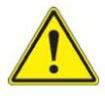 Warning: Used to warn of potentially dangerous situations, which, if unavoidable, may cause death or serious personal injury.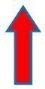 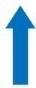 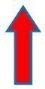 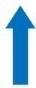 Red arrow: means pointing to a certain position.Blue arrow: represents the action of pulling out or inserting downward or tilting. Hollow arrow: represents the next action or result.Dark blue rotating arrow 1: represents the action of turning the screw clockwise or pulling out. 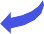 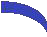 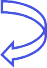 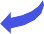 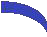 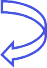 Dark blue rotating arrow 2: represents the action of turning the screw counterclockwise or buckling inward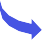 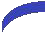 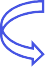 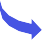 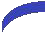 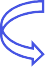 Table of ContentsSecurity StatementGeneral safety mattersTo prevent the risk of major personal and property losses, please follow the following recommendations.Please do not open the system cover by yourself, and should be operated by professionally trained maintenance technicians. There may be high voltage or electric shock on the triangular mark with lightning symbol, please do not touch it.Remember: Disconnect all cables before performing maintenance. (There may be more than one cable) It is strictly forbidden to perform live operations such as starting the machine before the cover is closed.When it is necessary to open the cover, please wait for the internal equipment to cool down before performing it, otherwise it is easy to burn you.Do not use this device in a humid environment.If an extension cable needs to be used, please use a three-wire cable and make sure it is properly grounded.Ensure that the computer is well grounded. Different grounding methods can be used, but it must be actually connected to the ground. If you are not sure whether the grounding protection has been secured, please contact the corresponding agency or electrician for confirmation. If you need twisting table cable wiring, please contact QTECH to provide suggestions.Please use a three-core power cord and socket with grounding protection. Improper grounding may cause leakage, burns, explosions and even personal injury.Please make sure that the power socket and the power interface can be in close contact, loose contact may cause a fire hazard.Please use your computer under 220V AC voltage. Working at an improper voltage will cause electric shock, fire and computer damage.The computer is required to be well ventilated and far away from heat and fire sources, and do not block the cooling fan, otherwise the computer may cause smoke, fire or other dangers due to overheating.If you smell or see smoke from your computer, please turn off the computer immediately and unplug the power cord.It is required to be able to easily plug and unplug the power cord from the power source and the power socket. Please keep the power cord and plug clean and intact, otherwise there may be a risk of electric shock or fire.Note: If the battery is replaced incorrectly, there is a danger of explosion. Only use the same or equivalent type of replacement recommended by the manufacturer. The used battery will pollute the environment. Please follow the relevant instructions for the replacement of the old battery.Keep the computer away from electromagnetic fields.Keep away from electronic noise caused by high-frequency safety equipment such as air-conditioning, large fans, large motors, radio and television transmission towers.Please do not plug or unplug the backplane cable or move the computer while the computer is running, otherwise it may cause the computer to crash or damage the components.Please try to avoid frequent restarting or switching on and off to extend the life of the computer.Please keep the environment clean and avoid dust. The working environment temperature of the equipment is 10℃~35℃, and the humidity is 35%~80%.Users are requested to back up important data in time. QTECH is not responsible for data loss caused by any circumstances.The optical drive used in this product is a Class 1 laser device.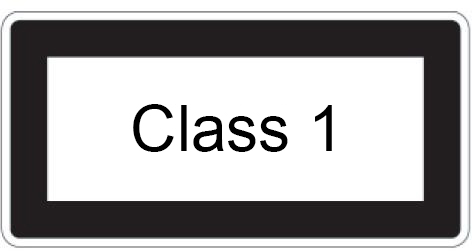 Figure 6-1Product name and content identification table of toxic and hazardous substances or elementsWithin the 10-year environmental protection use period, the toxic and hazardous substances or elements contained in the product will not leak or mutate under normal use conditions, and the use of electronic information products by users of electronic information products will not cause serious pollution to the environment or affect them. Cause serious damage to person and property.Table 1-1Table 1- 2O - It means that the content of this toxic and hazardous substance in all homogeneous materials of this part is below the limit requirement stipulated in GB/T26572-2011 "Limit Requirements for Restricted Substances in Electronic and Electrical Products".X - Indicates that the content of the toxic and hazardous substance in at least one of the homogeneous materials of the part exceeds the limit requirement specified in GB/T26572-2011 "Limited Requirements for Restricted Substances in Electronic and Electrical Products". But it complies with the EU RoHS directive (including its exemption clauses).Note: This table shows the status of toxic and hazardous substances contained in all components that may be used in QTECH server, storage and workstation products. Customers can check the status of toxic and hazardous substances contained in each component of the purchased product based on this table.Warning noticeThis product complies with EMC Class A standards.Climate and environmental requirementsThe best working temperature of the equipment is 10°C—35°C; the highest indoor ambient temperature of the equipment is 40°C.System battery: 3 V CR2032 lithium battery.Note: Some configurations have been tested for performance at 45°C temperature and 90% (29°C maximum dew point) humidity.Table 1-3If the computer use environment has poor or no lightning protection facilities, please shut down during a thunderstorm and unplug the power cord, network cable, telephone line, etc. connected to the computer.Please use genuine operating system and software, and configure it correctly. QTECH assumes no maintenance responsibility for server failures caused by operating systems and software.Please do not disassemble the case and increase or decrease the server hardware configuration by yourself. QTECH is not responsible for the hardware and data damage caused by this.When the server fails, please first check the "Troubleshooting" section of this manual to determine and eliminate common failures. If you are not sure of the cause of the failure, please contact the technical support department of QTECH for help.Choosing a suitable environment for the computer is helpful for the stable operation of the computer and can extend the service life of the computer.QTECH reserves the right of final interpretation of the above termsOther important description"If the equipment is marked with a logo, it means that the equipment with the logo is only fully designed and evaluated at an altitude of 2000m. Therefore, it is only suitable for safe use below 2000m and in the sea.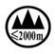 When used at a distance of more than 2000m, there may be safety hazards.""If the device is marked with this logo, it means that the device with the logo is only designed and evaluated for safety in non-tropical climatic conditions. Therefore, it is only suitable for safe use under non-tropical climatic conditions.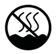 When used in tropical climates, there may be safety hazards."Product IntroductionSystem introductionPurley 2U dual-channel L-type server is a new generation of 2U dual-channel cabinet server with a wide range of uses that QTECH has launched for the needs of the Internet, IDC (Internet Data Center), cloud computing, enterprise market and telecom business applications. It is suitable for IT core business, cloud computing virtualization, high-performance computing, distributed storage, big data processing, enterprise or telecom business applications and other complex workloads. The server has the advantages of low energy consumption, strong scalability, high reliability, easy management, and easy deployment.System ConfigurationNebulas 2 Purley 2U dual-channel L-shaped server products include 2U8 (3.5” hard disk) disk bays, 2U12(3.5” hard disk) The two models have the same specifications except for the hard disk connection method and the maximum number of compatible hard disks.System parametersTable 1-4System structureThe dual-socket L-shaped server uses the Intel Purley platform with Intel® Xeon® scalable processors; supports DDR4 LRDIMM/RDIMM/NV-DIMM ECC server memory, and the memory frequency supports 2133/2400/2666/2933MHz; a single CPU supports 6 Two channels, each channel supports 2 DIMMs; two CPUs support a total of 24 DDR4 slots; supports a single capacity of 8GB, 16GB, 32GB, 64GB, 128GB.The main board features are as follows:The CPU adopts the first and second generation Intel® Xeon® scalable processors, LGA3647 socket, TDP power consumption 205W;Each CPU supports six-channel DDR4, each channel has 2 DIMM strips, RDIMM/LRDIMM. And each CPU supports a maximum capacity of 1.5TB;DDR4 type: DDR4-2133/2400/2666/2933ECC-RDI, ECC-LRDIMM;There are 3 PCIE RISER slots on the board, of which: RISER1 24 PCIE LANEs are all from CPU0, 24 PCIE LANEs of Riser2, of which 8 PCIE LANEs are from CPU0, 16 PCIE LANEs are from CPU1, 16 PCIE LANEs of Riser3 Also from CPU1;The G3DCL-B motherboard provides 2 M.2 Key M SSD slots, supports 2280 size, and only supports PCIe X2 signals;Two Gigabit Ethernet ports are integrated on the motherboard, using 88E1512 chip, from PCH;Southbridge PCH uses INTEL LEWISBURG C621/C622 series chipset;PCH leads to 14 SATA Ports, the highest rate: 6Gb/s, compatible with SATA 1.5Gb/s, 3.0Gb/s; SATA Controller provides 8 SATA PORTs, and SSATA provides 6 SATA PORTs, of which SATA PORT 8 PORT, according to Two SFF8643 connectors are introduced in order, and the first four PORTs of SSATA are introduced into one SFF8643 connector, and the latter two PORTs are introduced into the 7PIN SATA connector for access to SATA DOM and DVD;The BMC chip in this single board uses ASPEED's AST2500 control chip toDo IPMI remote management. VGA output port, dedicated Gigabit RJ45 management network port, and connected to PCH through RMII/NCSI.The main board block diagram of the system architecture is as follows: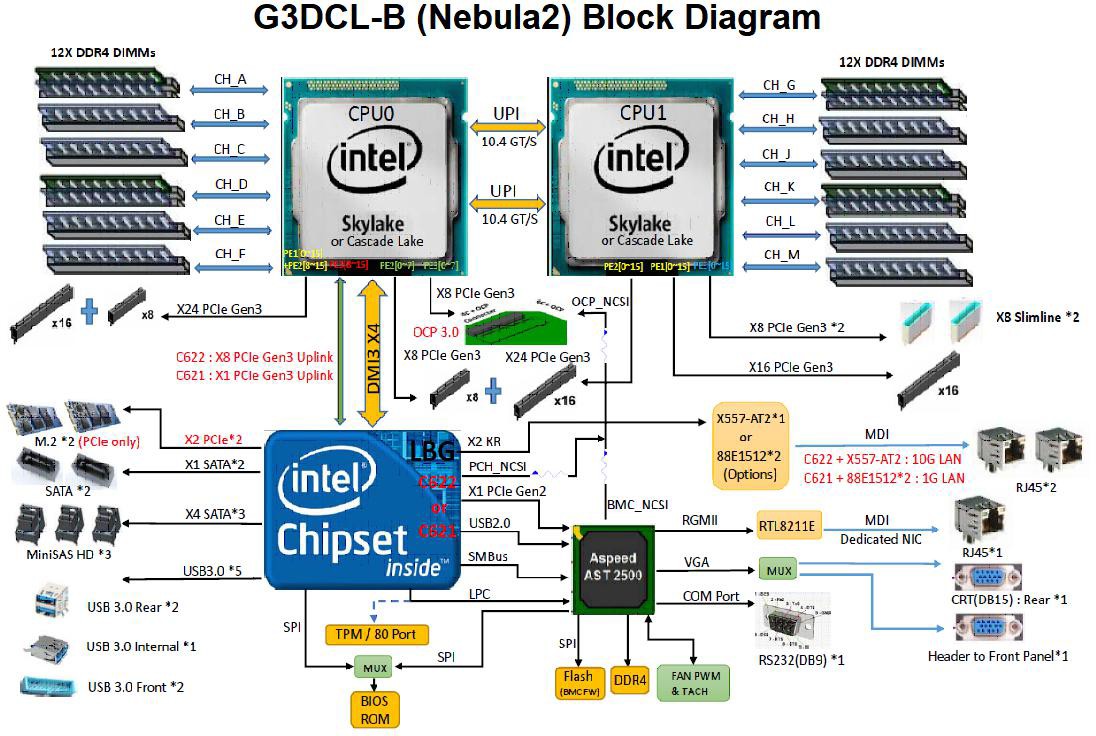 Figure 2-1System model specification introduction2U8 disk bay 3.5 inch disk model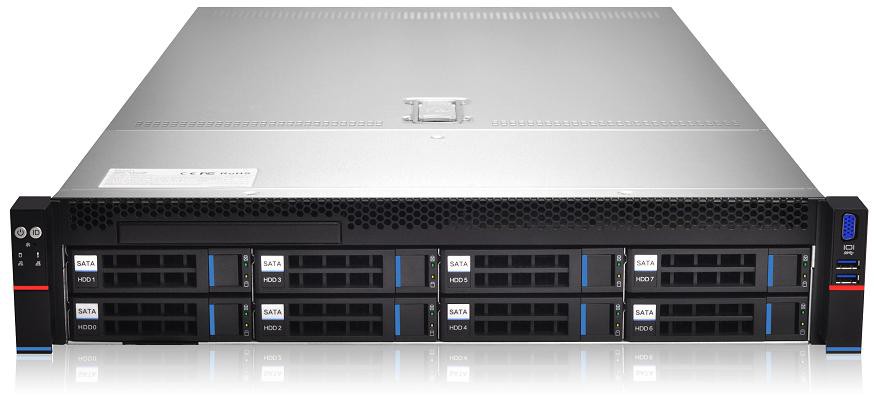 Figure 2-2Table 1-52U12 disk bay 3.5 inch disk model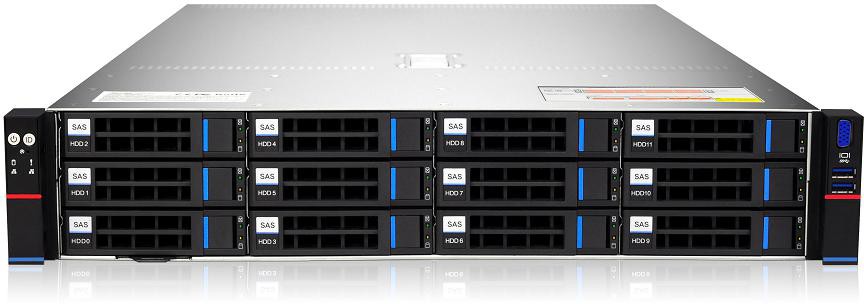 Figure 2-3Table 1-62U25 disk position 2.5 inch disk model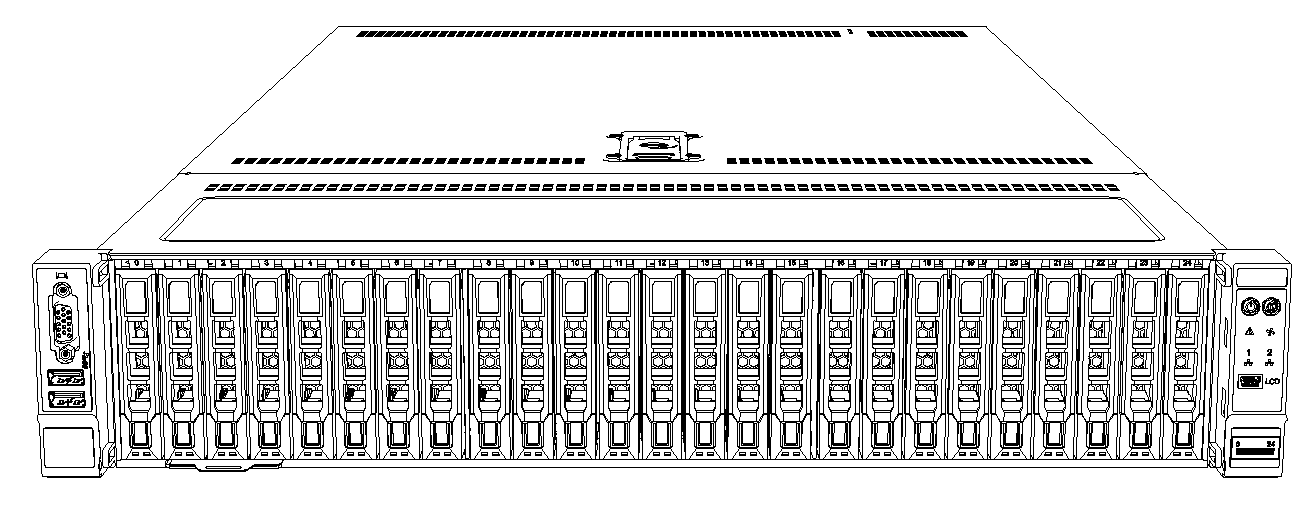 System component introductionFront panel components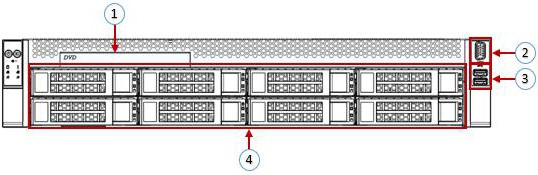 Figure 2- 42U8 disk bay 3.5 inch disk modelTable 1- 72U12 disk bay 3.5 inch disk model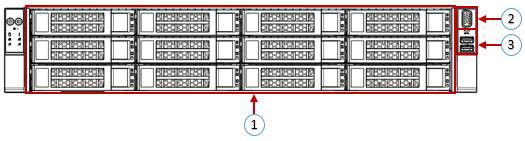 Figure 2-5Table 1- 8Front panel interface descriptionTable 1- 9Description of front panel indicators and buttons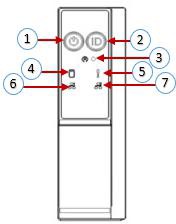 Figure 2- 6Table 1-10Table 1-11Rear panel components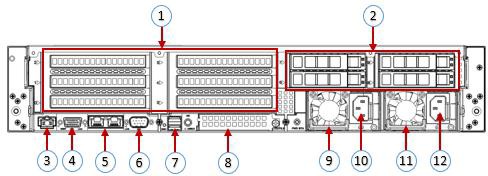 Figure 2-7Table 1-12Description:Both 1 and 2 can be equipped with rear hard disk modules or riser modules. This picture is for reference only, and the actual configuration shall prevail.Rear panel interface descriptionTable 1-13Description of indicators and buttons on the rear panel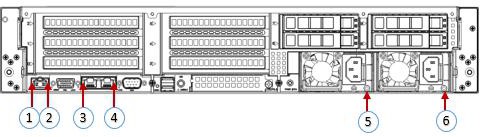 Figure 2-8Table 1-14Table 1-15Motherboard componentsAll models share motherboard components, and the interface description is as follows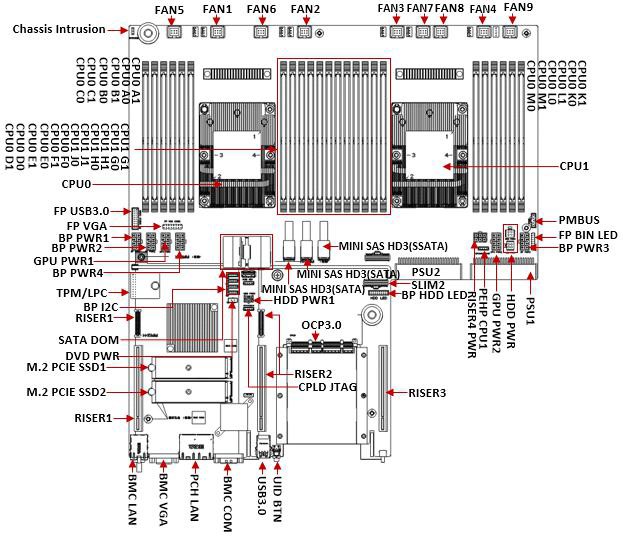 Figure 2-9Hard disk backplane assembly2U12 expansion backplane as shownTOP noodles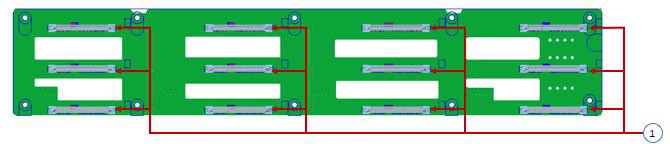 Figure 2-10Table 1-16Bottom surface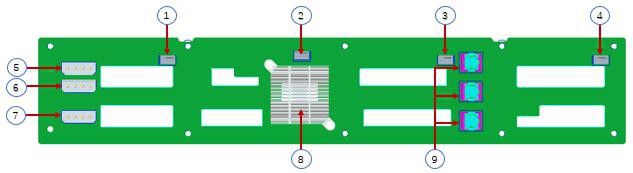 Figure 2- 11Table 1-172U8 expansion backplane as shownTOP noodles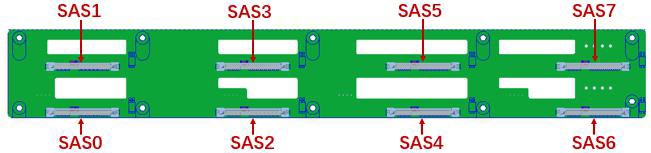 Figure 2-12Table 1- 18Bottom surface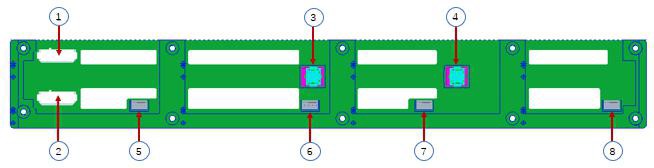 Figure 2-13Table 1- 19SAS/SATA backplane as shown2U25 2.5” expansion backplane as shownTOP surface: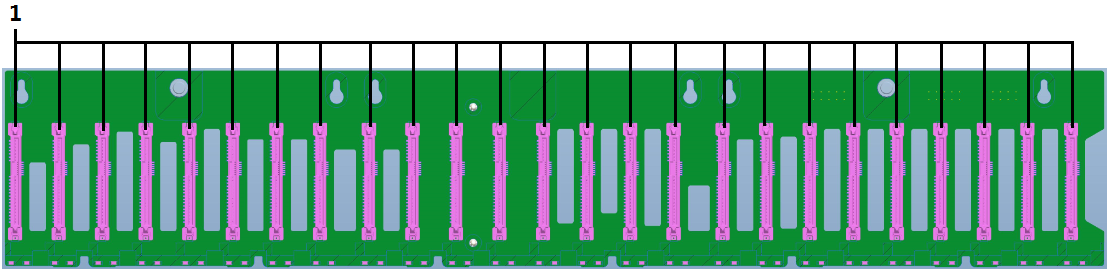 BOTTOM face: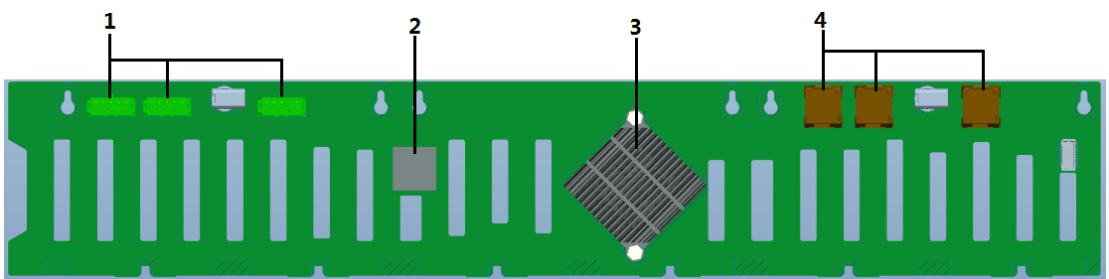 TOP noodles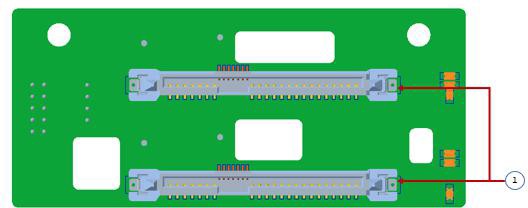 Figure 2- 14Table 1-20Bottom surface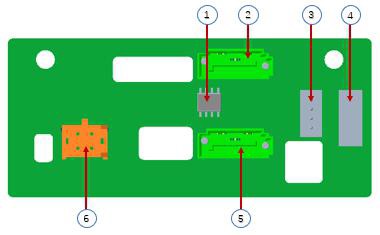 Figure 2-15Table 1- 21U.2 backplane as shownTOP noodles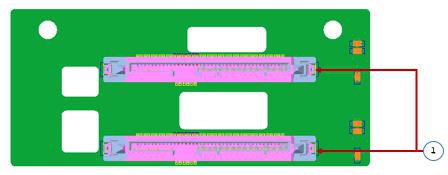 Figure 2-16Table 1-22Bottom surface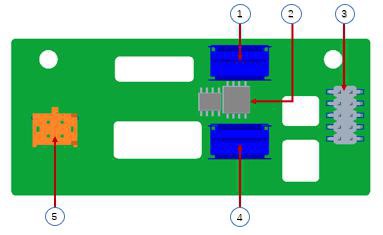 Figure 2-17Table 1-23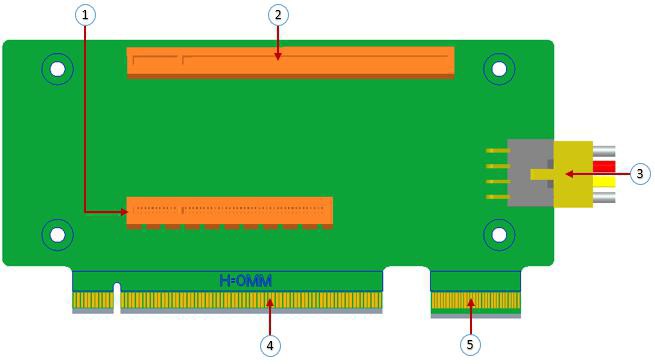 Figure 2- 18Table 1-24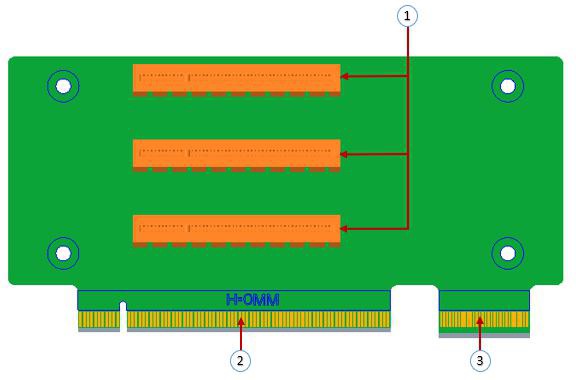 Figure 2-19Table 1-25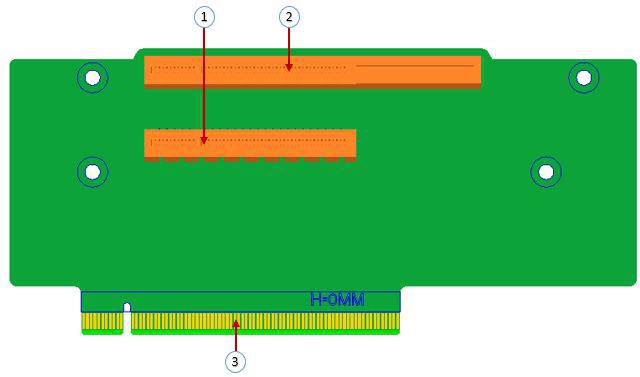 Figure 2-20Table 1-26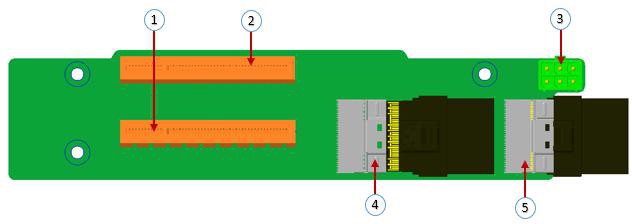 Figure 2-21Table 1-27DIMM slot locationThe motherboard uses the Intel Purley platform, with Intel Xeon SkyLake CPU, supports 12 DDR4 Channels, 24 DDR4 slots (when only one memory is inserted, the plastic color of the slot on the slot board in the red box in the figure below is preferred) , Supports DDR4 ECC RDIMMs/LRDIMMs server memory, memory frequency supports 2133/2400/2666/2933MHz; the location is shown in the figure below: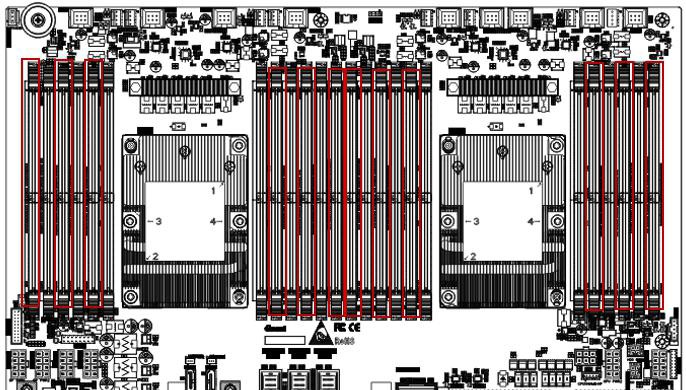 Figure 2-22Hard disk label2U8 disk bay 3.5 inch disk model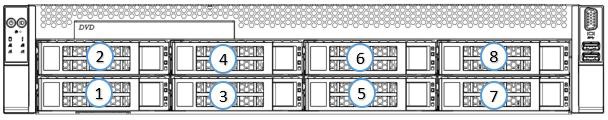 Figure 2- 232U12 disk bay 3.5 inch disk model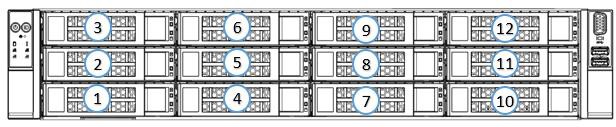 Figure 2-24Hard Disk IndicatorFigure 2-25Table 1-28System fanThe server supports variable fan speeds. Generally, the fan rotates at the lowest speed. If the server temperature rises, the fan will increase the speed to cool down.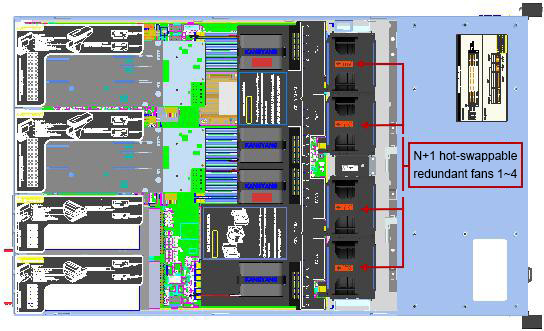 Figure 2-27Installing System ComponentsCPU installationInstall the processor:Step 1: CPU installationTilt the CPU angle as shown in the figure, the A1 corner (triangular mark) is aligned, and it is stuck on one end of the clamping piece.Direction, press the other end of the clamp to fix the CPU to the clamp.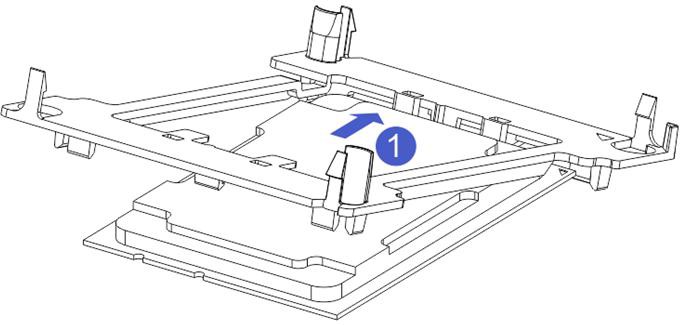 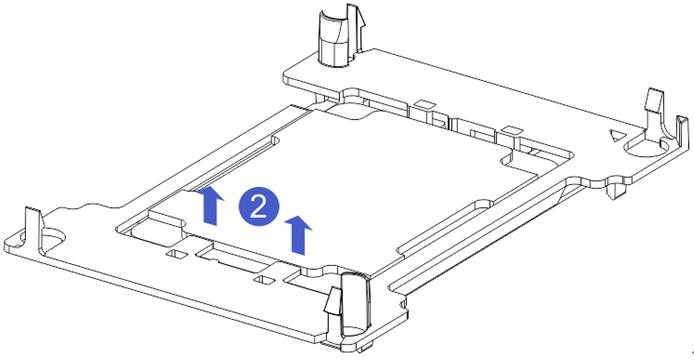 Figure 3-1	Figure 3-2Step 2: Install the CPU on the radiator to ensure that the surfaces of the CPU and the radiator are clean and free of oil and foreign matter. (As shown below)Apply approximately 0.4ml thermal grease on the CPU and smooth it evenly.Align the A1 corner (triangular mark) and buckle the CPU on the heat sink.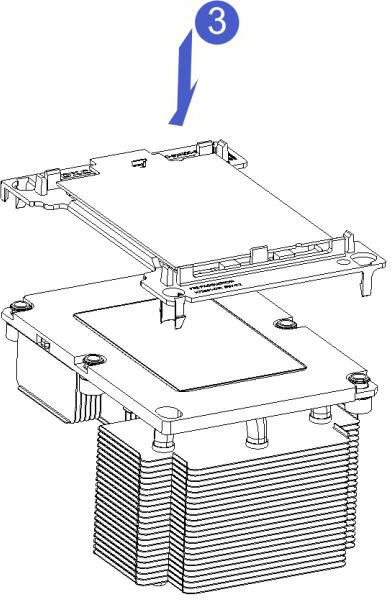 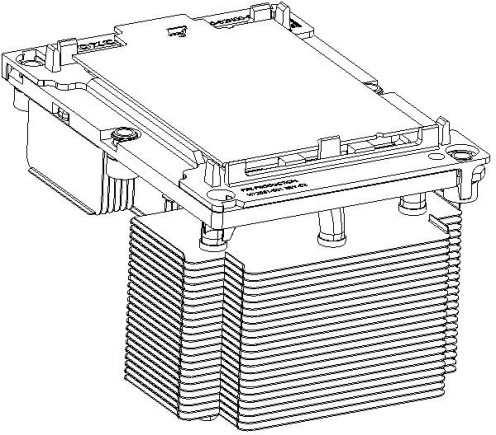 Figure 3-3	Figure 3-4Radiator installationinstallation steps:Remove the processor blank (as shown below)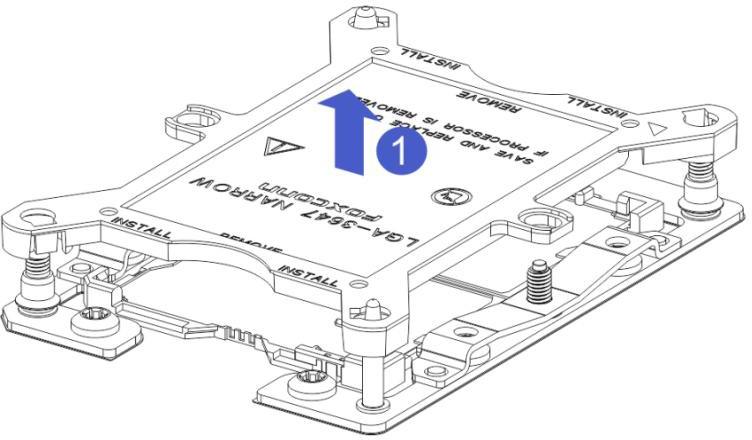 Figure 3-3Align the heat sink with the heat sink fixing studs on the CPU base, and tighten the fixing screws of the heat sink in sequence according to the instructions. (As shown below)Note: The pins on the motherboard are extremely fragile and easily damaged. To avoid damage to the motherboard, do not touch the processor or processor socket contacts.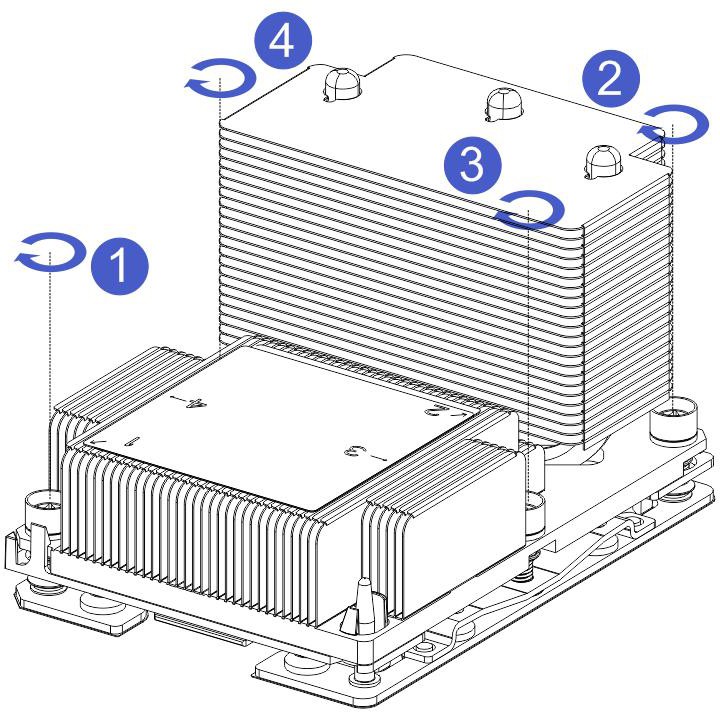 Figure 3-4Memory installationThe 8 memory slots controlled by the motherboard CPU 1 are: DIMMA1, A2, DIMMB1, B2, DIMM C1, C2 and DIMM D1, D2; The 8 memory slots controlled by CPU 2 are: DIMME1, E2, DIMMF1, F2, DIMMG1, G2 and DIMMH1, H2,Note that the notch of the memory is consistent with the notch of the DIMM slot, and each DIMM module is vertically snapped in place to prevent incorrect installation.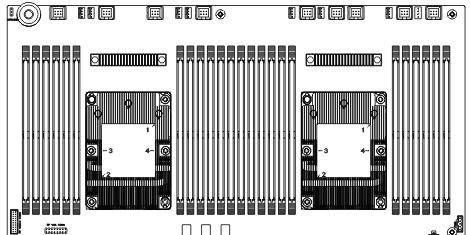 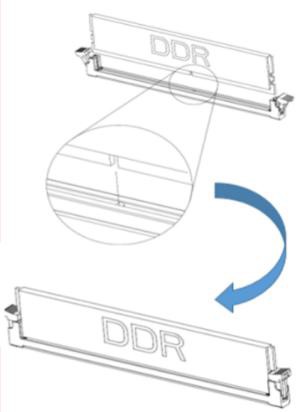 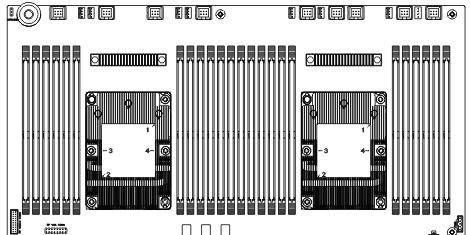 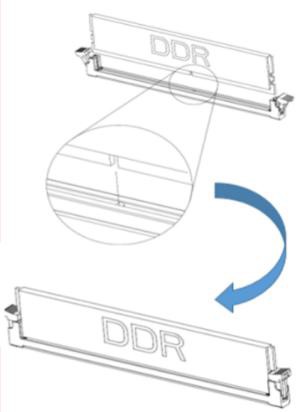 Figure 3-5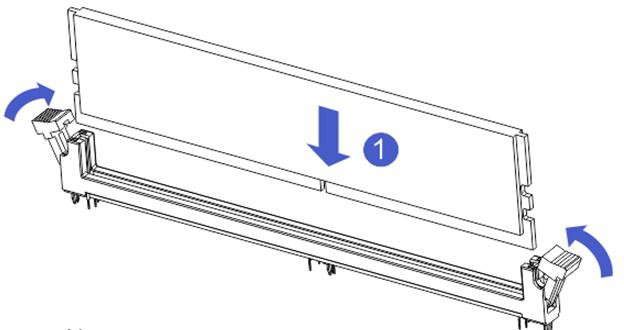 Figure 3- 6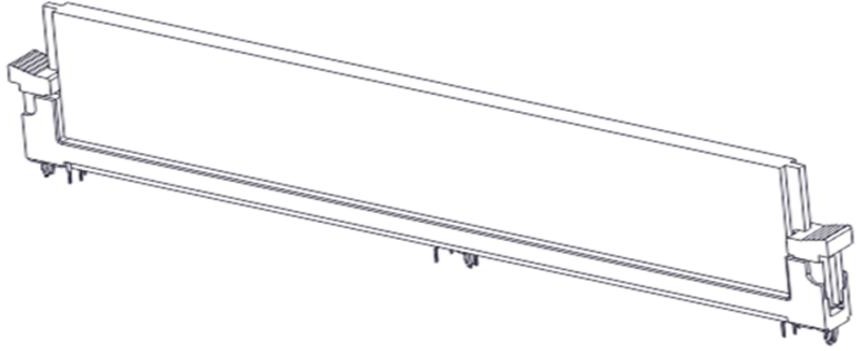 Figure 3-7Hard disk installationInstall 3.5 inch hard disk:Place the hard drive in the trayThere are a total of 4 countersunk screws on the left and right sides to lock the hard drive (the screw heads must not protrude from the surface of the slide rails on both sides of the tray)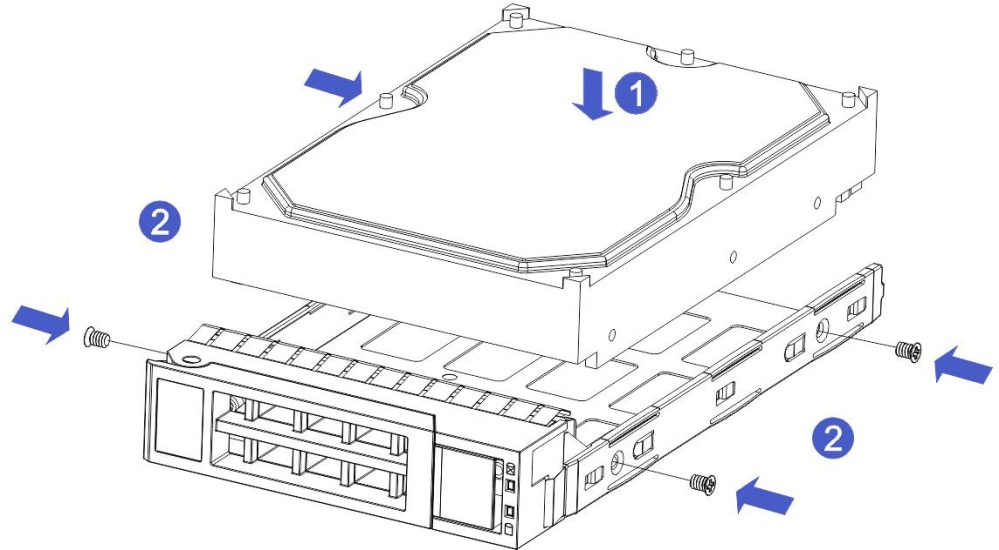 Figure 3-8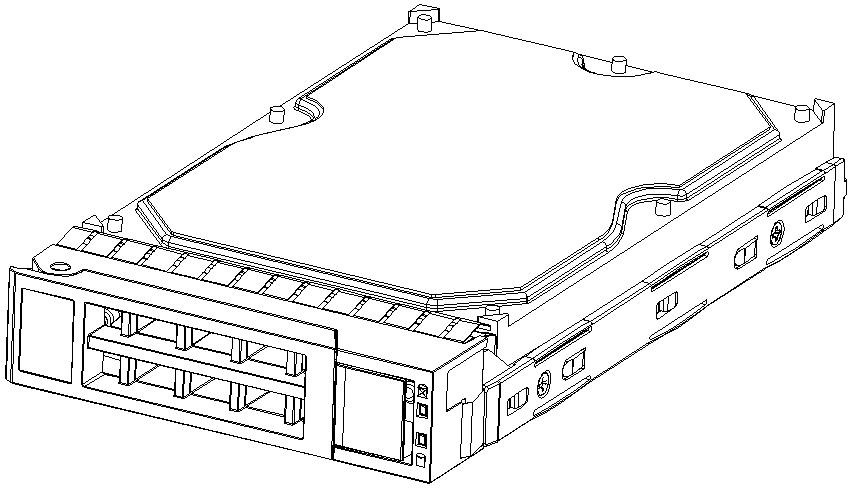 Figure 3-9Install 2.5 inch hard drivePlace the hard drive in the tray4 countersunk screws at the bottom to lock the hard drive (the screw heads protrude from the bottom of the tray)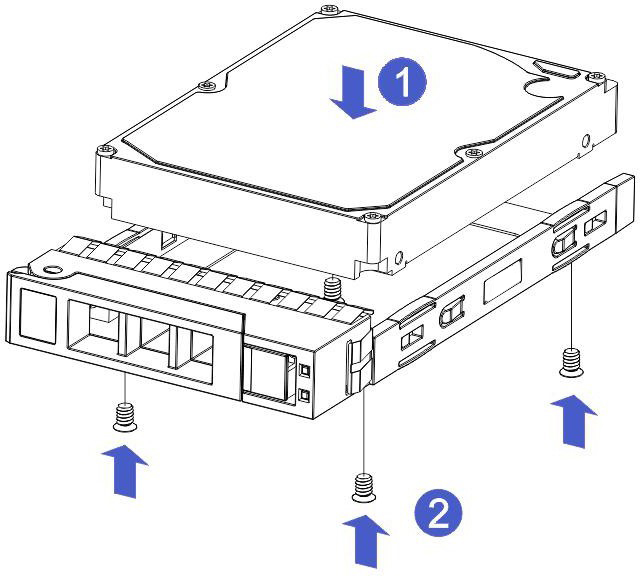 Figure 3-10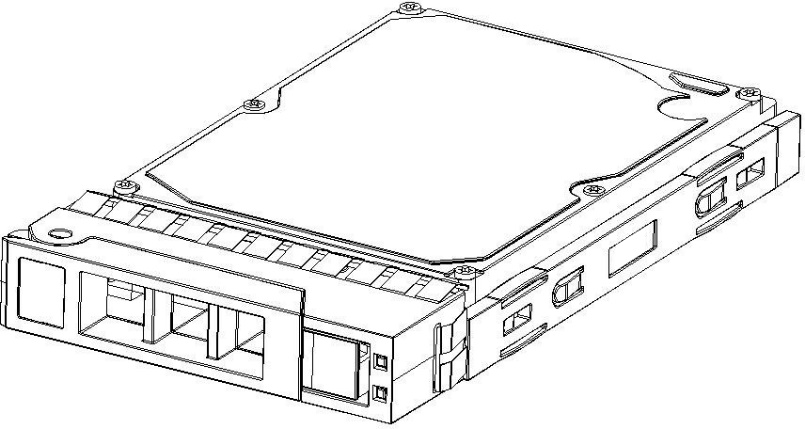 Figure 3-11Install the hard drive tray assembly into the chassisWith the hard drive wrench open, push it into the chassisWhen the hard disk golden finger touches the backplane device, turn the wrench in the direction of the arrowSchematic diagram of hard disk installation in place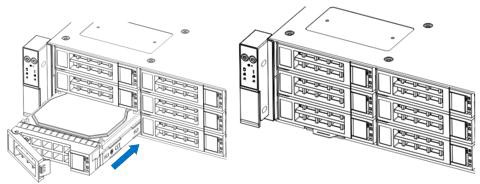 Figure 3-12Front hard disk backplane installation.Front hard disk backplane installation:Align the gourd holes and hanging holes on the left and right sides of the hard disk backplane with the hanging nails of the hard disk frame and push in the direction of the arrowAfter the hard disk backplane is pushed into place, press the backplane down until the gourd nails and hanging holes on both sides are all in placeTurn over the fixing parts on the left and right sides of the hard disk backplane and lay the fixing parts flat.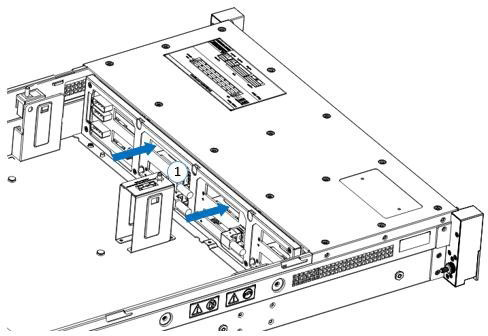 Figure 3-13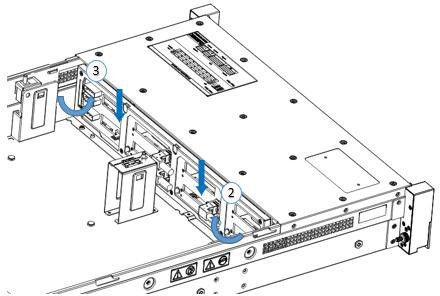 Figure 3-14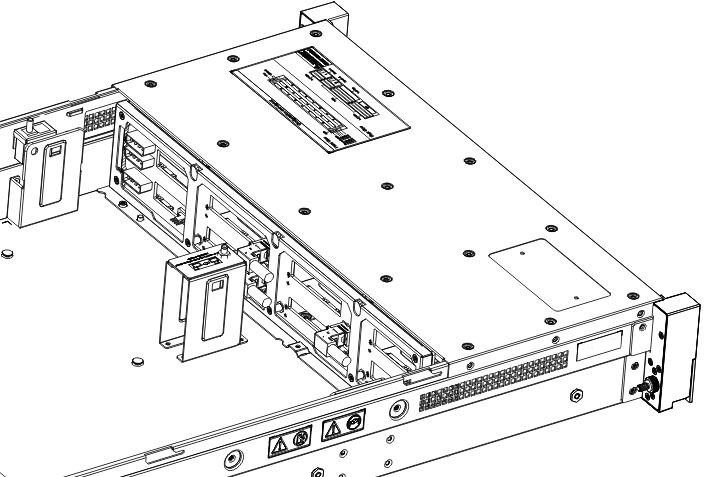 Figure 3-15M.2 SSD installationStep 1: Install the positioning studs according to the length of the M.2 card to be installed.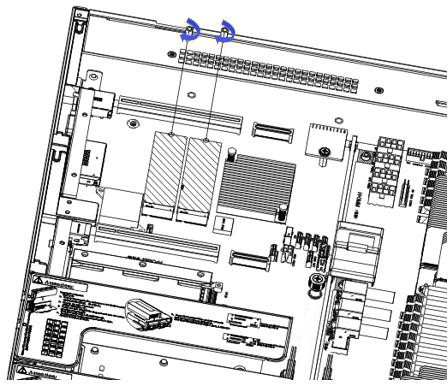 Figure 3-16Step 2: install M.2 cardInsert the M.2 card connector end into the motherboard connector as shown in the figure.Press the other end of the M.2 card to the plane of the positioning stud in step 1.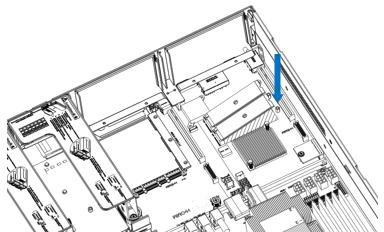 Figure 3-17Step 3: Install the fixing screws of the M.2 card.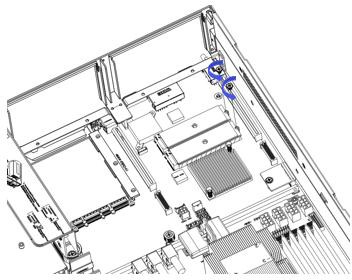 Figure 3- 18PCI-E module installationRiser1-3 module installation steps: the rear window PCIE components, vertically downward-align the PCIE slot, align the positioning holes, and place it flush with the rear window.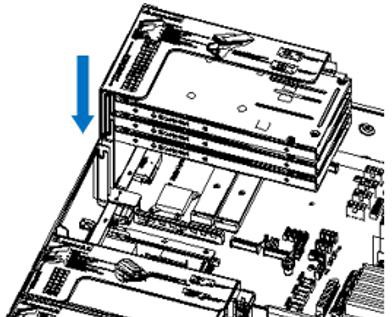 Figure 3-19Riser4 module installation steps: rear window PCIE components, placed vertically downward-align the PCIE slot, align the positioning holes, place it flush with the rear window, and then tighten the side screws.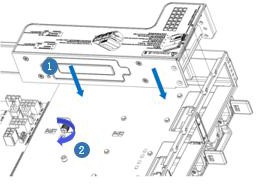 Figure 3-20Rear hard disk module backplane installationStep 1: Install the rear hard disk module backplanePull the back plate limiting shrapnel outward with your hand, and hold the shrapnel with your hand-keep the shrapnel openAlign the nail holes of the hard disk backplane with the nails of the hard disk module bracket and push it forward, and then place it down in place, release the hard disk limit shrapnel, and the shrapnel automatically springs back to the original position;Turn over the fixing parts on the hard disk backplane, as shown in the figure-the fixing parts can be placed flat.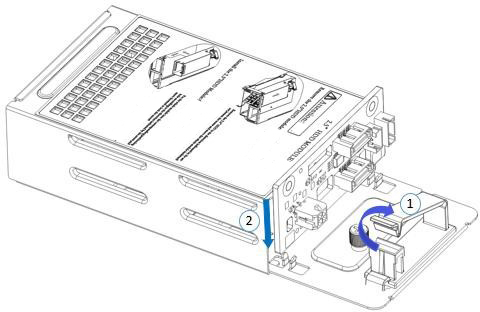 Figure 3-21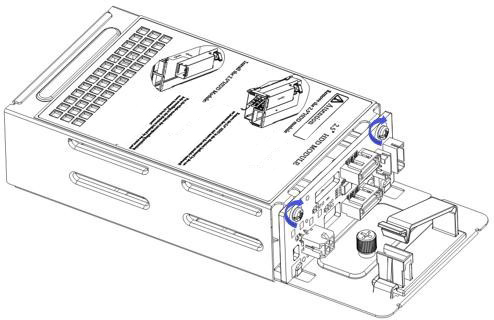 Figure 3-22Rear hard disk module installationRear 3.5 inch HDD tray installationStep 1. Place the HDD tray vertically downward and flush with the rear window Step 2. Fix the rear HDD tray componentStep 3. Lock a captive screw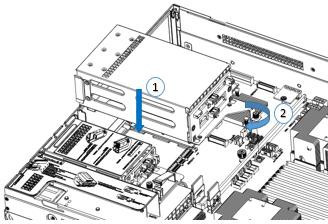 Figure 3-23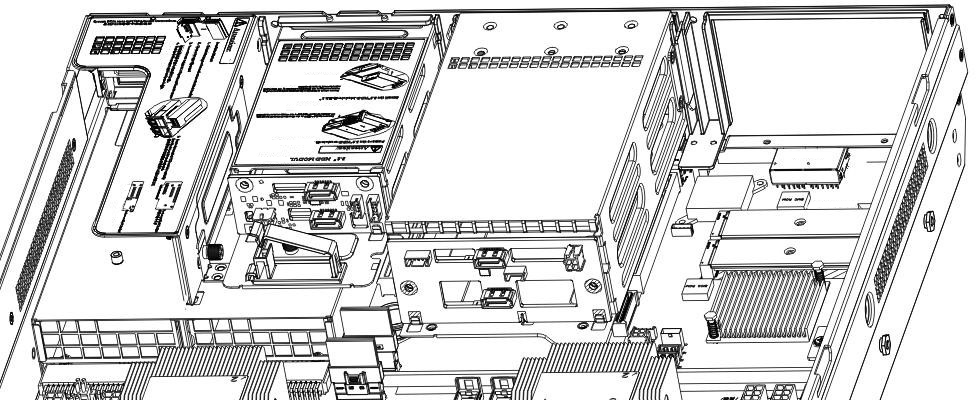 Figure 3-24Rear 2.5 inch HDD tray installationPlace vertically downward, aiming at the guide pin at the lower endAfter placing it flat, push it to the end in the direction of the arrow,Lock the captive screws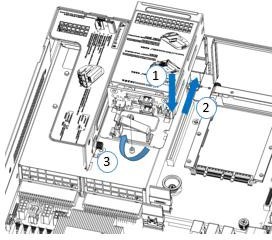 Figure 3-25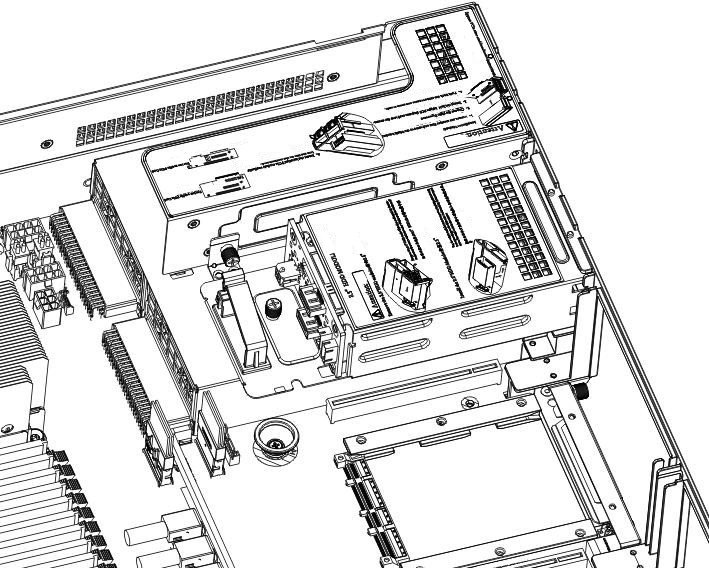 Figure 3-26Power supply module installationStep: Push the power supply in the direction of the arrow to the end, and the shrapnel wrench on the right makes a clicking sound, indicating that it is installed in place;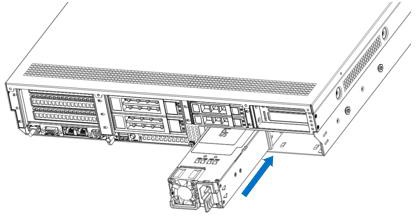 Figure 3-27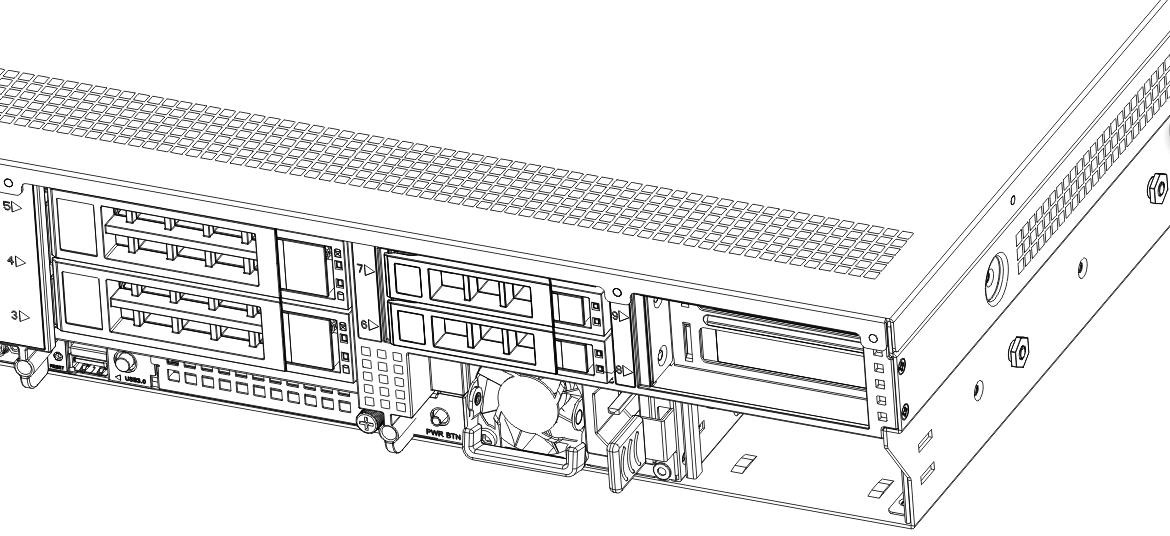 Figure 3-28PCI-E expansion card installationSteps: install PCIE cardInstall the PCIE card in the direction indicated in the figureRotate the PCIE card lockFollow the arrow scheme to lock the PCIE card lock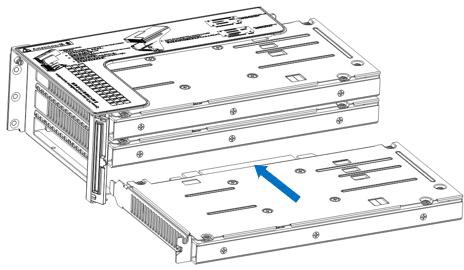 Figure 3- 29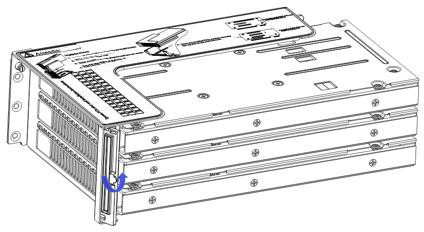 Figure 3-30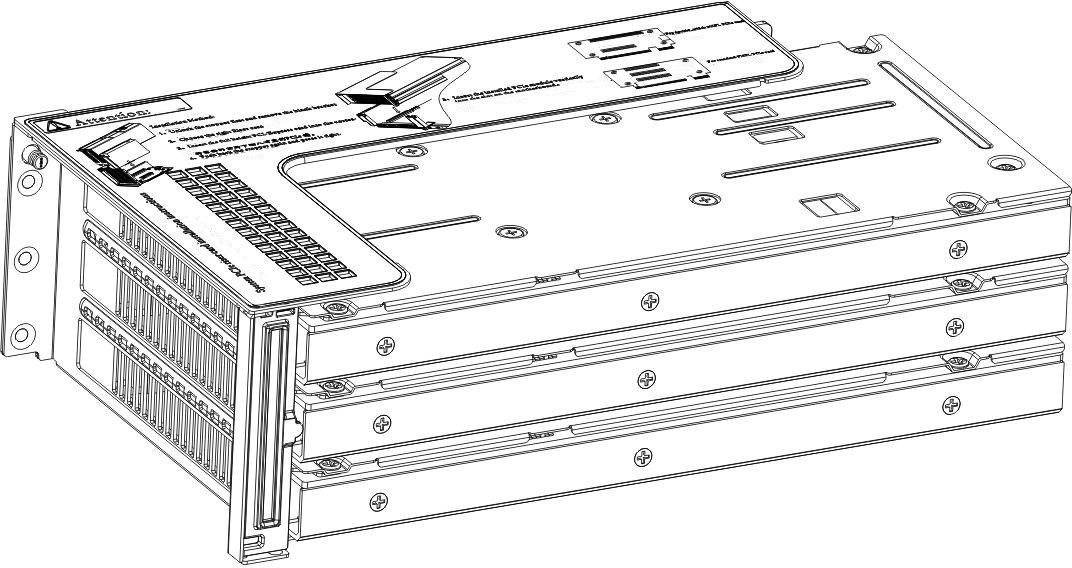 Figure 3-31Fan module installationSteps: The fan module is placed vertically downward in the direction of the arrow (note the direction of the fan module).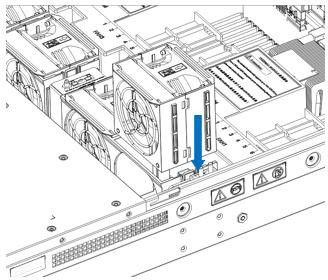 Figure 3-32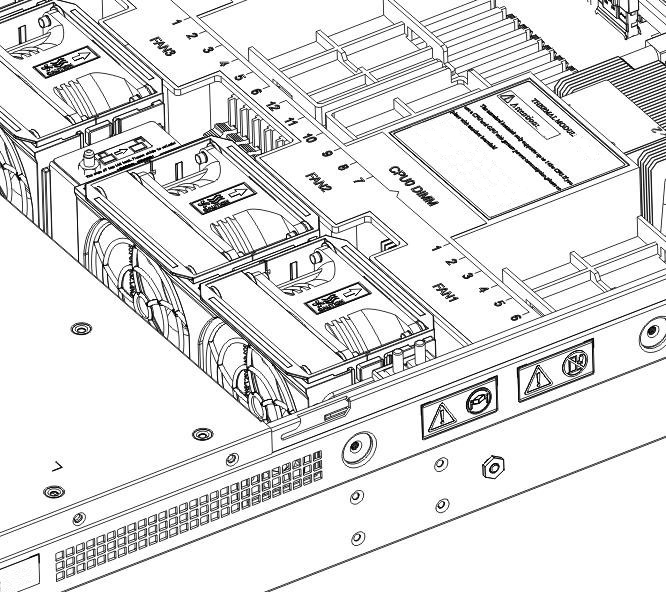 Figure 3-33Installation of air ductSteps: align the air baffle module with the hanging points on the left and right sides and place it vertically downward-the height is lower than the height of the cabinet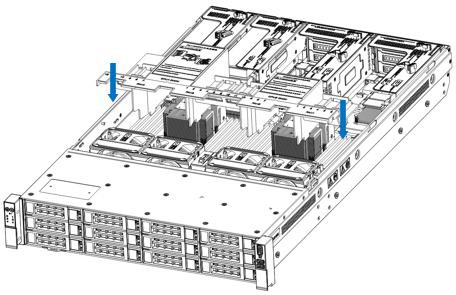 Figure 3- 34CD-ROM installationStep: install the optical driveThe optical drive is as shown in Figure 3-34: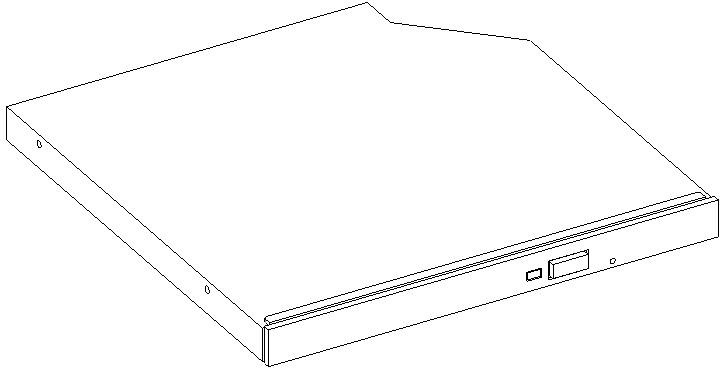 Figure 3-35Align the opening of the optical drive on the chassis, and push the optical drive in the direction of the arrow until the fixing part is automatically locked.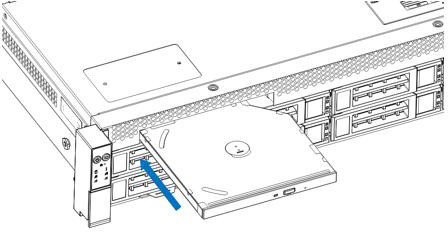 Figure 3- 36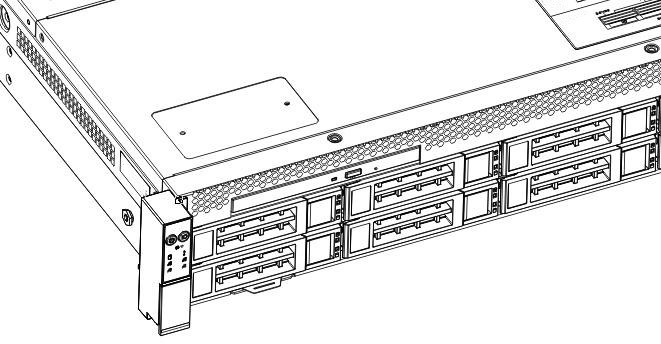 Figure 3-37Installation of the upper cover of the chassisStep 1: Install the back cover of the chassisAlign the top cover with the opening position of the box and place it downRotate the upper cover lock in the direction of the arrow to lock it in place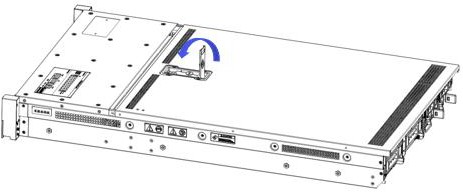 Figure 3-38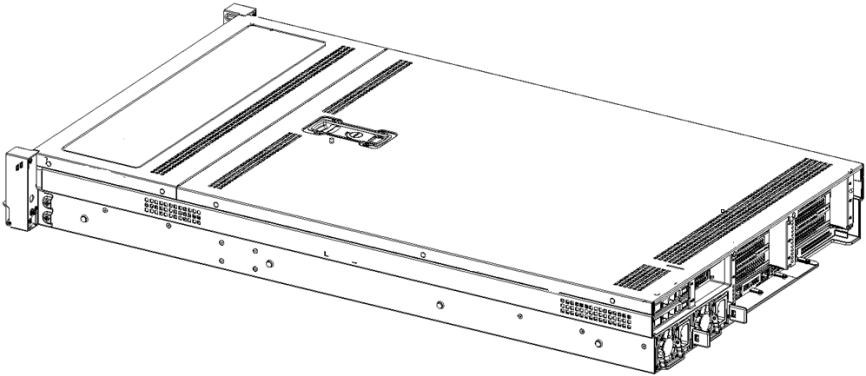 Figure 3-39System cabinet InstallationRail installationStep 1. Prepare two sliding rail frames and draw out the inner rail.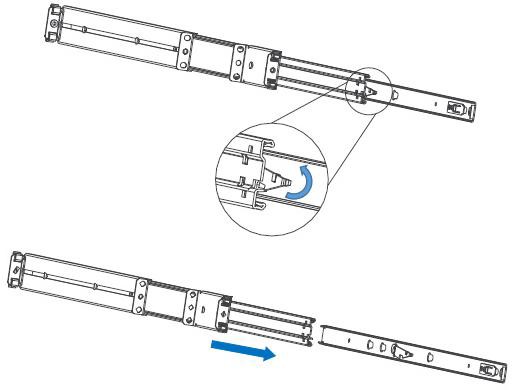 Figure 4-1Step 2. Fix the inner rails on both sides of the chassis.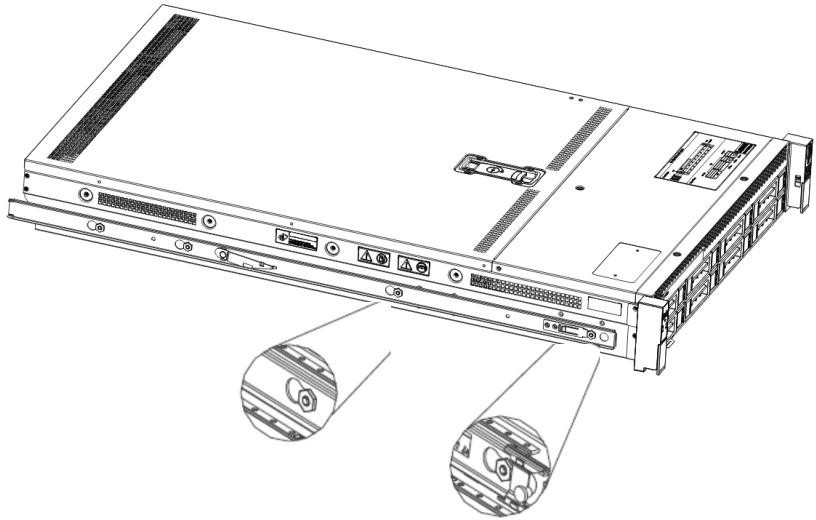 Figure 4-2Install the outer rail to cabinetStep 3. Install the outer rail on the cabinet bracket and tighten the screws.Note: When installing the guide rail, you need to align the U mark, and install it in place with a snapping sound. Use M5 screws to secure it.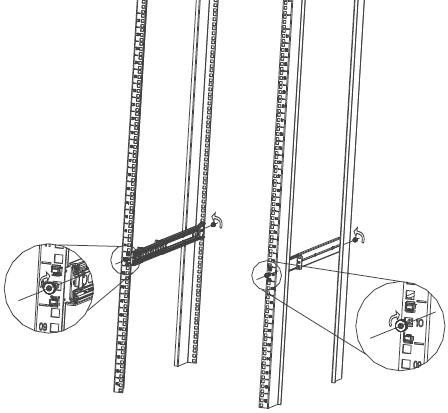 Figure 4-3Install server to cabinetStep 4. Align the cabinet with the inner rail to the outer rail for installation.Note: When you push the chassis forward, you hear a pop. If you can't push it, you need to pull the inner rail buckle down to continue pushing the chassis gently.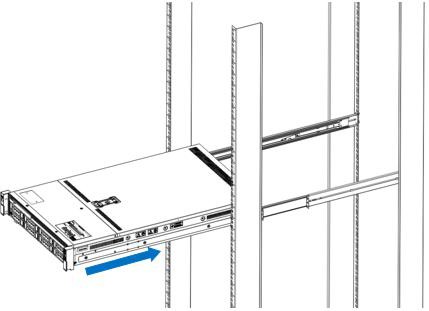 Figure 4-4Step 5. When the chassis is pushed forward and cannot slide, the screws are installed firmly.Note: When the equipment is maintained, it is necessary to loosen the panel screws and gently pull the chassis. Do not push and pull the chassis at will, so as not to damage the equipment.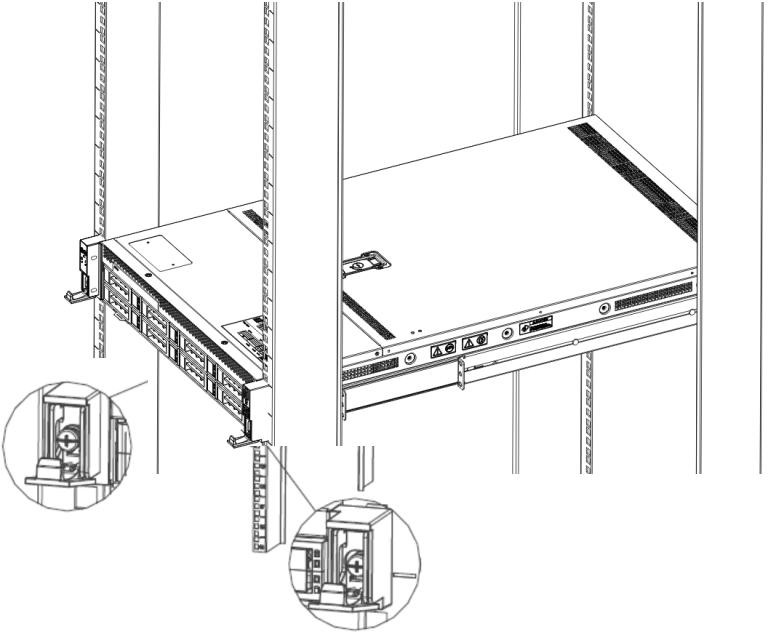 Figure 4-5BIOS parameter setting descriptionEnter the BIOS Setup interfaceSteps:Power on the server motherboard and connect the keyboard;During the POST process, pay attention to the prompt to enter the BIOS Setup interface at the bottom left of the Logo screen, "Press <DEL> or <ESC> to enter setup, <F7> to enter Boot Menu.";Press the keyboard <DEL> or <ESC> key to prepare to enter the BIOS Setup interface;Setup menu parameter descriptionNavigation key description→←:	Menu switch (Select Screen)↑↓:	Select ItemEnter:	OK (Select)+/-:	Change Opt. (Change Opt.)F1:	General HelpF2:	Previous ValuesF3:	Optimized Defaults F4:	Save changes and restart the system (Save & Reset) ESC:	ExitMain menu descriptionThe Main interface contains the basic information of the BIOS system, such as the BIOS version number, CPU model, memory capacity, and the system time can be set.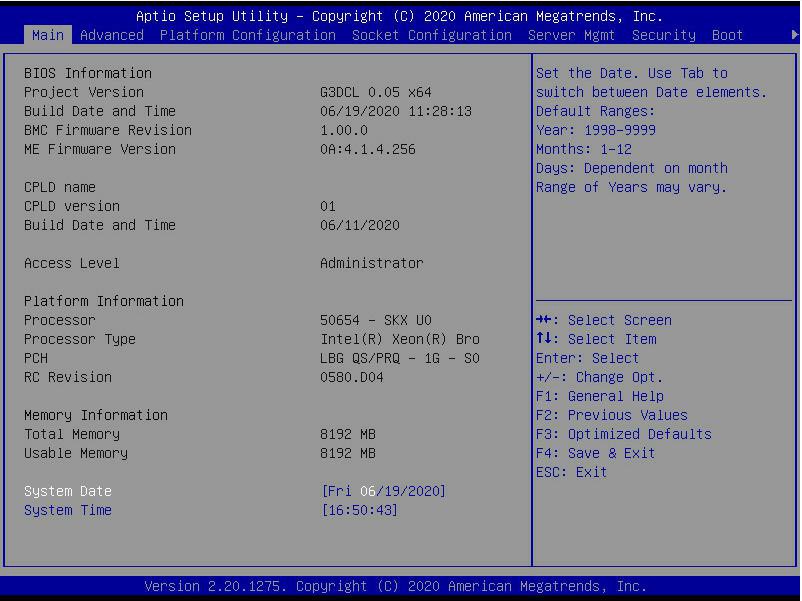 Figure 5-1BIOS Information Project Version:Display the BIOS version information of the board.Build Date and Time:Display the compilation date and time of the board BIOS.BMC Firmware Revision:Display the BMC version information of the board.ME Firmware Version:Display the version information of the board ME.CPLD Name:Display the CPLD name information of the board.CPLD Version:Display the CPLD version information of the board.Build Date and Time:Display the compilation date and time of the CPLD of the board.Access Level:Display the current user rights of the board.Platform Information Processor:CPUID and step information.Processor Type:CPU model information.PCH:PCH SKU and step information.RC Revision:Display the RC version information of the board.Memory information Total Memory:Display the total capacity of system memory.Usable Memory:Display the available memory capacity of the system.System Language:Select the current system language.System Date:Display and set the current system date. The format of the system date is "week month/day/year". Press "Enter" to switch between month, day, and year. You can change the value in the following ways:Press "+": the value increases by 1.Press "-": the value decreases by 1.Press the number keys: directly change the value.System Time:Display and set the current system time. The system time is in 24-hour format and the format is "hour:minute:second". Press "Enter" to switch between hour, minute, and second. You can change the value in the following ways:Press "+": the value increases by 1.Press "-": the value decreases by 1.Press the number keys: directly change the value.Advanced menu descriptionThe Advanced interface contains advanced configuration items of the BIOS system.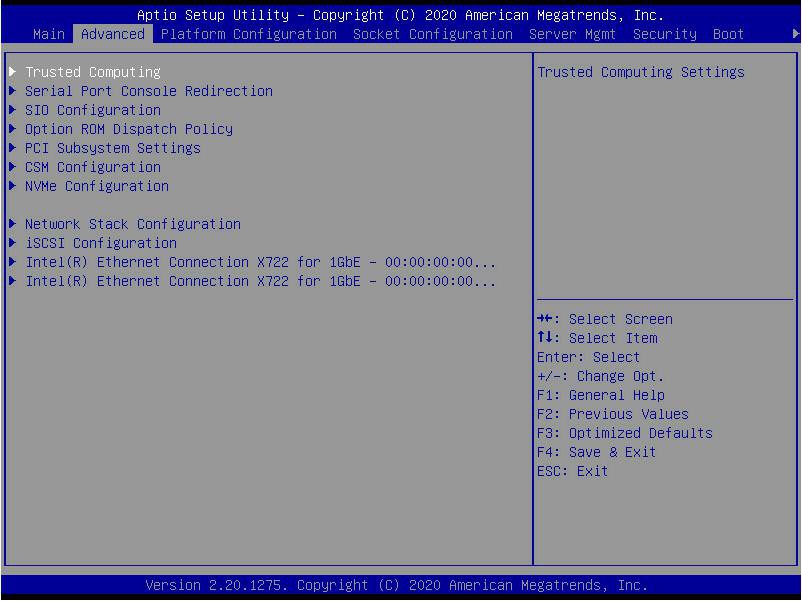 Figure 5-2Trusted ComputingTrusted execution module configuration.Serial Port Console Redirection Serial port redirection configuration.SIO Configuration SIO configuration.Option ROM Dispatch Policy Option ROM call policy.PCI Subsystem Settings PCI Subsystem Settings.CSM Configuration CSM configuration.NVMe Configuration NVMe configuration.Network Stack Configuration Network Stack Configuration.iSCSI Configuration iSCSI configuration.Intel Enthernet Connection X722 for xGbE-XX:XX:XX:XX:XX:XX Intel xG network card UEFI OPROM configurationTrusted Computing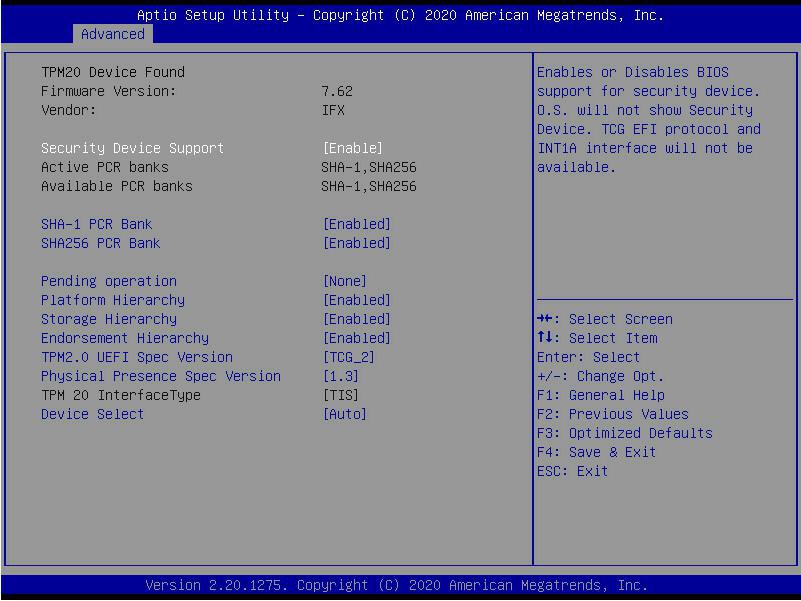 Figure 5-3Display and set the TCM/TPM module information. Different module options have different settings. The user can set according to the Setup help instructions.Serial Port Console Redirection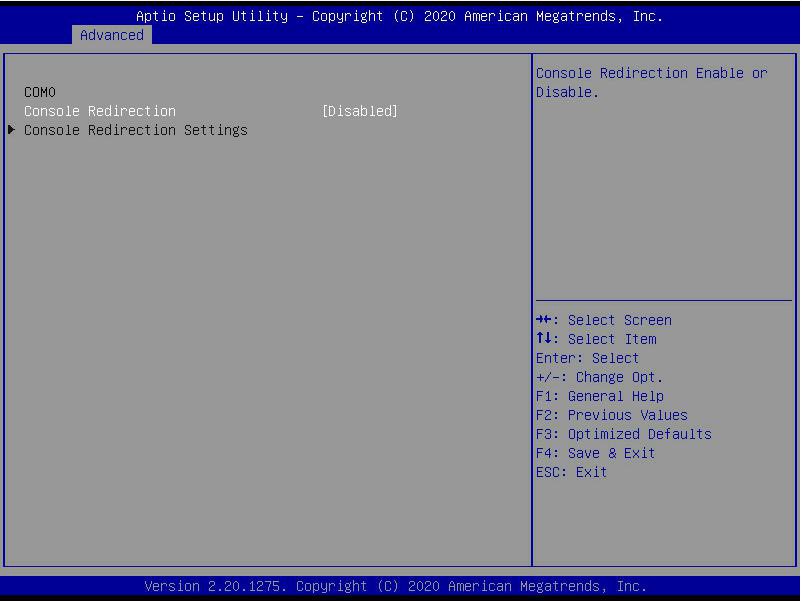 Figure 5-4Console RedirectionThe console redirection function switch redirects the information output from the console (such as a graphics card) to the display to the serial port.Disabled: Turn off the redirection function.Enabled: Enable the redirection function. Default value: DisabledConsole Redirection Settings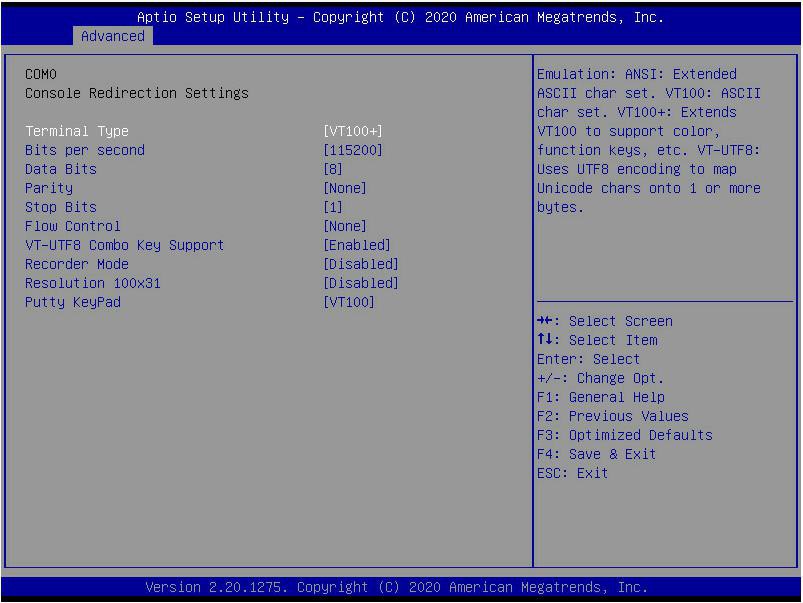 Terminal TypeFigure 5- 5The emulation type can be selected through this option, and the BIOS emulation type must match the mode selected in the terminal program. The menu options are:VT100VT100+VT-UTF8ANSIDefault value: VT100+Bits per secondSerial port redirection rate, the value range is 9600~115200 Default value: 115200Data BitsSerial port redirection data bit length, the menu options are:87Default value: 8ParitySerial port redirection check switch, the menu options are:None: No verificationEven: Even parityOdd: odd parityMark: The check digit is always 1Space: Check digit is always 0 Default value: NoneMark and Space checks are not allowed to detect errors.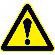 Stop BitsSerial port data packet end flag, the menu options are:12Default value: 1Flow ControlSerial port redirection control flow selection switch, the menu options are:None: Close the serial port redirection control flowHardware RTS/CTS: Request to send/Clear to send Default value: NoneVT-UTF8 Combo key supportANSI/VT100 terminal VT-UTF8 key combination supports switch, the menu options are:Disabled: Disable ANSI/VT100 terminal VT-UTF8 key combination supportEnabled: Enable ANSI/VT100 terminal VT-UTF8 key combination support Default value: EnabledRecorder ModeRecord mode switch, turn on this function, only text messages will be sent, the menu options are:Enabled: openDisabled: Closed Default value: DisabledSIO Configuration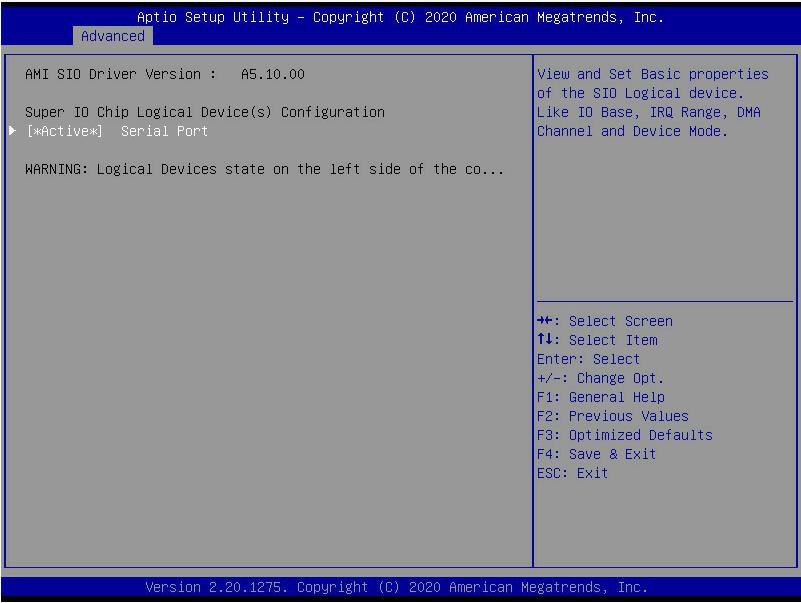 Figure 5-6[*Active*] Serial Port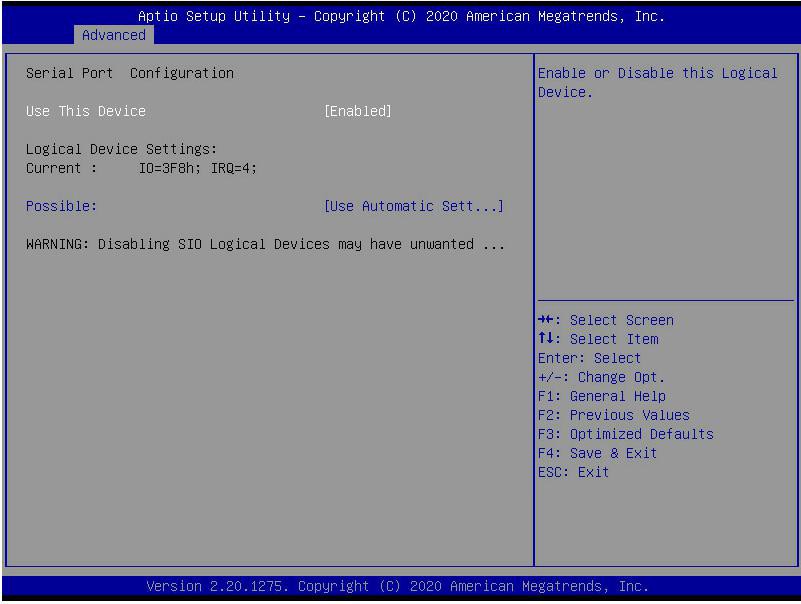 Figure 5-7Use This DeviceWith this device, the menu options are:Enabled: openDisabled: Closed Default value: EnabledPossibleChoose the optimal settings for the serial port according to your needs, the menu options are:Use Automatic SettingsIO=3F8h; IRQ=4; DMA;IO=3F8h; IRQ=3,4,5,7,9,10,11,12; DMA;IO=2F8h; IRQ=3,4,5,7,9,10,11,12; DMA;IO=3E8h; IRQ=3,4,5,7,9,10,11,12; DMA;IO=2E8h; IRQ=3,4,5,7,9,10,11,12; DMA;Default value: Use Automatic SettingsOption ROM Dispatch Policy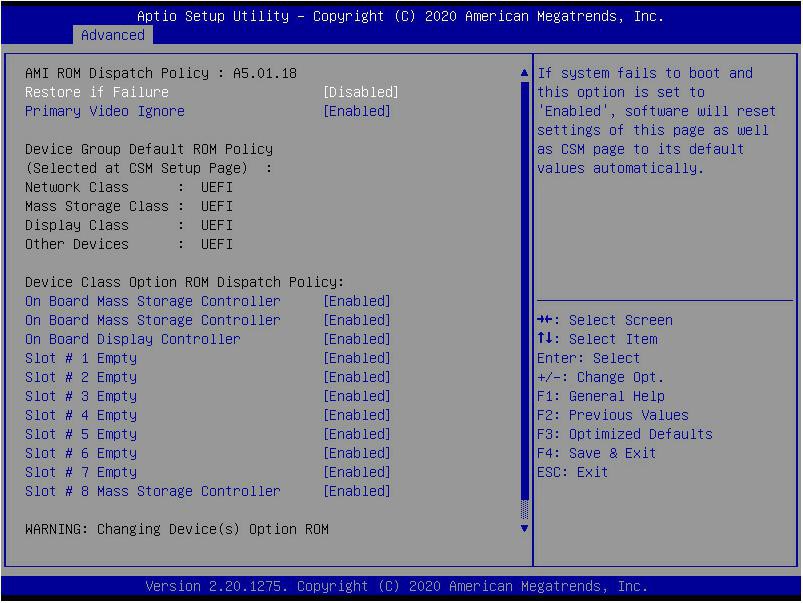 Figure 5-8Manage Option ROM call strategy Restore if FailureWhen the fault is restored, the menu options are:Enabled: openDisabled: Closed Default value: DisabledPrimary Video IgnoreIgnore the basic graphics card, the menu options are:Enabled: openDisabled: Closed Default value: EnabledOn Board Mass Storage Controller Onboard or external device controller, the menu options are:Enabled: openDisabled: Closed Default value: EnabledOn Board Mass Storage Controller Onboard or external device controller, the menu options are:Enabled: openDisabled: Closed Default value: EnabledOn Board Display ControllerOnboard or external device controller, the menu options are:Enabled: openDisabled: Closed Default value: EnabledSlot # 1 EmptyOnboard or external device controller, the menu options are:Enabled: openDisabled: Closed Default value: Enabled…Slot # 8 EmptyOnboard or external device controller, the menu options are:Enabled: openDisabled: Closed Default value: EnabledPCI Subsystem Settings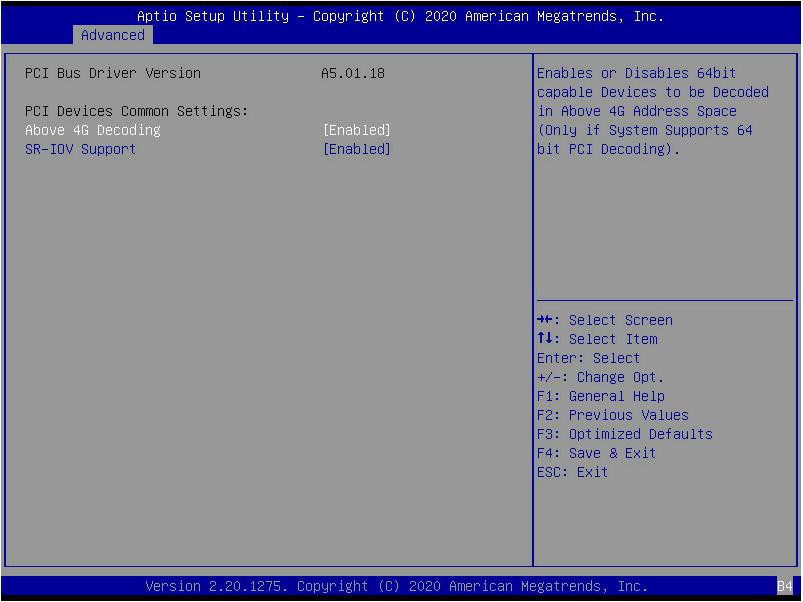 Figure 5-9Above 4G DecodingFigure 5- 9Memory space resource decoding control switch above 4G, the menu options are:Enabled: openDisabled: Closed Default value: EnabledSR-IOV SupportSR-IOV supports switch settings, the menu options are:Enabled: openDisabled: Closed Default value: EnabledCSM Configuration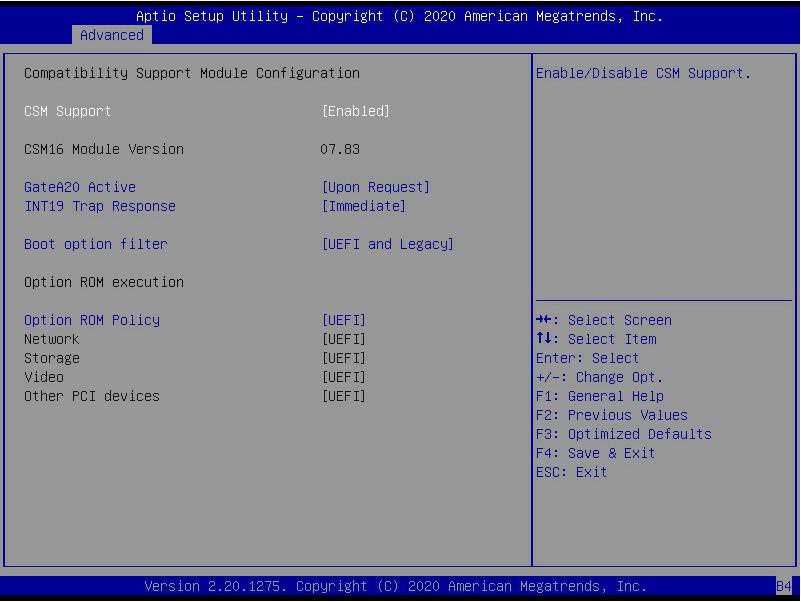 Figure 5-10CSM SupportFigure 5- 10To enable or disable the compatible support module, the menu options are:Disabled:shut downEnabled: Open Default value: EnabledGateA20 ActiveA20 address line control mode setting, the menu options are:Upon Request:If neededAlways:alwaysDefault value: Upon RequestINT19 Trap ResponseInterrupt and capture signal response settings, the menu options are:Immediate:Respond immediatelyPostponed:Delayed responseDefault value: ImmediateBoot option filterStart option control switch, the menu options are:UEFI and Legacy: UEFI and Legacy startup itemsUEFI only: UEFI boot itemLegacy only: Legacy boot item Default value: UEFI and LegacyOption ROM PolicySelect Option ROM execution mode, the menu options are:UEFI: UEFI modeLegacy: Legacy mode Default value: UEFINVMe Configuration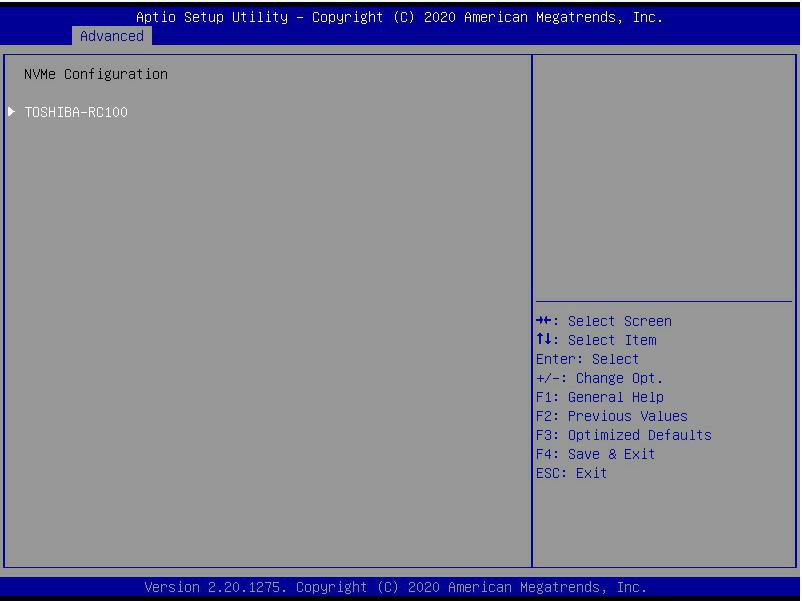 Figure 5-11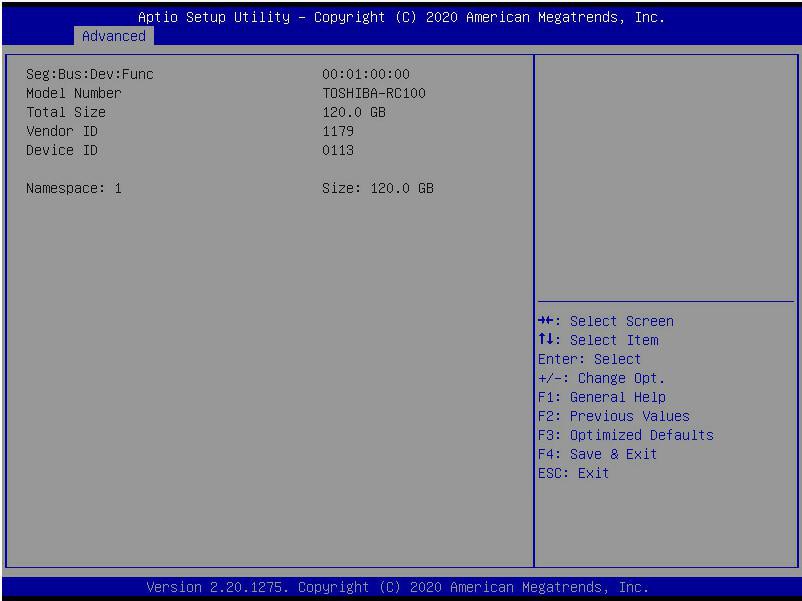 Figure 5-11Display the detailed information of the NVMe hard disk.Network Stack Configuration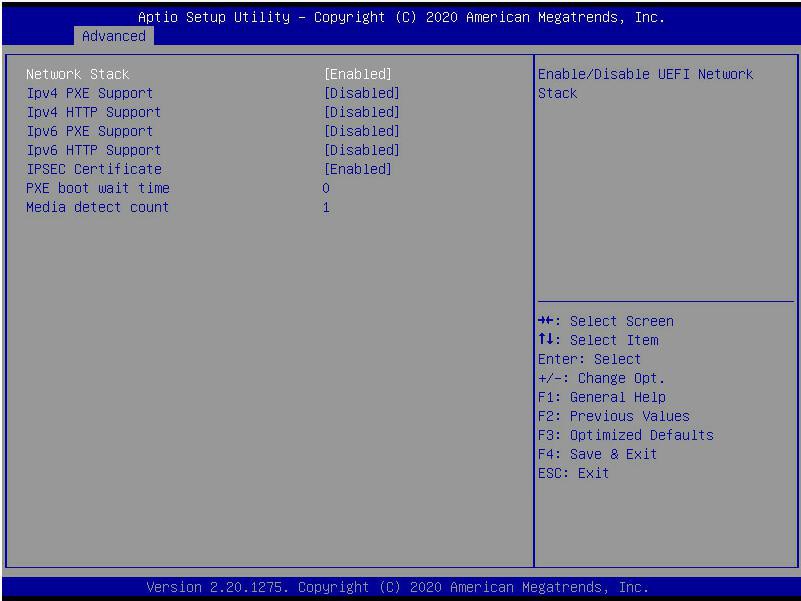 Figure 5-13Network StackNetwork stack control switch, the menu options are:Enabled: openDisabled: Closed Default value: DisabledIpv4 PXE SupportIpv4 UEFI PXE function control switch, the menu options are:Enabled: openDisabled: Closed Default value: DisabledIpv4 HTTP SupportIpv4 HTTP function control switch, the menu options are:Enabled: openDisabled: Closed Default value: DisabledIpv6 PXE SupportIpv6 UEFI PXE function control switch, the menu options are:Enabled: openDisabled: Closed Default value: DisabledIpv6 HTTP SupportIpv6 HTTP function control switch, the menu options are:Enabled: openDisabled: Closed Default value: DisabledPXE boot wait timePXE startup waiting time, the user can enter the PXE startup waiting time, the waiting process can press "ESC"Give up PXE boot, the default is 0.Media detect countThe number of device detection times, the user can enter the number of device network card device detection times, the default is 1.iSCSI Configuration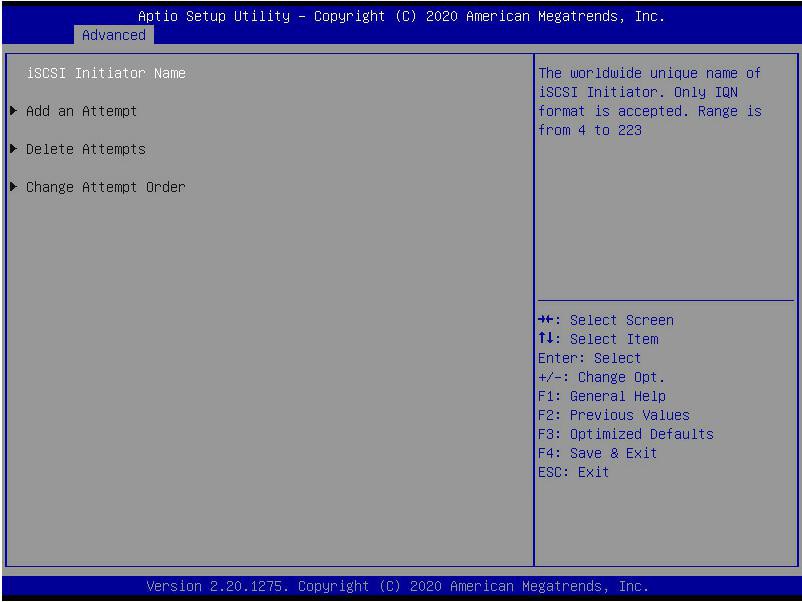 Figure 5-14iSCSI configurationPlatform Configuration menu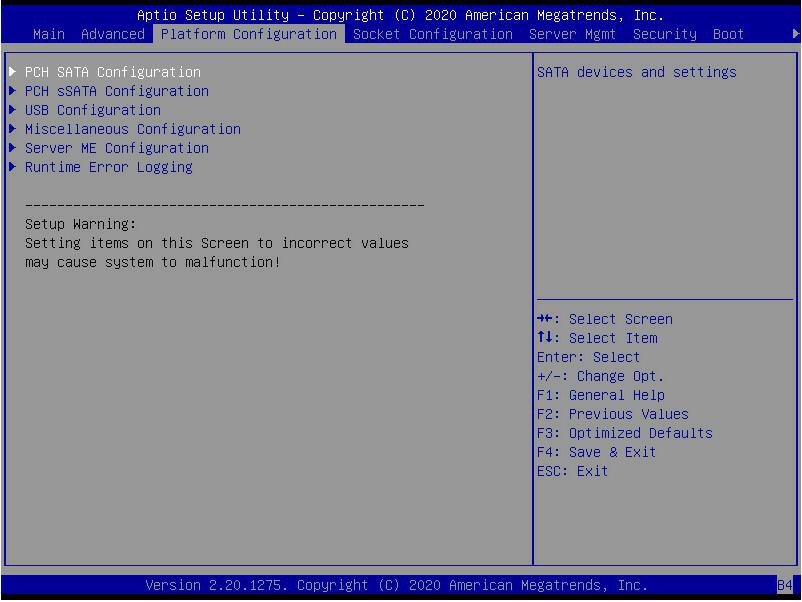 Figure 5-15PCH SATA Configuration PCH SATA related configuration;PCH sSATA Configuration PCH sSATA related configuration;USB Configuration USB related configuration.Miscellaneous Configuration other related configuration;Server ME Configuration Server ME Configuration;Runtime Error LoggingRuntime error log.PCH SATA Configuration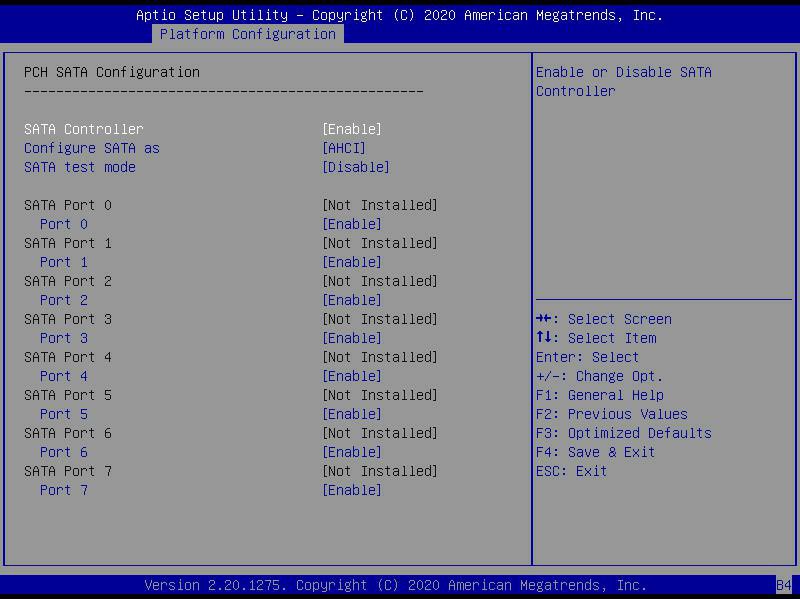 Figure 5-16SATA ControllerSATA controller switch, control to turn on and off the SATA controller, the menu options are:Disabled: Turn off the SATA controller.Enabled: Turn on the SATA controller. Default value: EnabledConfigure SATA asSATA mode selection, the menu options are:AHCI: Select SATA mode as AHCI mode.RAID: Select SATA mode as RAID mode. Default value: AHCISATA test modeSATA test mode switch, the menu options are:Disable: Turn off.Enable: Turn on. Default value: DisableSATA Port XDisplay device information on SATA Port 0~7, and display Not Installed when the device is not connected.Port XControl the opening and closing of SATA Port X, the menu options are:Disabled: Close SATA Port X.Enabled: Enable SATA Port X. Default value: EnabledHot PlugControl the hot plug function of SATA Port X device on and off, the menu options are:Disabled: Disable the hot plug function of SATA Port X.Enabled: Enable SATA Port X hot plug function. Default value: EnabledPCH sSATA Configuration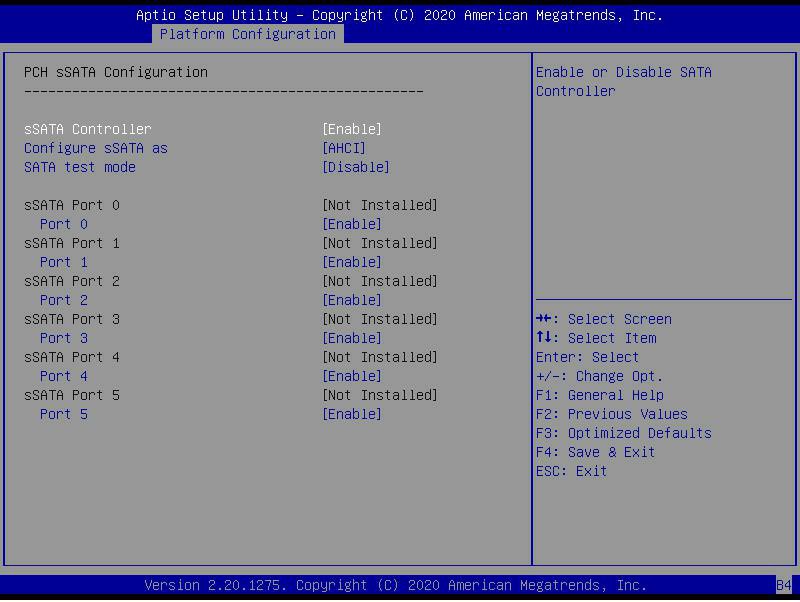 Figure 5-17sSATA ControllersSATA controller switch, control to turn on and off the sSATA controller, the menu options are:Disabled: Turn off the sSATA controller.Enabled: Turn on the sSATA controller. Default value: EnabledConfigure sSATA assSATA mode selection, the menu options are:AHCI: Select sSATA mode as AHCI mode.RAID: Select sSATA mode as RAID mode. Default value: AHCISATA test modeSATA test mode switch, the menu options are:Disable: Turn off.Enable: Turn on.Default value: DisablesSATA Port XDisplay the device information on sSATA Port 0~7, and display Not Installed when the device is not connected.Port XTo control the opening and closing of sSATA Port X, the menu options are:Disabled: Close sSATA Port X.Enabled: Enable sSATA Port X. Default value: EnabledUSB Configuration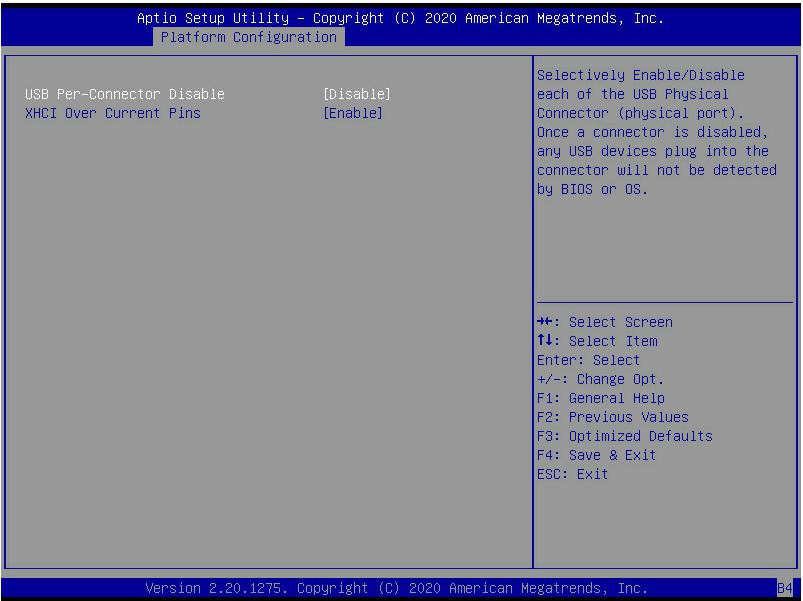 Figure 5- 18USB Per-Connector DisableEach USB connector switch, the menu options are:Enable: openDisable: Turn off Default value: DisableXHCI Over Current PinsXHCI overcurrent pin switch, the menu options are:Enable: openDisable: Turn off Default value: EnableMiscellaneous Configuration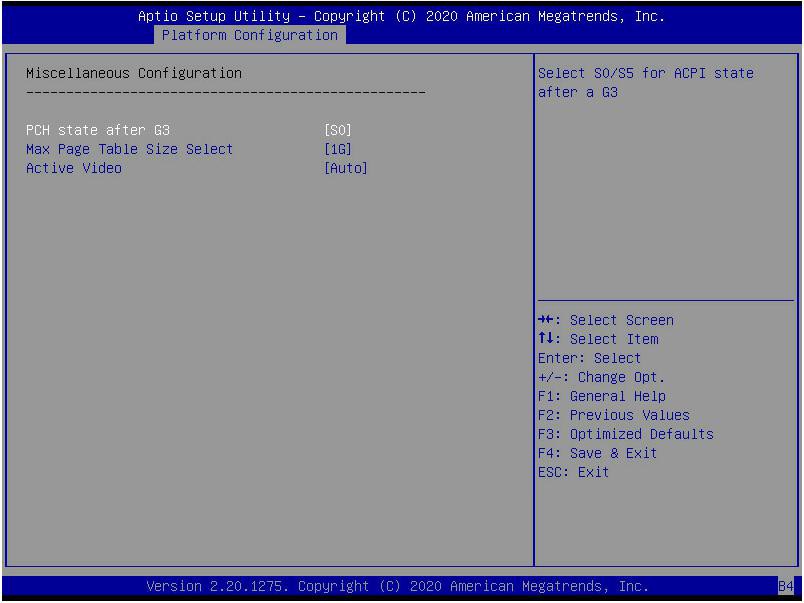 Figure 5- 19PCH status setting after G3, the menu options are:S0: Power on directlyS5: You need to press the Power button to power onleave power state unchanged: leave power state unchangedDefault value: S0Max Page Table Size SelectSelect the maximum page table size setting, the menu options are:2M1GDefault value: 1GActive VideoSelect the active display device type, the menu options are:Auto: automaticOnboard Device: Onboard devicePCIE Device: PCIE device Default value: AutoServer ME Configuration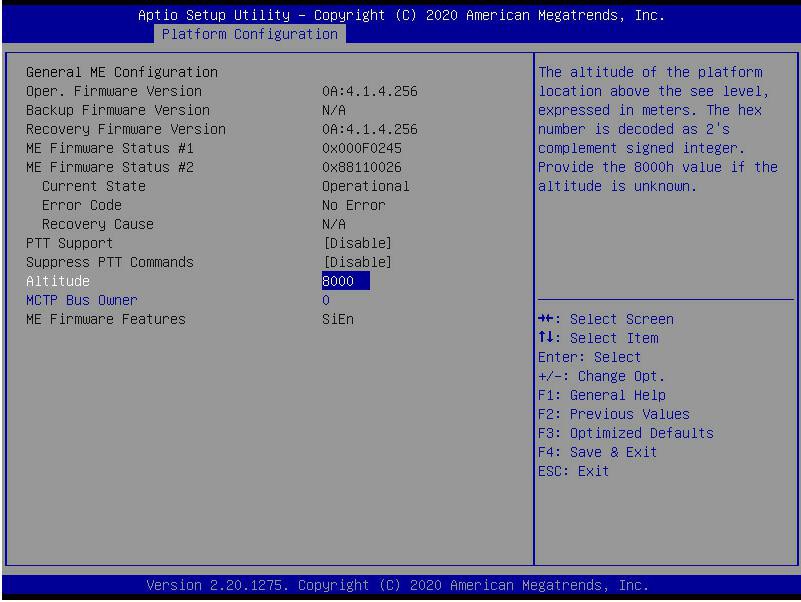 Figure 5- 20Display Server ME version, features, status and other information;Runtime Error Logging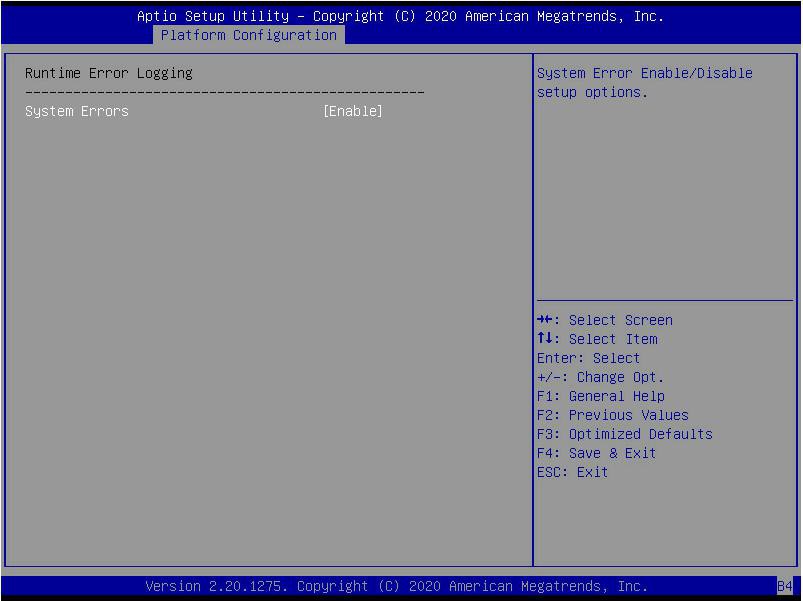 Figure 5- 21System ErrorsTurn on or off the system error function, the menu options are:Disabled:shut downEnabled: Open Default value: EnabledSocket Configuration menu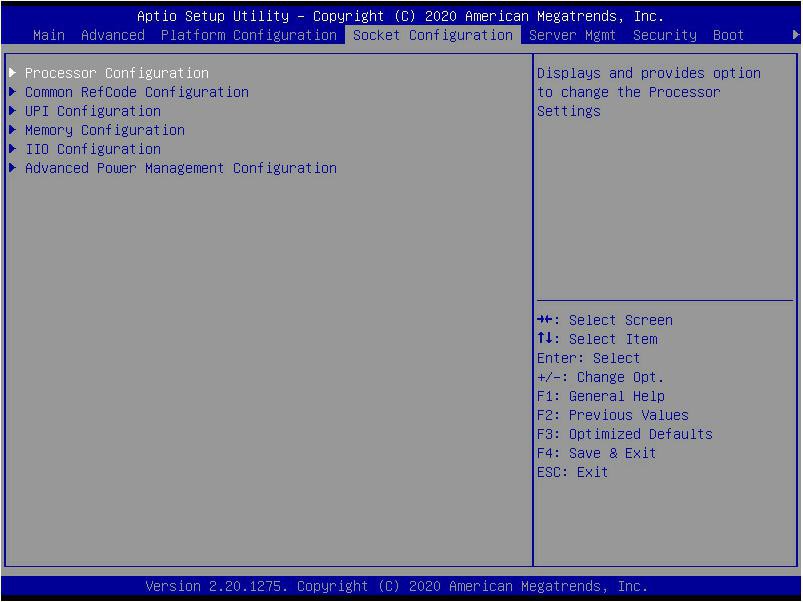 Figure 5- 22Processor Configuration processor related configuration;Common RefCode Configuration Common RefCode configuration;UPI Configuration UPI configuration;Memory Configuration memory configuration;IIO Configuration IIO configuration;Advanced Power Management ConfigurationAdvanced power management configuration.Processor Configuration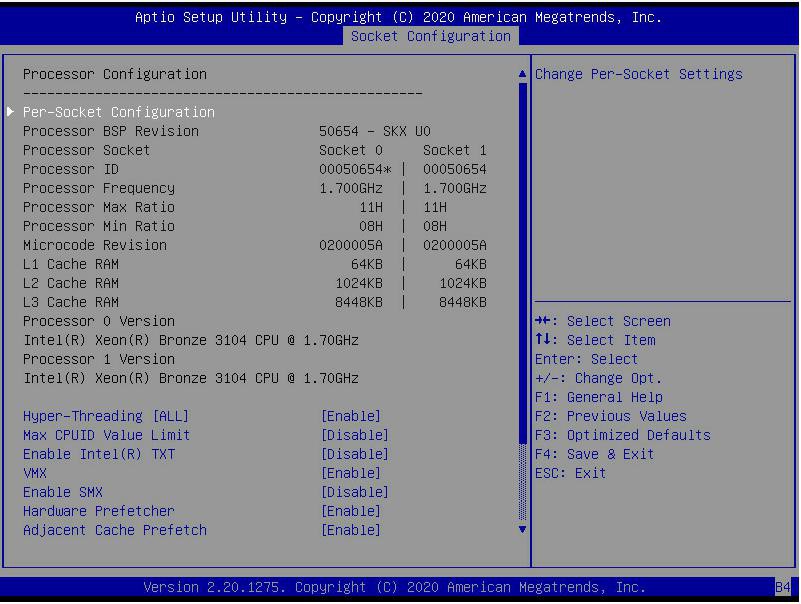 Figure 5- 23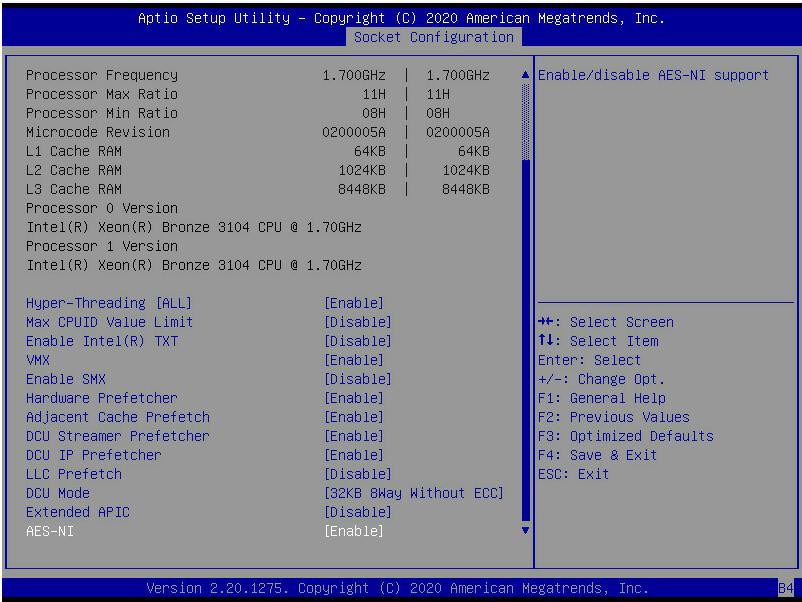 Figure 5- 24Display CPU Type\ID\Speed\Cache and other information, configure CPU related functions;Pre-Socket Configuration: each slot configuration; Hyper-ThreadingHyper-threading control switch, this option can enable or disable the Intel processor hyper-threading function. Enable thisFunction, each physical processor core is equivalent to two logical processor cores; disable this function, each physical processor core is equivalent to only one logical processor core. Enabling this feature will bring a higher processor core count and improve the overall performance of the application. The menu options are:Enable: openDisable: Turn off Default value: EnableMax CPUID Value LimitWhen starting a traditional operating system that cannot support extended CPUID, the menu options are:Enable: openDisable: Turn off Default value: DisableEnable Intel(R) TXTIntel TXT function switch, the menu options are:Enable: openDisable: Turn off Default value: DisableVMXCPU virtualization technology switch, enable this option, then the virtualization layer or operating system that supports this option can use the hardware capabilities of Intel virtualization technology. Some virtualization layers require Intel virtualization technology to be enabled. Do not use the virtualization layer or operating system that supports this option, and you can also keep this option enabled. The menu options are:Enable: openDisable: CloseDefault value: EnableEnable SMXExtended safe mode function switch, the menu options are:Enable: openDisable: Turn off Default value: DisableHardware PrefetcherHardware prefetching means that before the CPU processes instructions or data, it prefetches these instructions or data from the memory to the L2 cache, thereby reducing the time of memory reading, helping to eliminate potential bottlenecks, and improving system performance. The menu options are:Enable: openDisable: Turn off Default value: EnableAdjacent Cache PrefetchAfter the adjacent cache prefetch function is turned on, when the computer reads the data, it will intelligently think that the data next to or adjacent to the data to be read is also needed, so it will read the adjacent data in advance during processing. , This can speed up the reading speed. When the application scenario is to access memory sequentially, enabling this feature will improve performance. When the application scenario is random access to memory, it is recommended to disable this option. The menu options are:Enable: openDisable: Turn off Default value: EnableDCU Streamer PrefetcherDCU stream prefetch switch, the menu options are:Enable: openDisable: Turn off Default value: EnableDCU IP PrefetcherDCU IP prefetch switch, the menu options are:Enable: openDisable: Turn off Default value: EnableLLC PrefetcherLLC prefetch switch, the menu options are:Enable: openDisable: Turn off Default value: DisableDCU ModeDCU mode setting, the menu options are:32KB 8Way Without ECC: 32KB 8Way Without ECC16KB 4Way With ECC: 16KB 4Way With ECC Default value: 32KB 8Way Without ECCExtended APICEnable/disable extended APIC support, the menu options are:Enable: openDisable: Turn off Default value: DisableAES-NITurn AES (Advanced Encryption Standard) on and off, the menu options are:Enable: openDisable: Turn off Default value: EnableCommon RefCode Configuration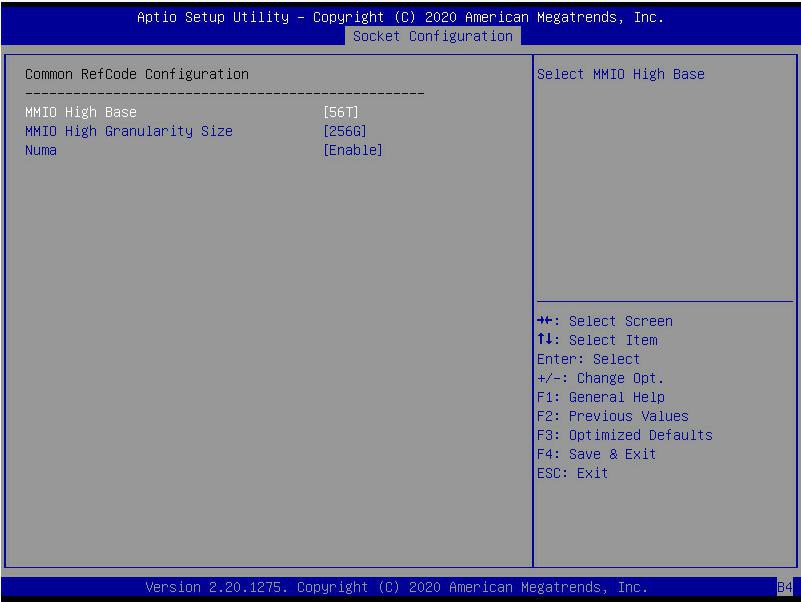 Figure 5- 25MMIO High BaseSelect MMIO high base address, the menu options are:56T40T24T16T4T1TDefault value: 56TMMIO High Granularity SizeSelect MMIO high interval size, the menu options are:1G4G16G64G256G1024GDefault value: 256GNumaTo turn on or off non-uniform memory access, the menu options are:Enable: openDisable: Turn off Default value: EnableUPI Configuration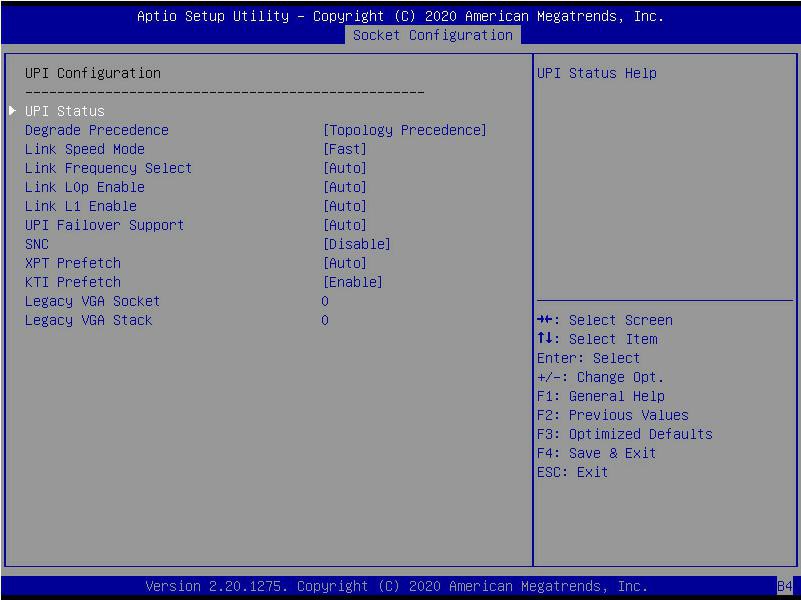 Figure 5- 26UPI Status: UPI link status submenu, which displays the current UPI link statusDegrade PrecedenceWhen the system settings conflict, you can reduce the feature by setting Topology Precedence, or you can reduce the Topology by setting Feature Precedence, the menu options are:Topology Precedence: Topology firstFeature Precedence: Feature priority default value: Topology PrecedenceLink Speed ModeLink speed mode setting, the menu options are:Slow: slowFast: Fast default value: FastLink L0p EnableLink L0p switch, the menu options are:Disable : shut downEnable : Open openAuto : Automatic default value: AutoLink L1 EnableLink L1 switch, the menu options are:Disable : shut downEnable : Open openAuto : Automatic default value: AutoUPI Failover SupportUPI failover supports switch settings, the menu options are:Disable : shut downEnable : Open openAuto : Automatic default value: AutoSNCSub NUMA cluster settings, the menu options are:Disable : shut downEnable : Open openAuto : AutomaticDefault value: DisableXPT PrefectchXPT prefetch settings, the menu options are:Disable : shut downEnable : Open openAuto : Automatic default value: AutoKTI PrefectchKTI prefetch settings, the menu options are:Disable : shut downEnable : Open openAuto : Automatic default value: EnableLegacy VGA Socket : Traditional VGA number setting, effective value range 0~1.Legacy VGA Stack : The number of traditional VGA stacks is set, and the effective value range is 0~6.Memory Configuration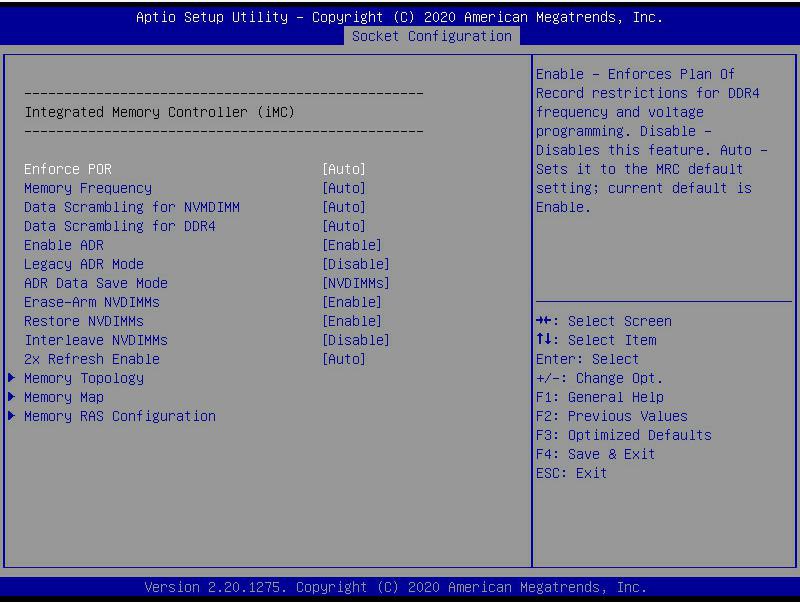 Figure 5- 27To enforce POR settings, the menu options are:Auto : AutomaticPOR : Perform PORDisable : Off Default value: AutoMemory FrequencyMemory frequency setting, the menu options are:Auto : Automatic800100010661200133314001600……Default value: AutoData Scrambling for NVDIMMNVDIMM data scramble switch setting, the menu options are:Auto : AutomaticDisable : shut downEnable : Open the default value: AutoData Scrambling for DDR4DDR4 data scramble switch setting, the menu options are:Auto : AutomaticDisable : shut downEnable : Open the default value: AutoEnable ADRADR enable switch setting, the menu options are:Disable : shut downEnable : Open the default value: EnableLegacy ADR ModeTraditional ADR mode switch settings, the menu options are:Disable : shut downEnable : Open the default value: EnableADR Data Save ModeADR data saving mode setting, the menu options are:Disable : shut downBatterybacked DIMMsNVDIMMsDefault value: NVDIMMsErase-ARM NVDIMMsErase-ARM NVDIMMs switch setting, the menu options are:Disable : shut downEnable : Open the default value: EnableRestore NVDIMMsFix the switch settings of NVDIMMs, the menu options are:Disable : shut downEnable : turn onAuto : Automatic default value: AutoInterleave NVDIMMsInterleaved NVDIMMs switch settings, the menu options are:Disable : shut downEnable : Open the default value: Disable2x Refresh Enable2x refresh switch settings, the menu options are:Disable : shut downEnable : Open the default value: DisableMemory TopologyMemory topology sub-menu, showing detailed information of the in-place memory;Memory MapMemory Map submenu;Memory RAS Configuration memory RAS configuration submenu;Memory Topology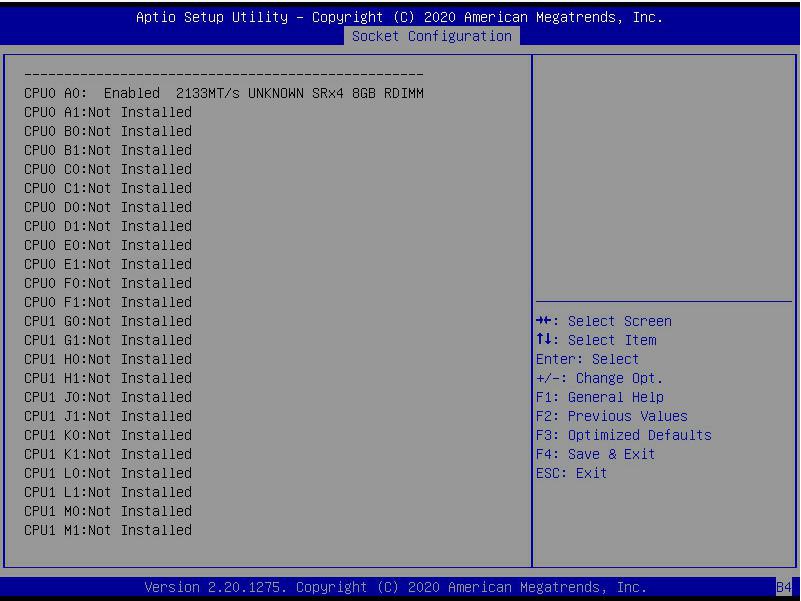 Figure 5- 28Display the detailed information of the current memoryMemory Map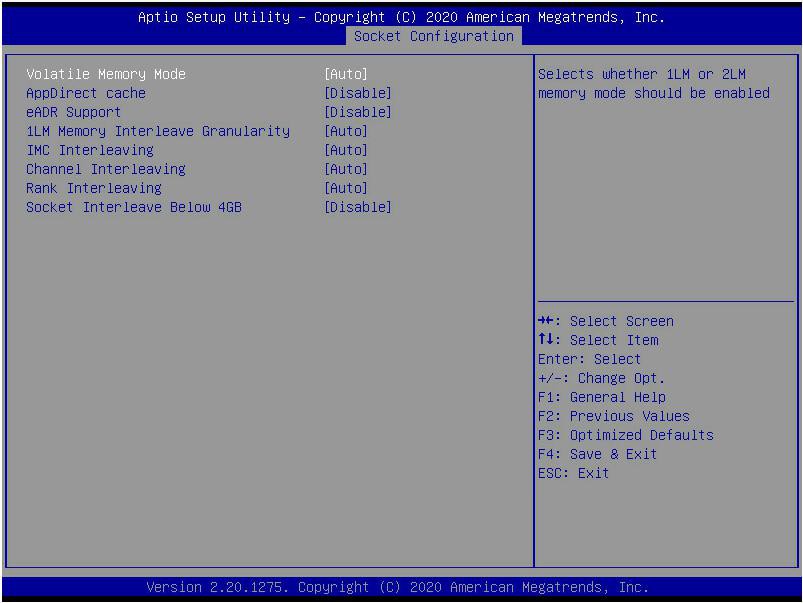 Figure 5- 29Volatile Memory ModeVolatile memory mode setting, the menu options are:1LM2LMAutoDefault value: Auto1LM Memory Interleave Granularity 1LM Memory Interleave Granularity setting, the menu options are:Auto256B Target, 256B Channel64B Target, 64B Channel Default Value: AutoIMC InterleavingIMC cross setting, the menu options are:Auto1-way Interleavel2-way Interleavel Default Value: AutoChannel InterleavingChannel cross setting, the menu options are:Auto1-way Interleavel2-way Interleavel3-way Interleavel Default Value: AutoRank InterleavingRank cross setting, the menu options are:Auto1-way Interleavel2-way Interleavel4-way Interleavel8-way Interleavel Default Value: AutoSocket Interleave Below 4GBThe processor interleave switch setting for the address space below 4GB, the menu options are:Enable : turn onDisable : Default value: DisableMemory RAS Configuration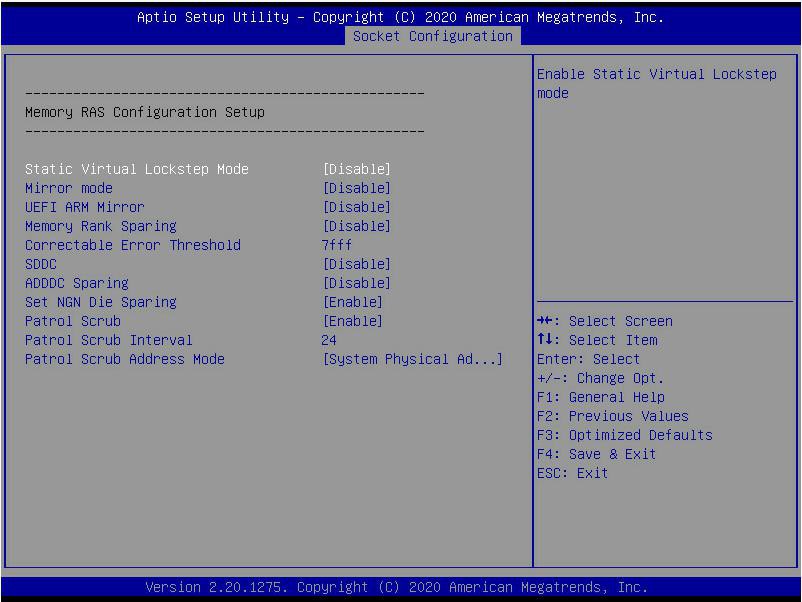 Figure 5- 30Static Virtual Lockstep ModeStatic virtual Lockstep mode switch setting, the menu options are:Enable : turn onDisable : Default value: DisableMirror ModeMirror mode setting, the menu options are:Disable : shut downEnable Mirror Mode (1LM) Default value: DisableUEFI ARM MirrorUEFI ARM mirroring mode switch setting, the menu options are:Enable : turn onDisable : shut downDefault value: DisableMemory Rank SparingMemory Rank hot backup switch setting, the menu options are:Enable : turn onDisable : Default value: DisableCorrectable Error Threshold : The error threshold can be corrected, the effective value is 0x01-0x7fff, and the default value is 0x7fff.SDDCSDDC switch setting, note: AEP DIMM is not supported when it exists, the menu options are:Enable : turn onDisable : Default value: DisableADDDC SparingADDDC hot standby switch setting, the menu options are:Enable : turn onDisable : Default value: DisableSet NGN Die SparingSet NGN Die hot backup switch settings, the menu options are:Enable : turn onDisable : Off Default value: EnablePatrol ScrubPatrol Scrub switch settings, the menu options are:Enable : turn onDisable : Off Default value: EnablePatrol Scrub Interval : Patrol Scrub interval time setting, the unit is hour, the range is 1-24, the default value is 24.Patrol Scrub Address ModePatrol Scrub address mode setting, the menu options are:Reverse addressSystem Physical AddressDefault value: System Physical AddressIIO Configuration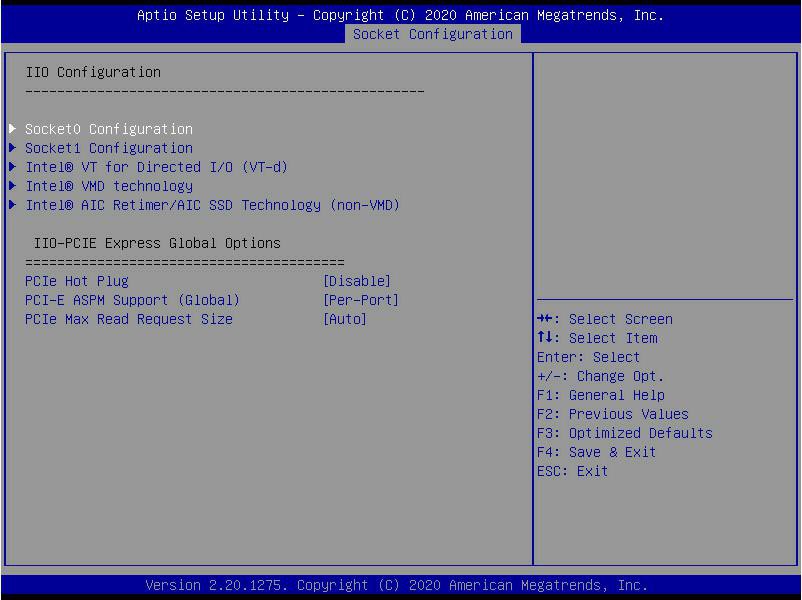 Figure 5- 31SocketN ConfigurationThe SocketN configuration submenu is used to set the Link speed, Max Payload Size, ASPM and other settings of the device on the PCIE of CPU0, and display the link status of the current PCIE port.Maximum link, current link rate, etc.;Intel(R) VT for Directed I/O(VT-d)Intel VT-d technology related settings sub-menu, Intel VT-d technology switch settings;Intel(R) VMD TechnologyIntel VMD technology related settings sub-menu, VMD switch settings on each PStack of each CPU;Intel(R) AIC Retimer/AIC SSD Technology(non-VMD) Intel AIC Retimer/AIC SSD technology related settings sub-menu, each CPU of each PStack on the AIC Retimer/AIC SSD technology switch settings.PCIe Hot PlugPCIe hot swap switch settings, the menu options are:Enable : turn onDisable : Default value: DisablePCI-E ASPM Support(Global)PCIE ASPM master switch setting, the menu options are:Disable : shut downPer-Port: each portL1 Only: L1 only Default value: Per-PortPCI-E Max Read Request SizePCIE maximum read request size setting, the menu options are:Auto128B256B512B1024B2048B4096BDefault value: AutoAdvanced Power Management Configuration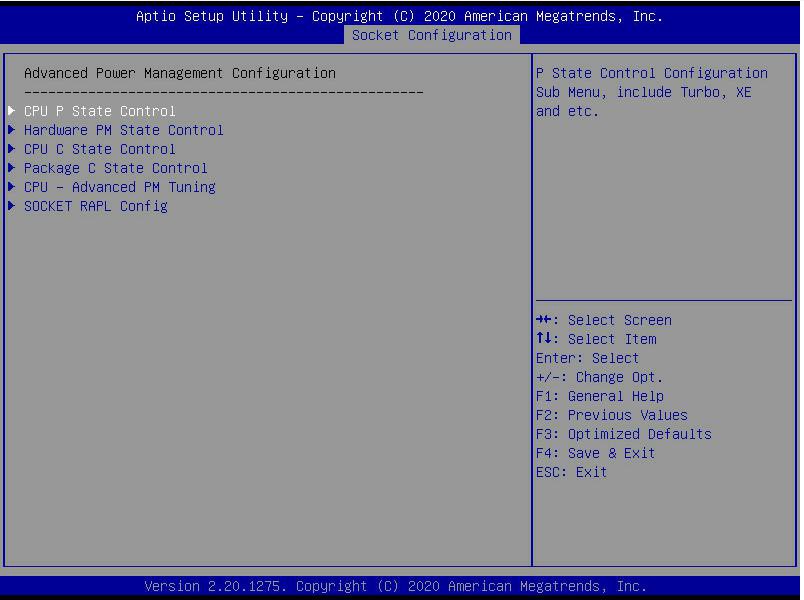 Figure 5- 32CPU P State ControlCPU P status control setting submenu;Hardware PM State Control hardware power management state control submenu;CPU C State ControlCPU C status control setting submenu;Package C State Control Package C state control submenu;CPU-Advanced PM Tuning CPU performance and energy saving adjustment sub-menu;Socket RAPL Configuration Socket RAPL configuration submenu;CPU P State Control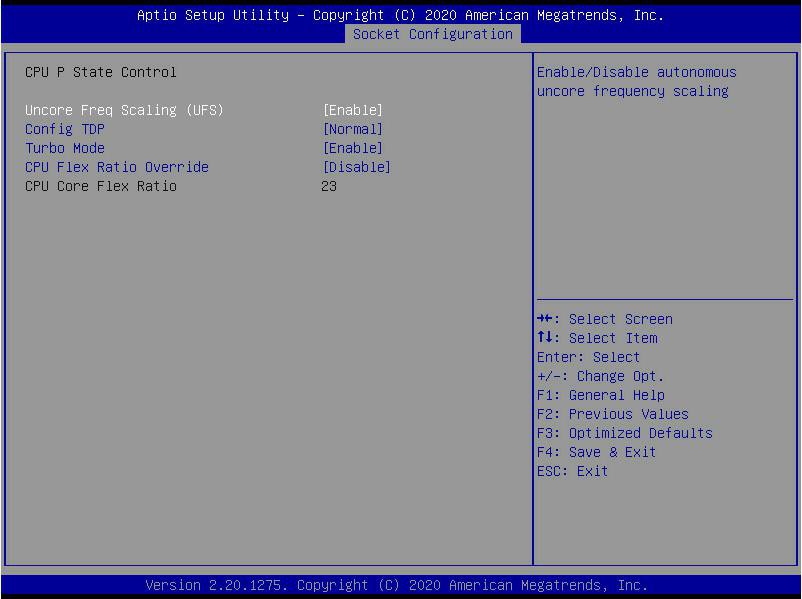 Figure 5- 33Uncore frequency extension setting, the menu options are:Enable : turn onDisable : Off Default value: EnableConfig TDPTDP level setting, the menu options are:Normal : NormalLevel 1 : Level 1Level 2 : Level 2 Default value: NormalTurbo ModeDynamic acceleration switch settings, the menu options are:Enable : turn onDisable : Off Default value: EnableHardware PM State Control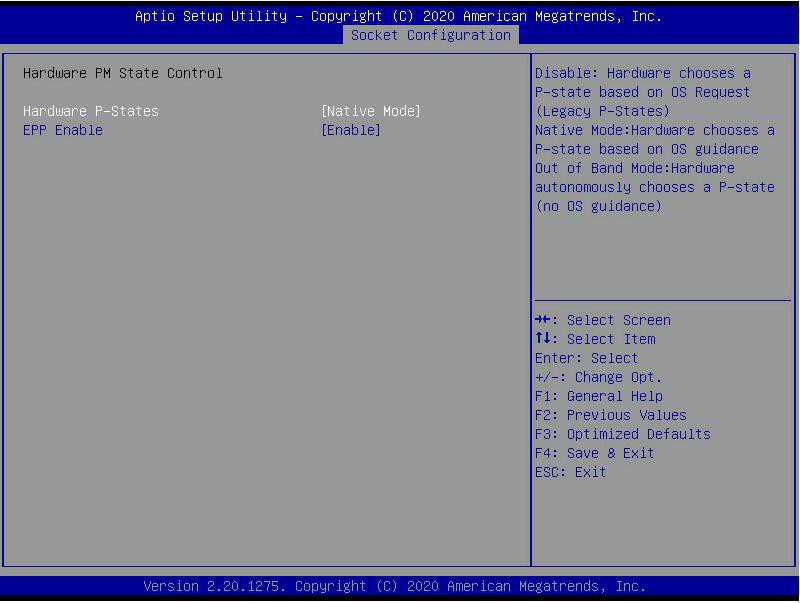 Figure 5- 34Hardware P-StateThe hardware chooses whether the P-State state is actively set by the OS, and the default value is determined according to the actual test.The options are:Disable : Hardware selection P-States based on traditional OS requestNative Mode: Hardware selection P-State is based on traditional OS bootOut of Band Mode: Automatic hardware selection, no OS boot requiredNative Mode with No Legacy Support Default Value: Native ModeEPP EnableEPP enable setting, the menu options are:Enable : turn onDisable : Off Default value: EnableCPU C State Control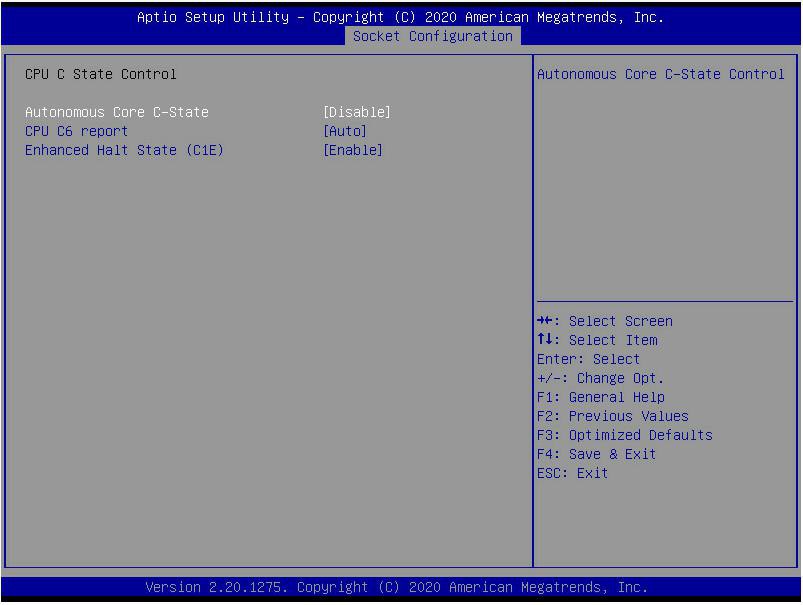 Autonomous Core C-StateAutonomous core C state switch settings, the menu options are:Enable : turn onDisable : Default value: DisableCPU C6 reportReport the C6 status switch settings to the OS, the menu options are:Disable : shut downEnable : turn onAuto: Automatic default value: AutoEnhanced Halt State(C1E) C1E switch setting, the menu options are:Disable : shut downEnable : Open the default value: EnablePackage C State Control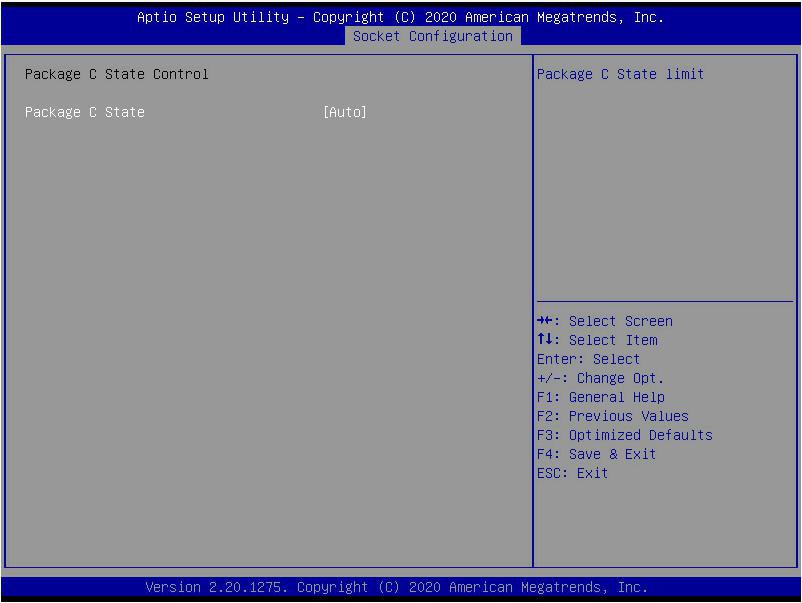 Package C StatePackage C status setting, the menu options are:C0/C1 stateC2 stateC6(non Retention) stateC6(Retention) stateNo LimitDefault value: AutoCPU-Advanced PM Tuning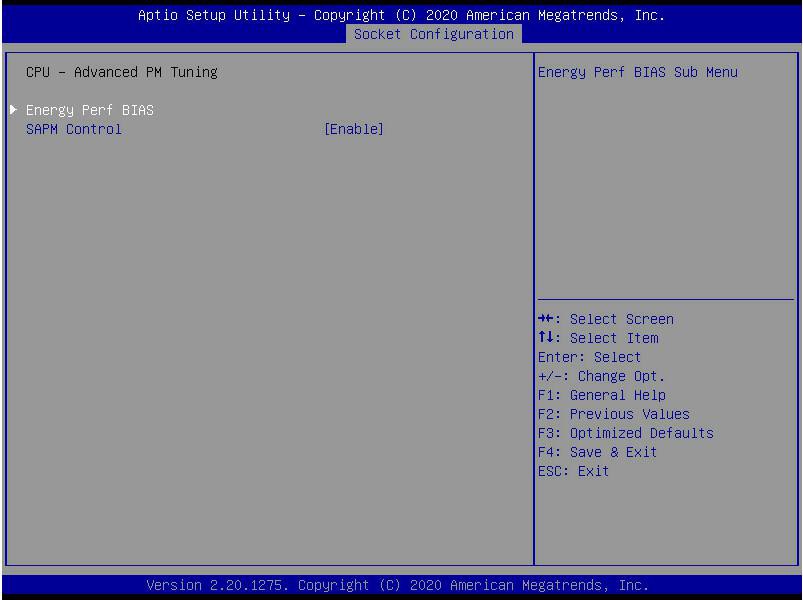 Figure 5- 37Energy Perf BIASCPU power saving performance related option settingsEnergy Perf BIAS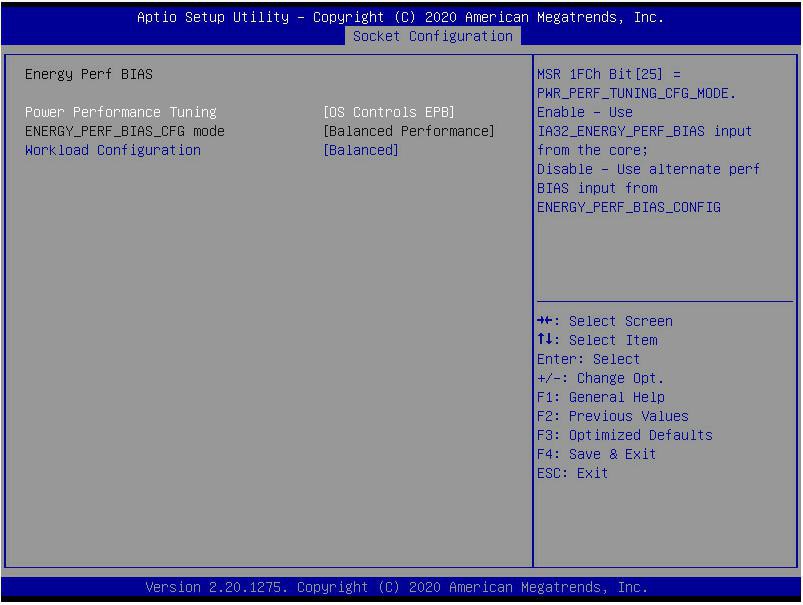 Figure 5- 38Power Performance TuningEnergy-saving performance adjustment settings, the menu options are:OS Controls EPB: OS control energy saving performance adjustmentBIOS Controls EPB: BIOS control energy saving performance adjustment default value: OS Controls EPBENERGY_PERF_BIAS_CFG ModeEnergy-saving performance management settings. This item can be set when Power Performance Tuning is set to BIOS Control EPB. The menu options are:Performance: PerformanceBalanced Performance: Balance performanceBalanced Power: Balance energy savingPower: Energy savingDefault value: Balanced PerformanceWorkload ConfigurationOptimize settings for workload characteristics, the menu options are:BalancedI/O SensitiveDefault value: BalancedServer Mgmt menu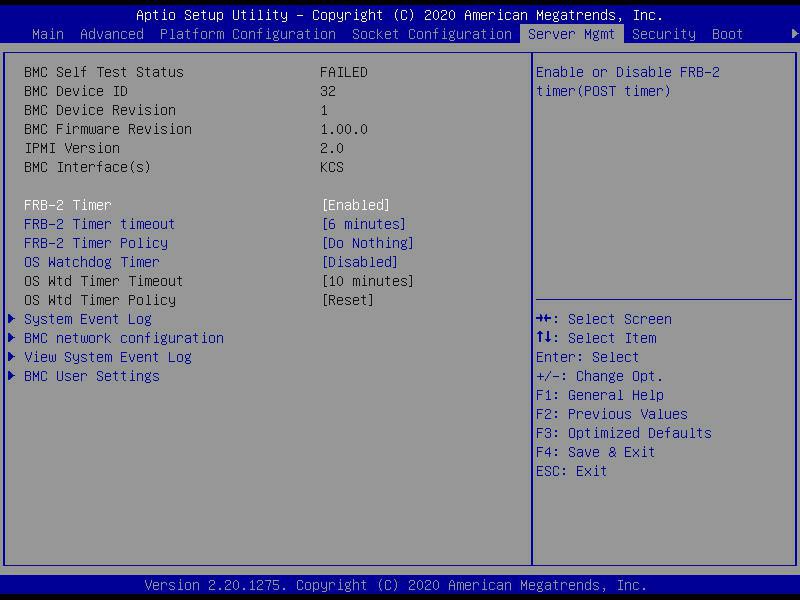 Figure 5-39Display BMC self-check status, device ID, device version, BMC software version, and support IPMI specification version.FRB-2 TimerFRB-2 clock switch settings, the menu options are:Enabled : turn onDisabled : Off Default value: EnabledFRB-2 Timer timeoutFRB-2 clock timeout setting, the menu options are:3 minutes4 minutes5 minutes6 minutesDefault value: 6 minutesFRB-2 Timer PolicyThe policy setting after FRB-2 clock timeout, the menu options are:Do NothingResetPower DownPower CycleDefault value: Do NothingOS Watchdog TimerOS watchdog clock switch settings, the menu options are:Enabled : turn onDisabled : Default value: DisabledOS Wtd Timer timeoutOS watchdog clock timeout setting, the menu options are:5 minutes10 minutes15 minutes20 minutesDefault value: 10 minutesOS Wtd Timer PolicyThe policy setting after the OS watchdog clock timeout, the menu options are:Do NothingResetPower DownPower Cycle Default Value: ResetSystem Event Log Menu System Event Log Control MenuBMC network configuration menu BMC network configuration menuView System Event Log menu View system event log control menuBMC User Settings menu BMC User Settings menuSystem Event Log menu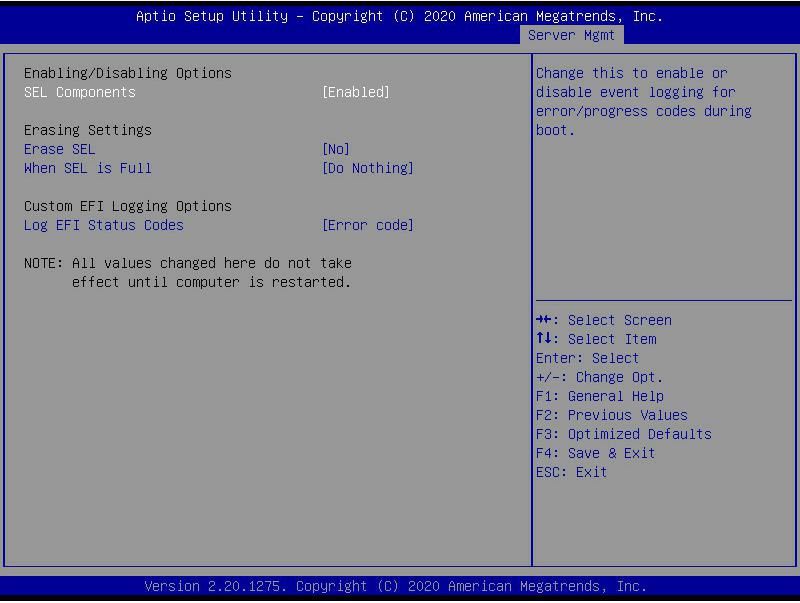 Figure 5- 40SEL ComponentsSystem event recording function control switch during startup, menu options:Enabled: openDisabled: Closed Default value: EnabledErase SELClear system event record control switch, menu options:No: do not clearYes, On next reset: reset next timeYes, On every reset: Clear every restart Default value: NoWhen SEL is FullWhen the system event record storage space is full, operate the control switch and menu options:Do Nothing: do not operateErase Immediately: Erase Immediately Default value: Do NothingLog EFI Status CodesConfiguration record EFI Status Codes, menu options:Disabled: do not recordBoth: Record Error code & Progress codeError code: Only record Error codeProgress code: Only record Progress code Default value: Error codeBMC network configuration menu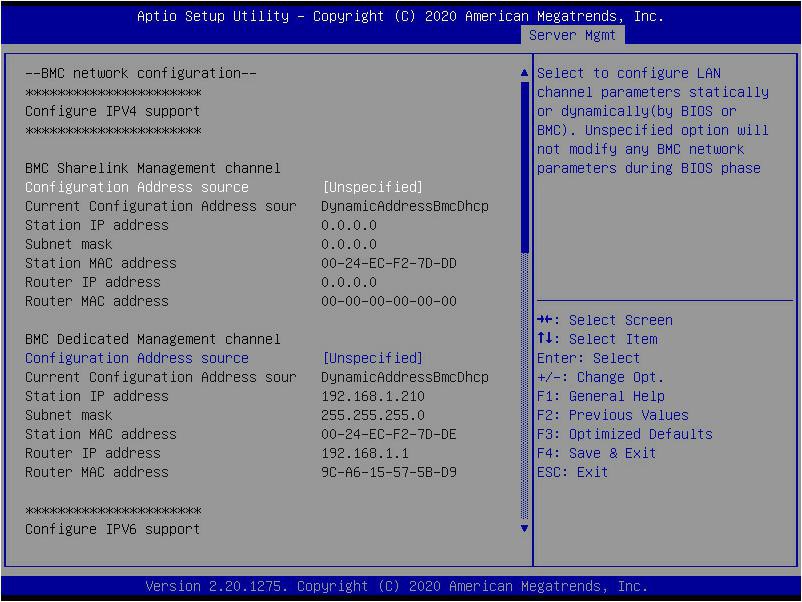 Figure 5- 41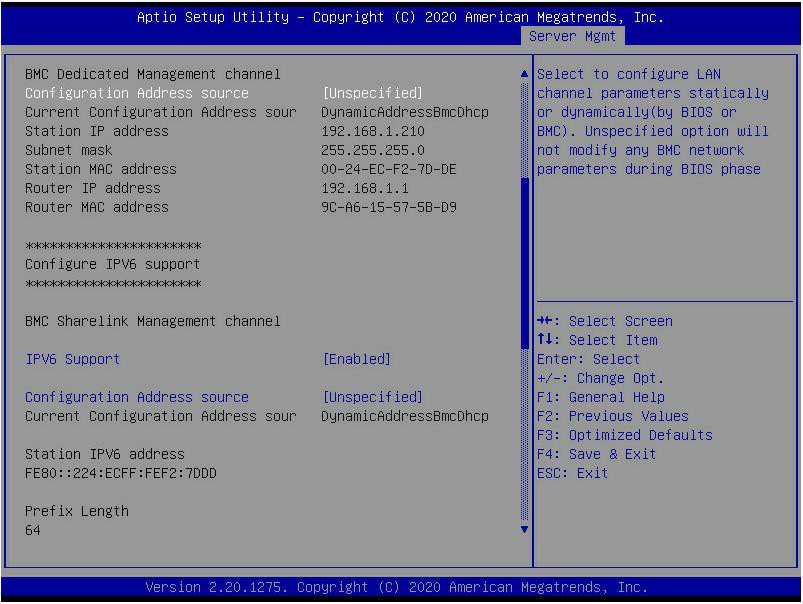 Figure 5- 42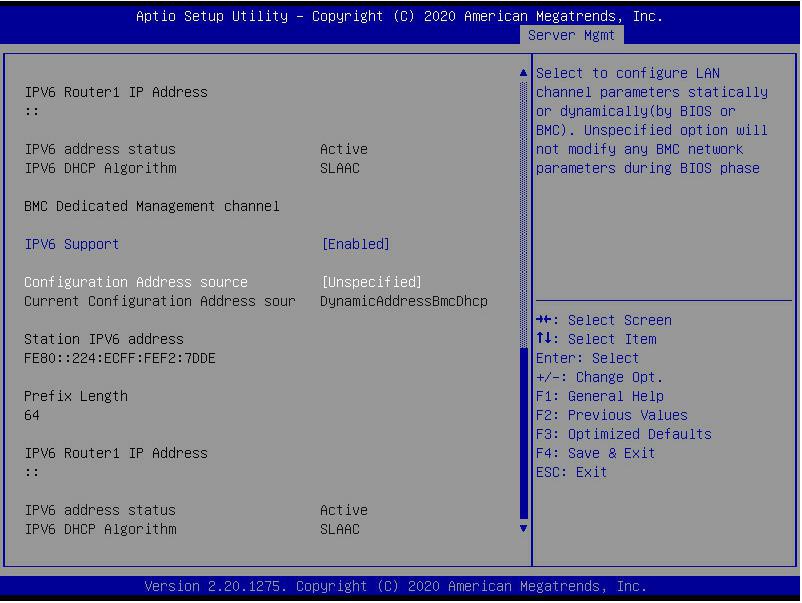 Figure 5- 43Configure IPV4 supportBMC sharelink Management Channel Configuration Address sourceConfigure the BMC IP address allocation mode, the menu options are:Unspecified: Do not change BMC parametersStatic: BIOS static IP settingDynamicBmcDhcp: BMC runs DHCP to dynamically allocate IPDynamicBmcNonDhcp: BMC runs Non-DHCP protocol to dynamically allocate IP Default value: UnspecifiedModify from Unspecified to other parameters, save and restart after execution, the option will restore the Unspecified value,There is no need to configure the BMC IP every time you start the process.When the Configuration Address source option is Unspecified, the network parameter information (IPV4) of the system's shared network port will be displayed, the current IP configuration method, BMC IP, subnet mask, MAC address, routing IP, routing MAC;BMC Dedicated Management ChannelConfiguration Address sourceConfigure the BMC IP address allocation mode, the menu options are:Unspecified: Do not change BMC parametersStatic: BIOS static IP settingDynamicBmcDhcp: BMC runs DHCP to dynamically allocate IPDynamicBmcNonDhcp: BMC runs Non-DHCP protocol to dynamically allocate IP Default value: UnspecifiedModify from Unspecified to other parameters, save and restart after execution, the option will restore the Unspecified value,There is no need to configure the BMC IP every time you start the process.When the Configuration Address source option is Unspecified, the network parameter information (IPV4) of the system's dedicated network port will be displayed, the current IP configuration method, BMC IP, subnet mask, MAC address, routing IP, routing MAC;Configure IPV6 supportBMC Sharelink Management Channel IPV6 SupportChoose whether to support IPV6, the menu options are:Enabeld: Support IPV6Disabled: IPV6 is not supported Default value: EnabeldModify from Unspecified to other parameters, save and restart after execution, the option will restore the Unspecified value,There is no need to configure the BMC IP every time you start the process.When the Configuration Address source option is Unspecified, the network parameter information (IPV6) of the system shared network port will be displayed;BMC Dedicated Management Channel IPV6 SupportChoose whether to support IPV6, the menu options are:Enabeld: Support IPV6Disabled: IPV6 is not supported Default value: EnabeldModify from Unspecified to other parameters, save and restart after execution, the option will restore the Unspecified value,There is no need to configure the BMC IP every time you start the process.When the Configuration Address source option is Unspecified, the network parameter information (IPV6) of the system dedicated network port will be displayed;View System Event Log menu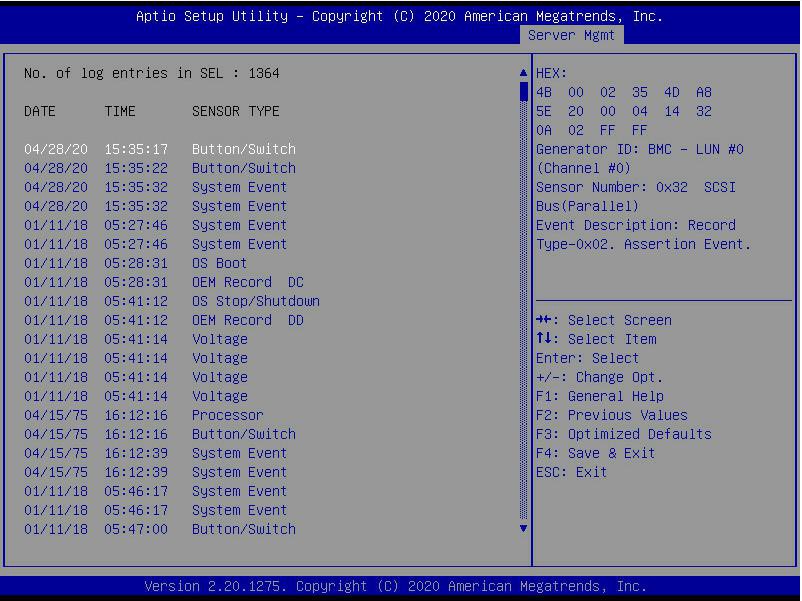 Figure 5- 44View system event log information.Note that when entering this menu, BIOS needs to read the SEL data, and it takes a while.BMC User Setting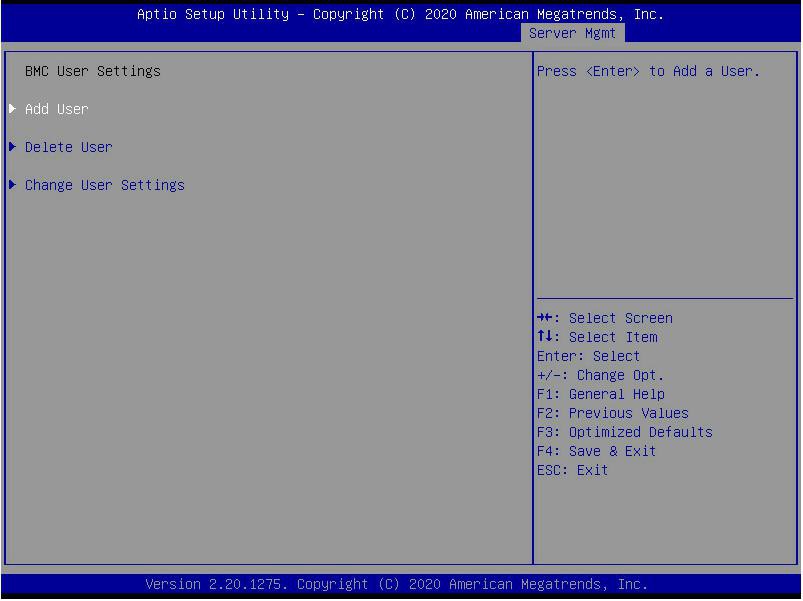 Figure 5- 45Add UserAdd user submenuDelete User delete user submenuChange User Setting submenuAdd User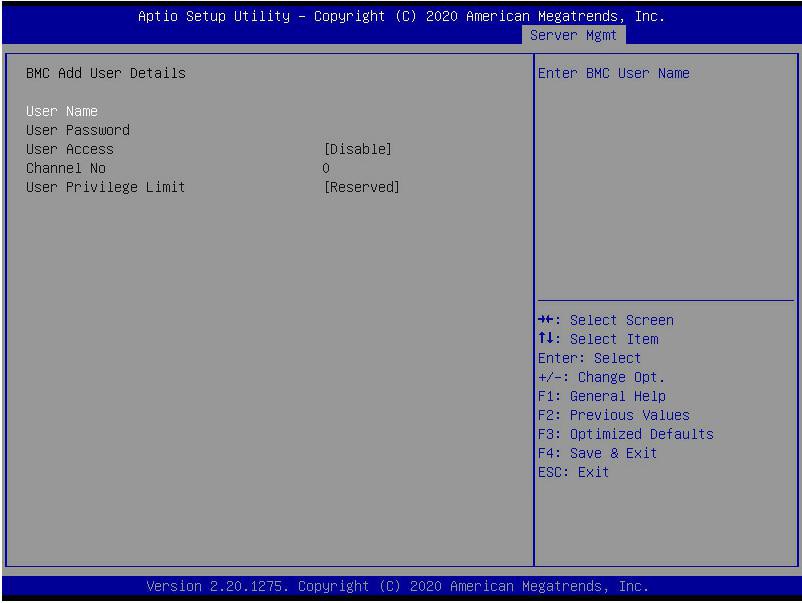 Figure 5- 46User Name : User name setting, maximum support 16 characters.User Password : User password setting, password characters must include uppercase and lowercase letters, special characters and numbers, with a minimum of 8 characters and a maximum of 20 characters.Channal No : BMC channel setting, enter 1 or 8 User Privilege LimitUser permission settings, the menu options are:ReservedCallbackUserOperatorAdministratorAfter the setting is successful, it will prompt "Set User Acess Command Passed", and BMC User will take effect immediately.Delete User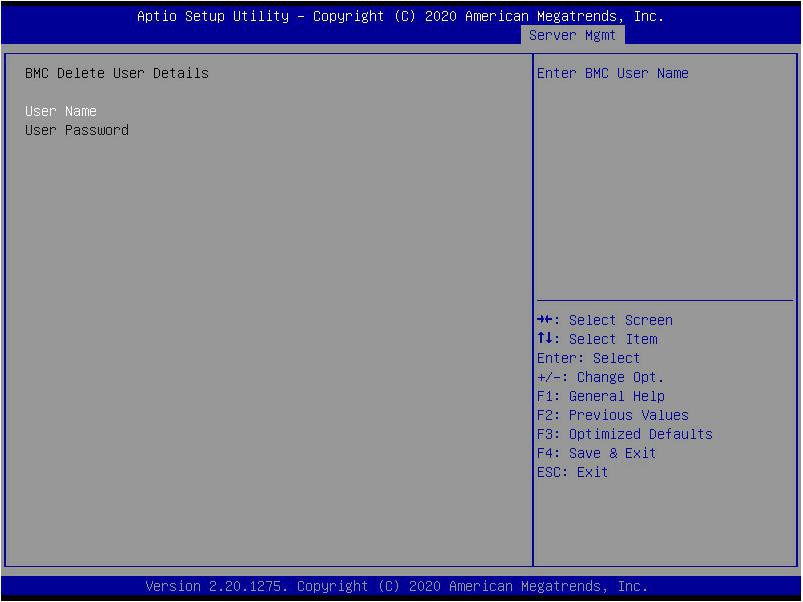 Figure 5- 47User Name : Enter the name of the user to be deleted.User Password : Enter the password of the user to be deleted. After entering the correct password, a prompt "User Delete!!!" will pop up. The successfully deleted user will immediately take effect in the BMC, and the user will not be able to log in to the BMC Web interface.Change User Setting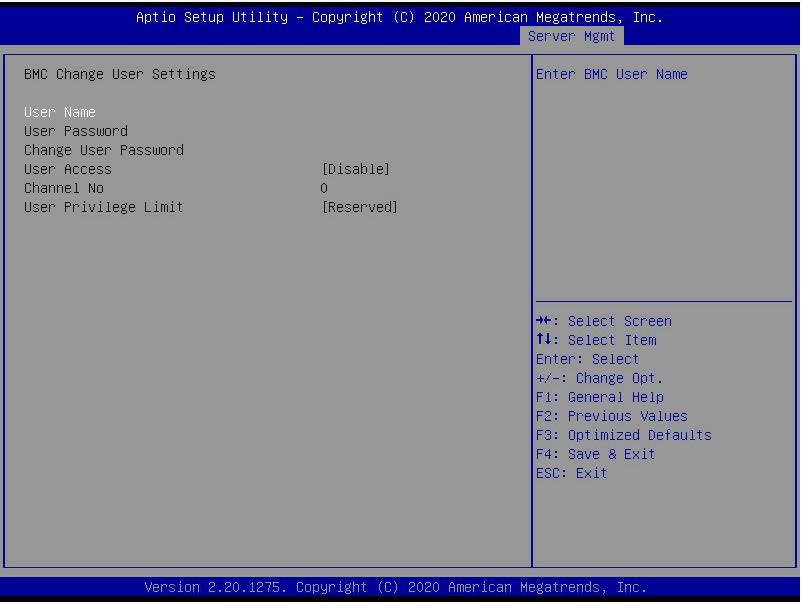 Figure 5- 48User Name : Enter the user name to be modified.User Password : Enter the user password to be modified. Only the name and password are entered correctly, the following options can be modified.UserUser permission switch settings, the menu options are:Enabled : turn onDisabled : Default value: DisabledChange User Password : To modify the user password, the input password characters must include uppercase and lowercase letters, special characters and numbers, at least 8 characters, and maximum 20 characters.Channel NO : BMC channel setting, input 1 or 8.User Privilege LimitModify user permission settings, the menu options are:ReservedCallbackUserOperatorAdministratorSecurity menu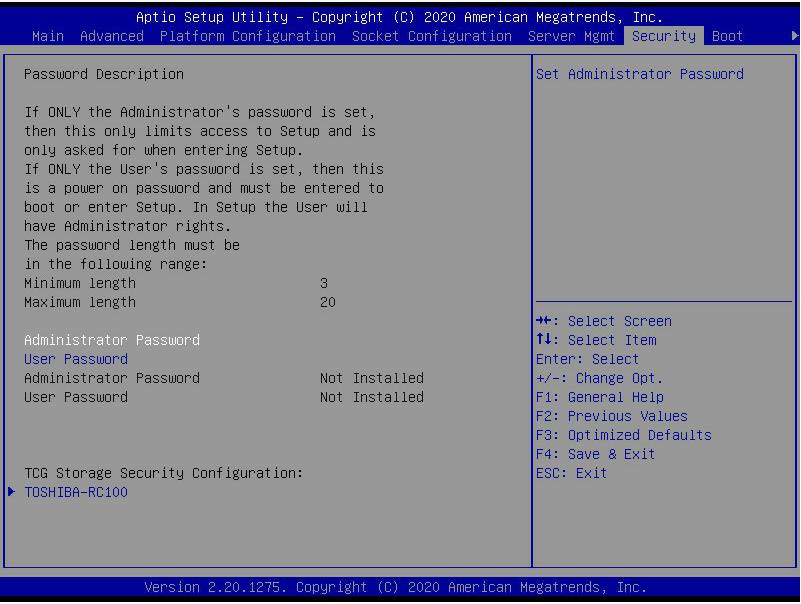 Figure 5-49Select this option to set the administrator password;User PasswordSelect this option to set user password;Administrator PasswordDisplay the status of the administrator password, the system has an administrator password, displays Installed, there is no administratorPassword, display Not Installed;User PasswordDisplay the user password status, the system has a user password, and it displays Installed. If there is no user password, it displays Not Installed;HDD Security ConfigurationThe hard disk list is displayed dynamically. The hard disks connected to the SATA and sSATA controllers will be displayed here. Enter the hard disk interface to set the hard disk password, and it will not display if there is no hard disk connected.Boot menu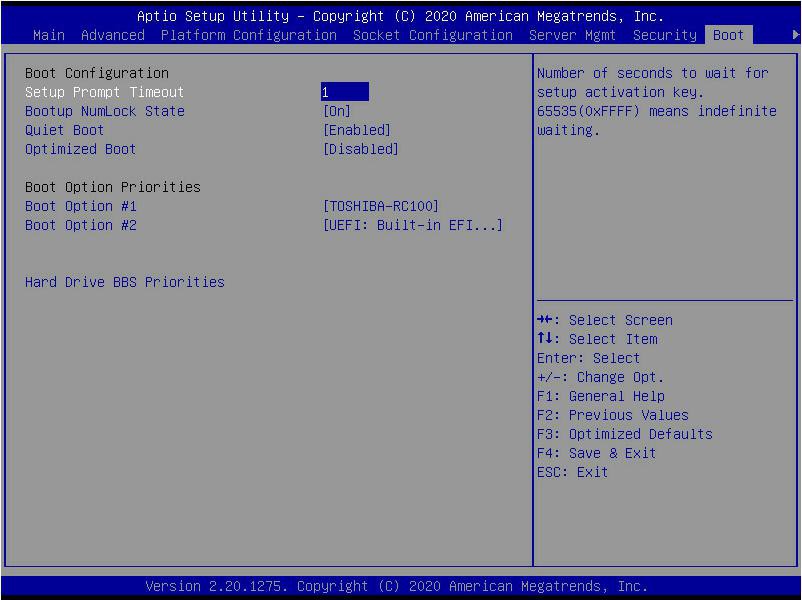 Figure 5- 50Setup Prompt Timeout : Setup prompts timeout setting, set the time to wait for Setup to activate the key, the maximum value is 65535 seconds, and the default value is 1.Bootup Numlock StateThe keyboard Numlock indicator status switch setting during the startup process, the menu options areOn : turn onOFF : Off Default value: OnQuiet BootTurn on and off the Quiet Boot function, the menu options are:Disabled:Turn off Quiet Boot, the POST message will be displayed at this timeEnabled:Turn on Quiet Boot, and the OEM Logo will be displayed. Default value: EnabledOptimized BootTurn on and off the Optimized Boot function, the menu options are:Disabled:Turn off Quiet BootEnabled:Turn on Quiet Boot, and then disable Csm support and connect to network devices to reduce startup timeDefault value: DisabledBoot Option PrioritiesStartup option list. This list is displayed dynamically and is determined by the number of startup options in the system. When there is no startup item, it is not displayed.XXXX Driver BBS Priorities XXXX device BBS priority setting	Save & Exit menu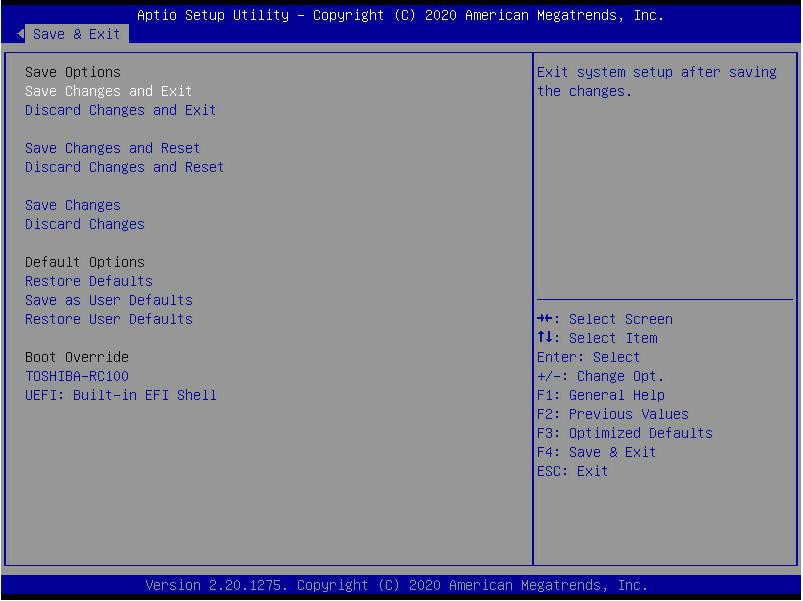 Figure 5-51Save Changes and ExitSave the settings and exit the BIOS setup menu;Discard Changes and ExitGive up saving the settings and exit the BIOS setup menu;Save Changes and Reset save the settings and restart the system;Discard Changes and Reset give up saving the settings and restart the system;Save Changes to save the settings;Discard ChangesGive up saving settings;Restore DefaultsLoad BIOS factory settings;Save as user Defaults save as user default settings;Restore user Defaults reload user default configuration;Boot OverrideStartup options list, you can select startup options here.User operation reminderWith the option of, you need to understand the operating specifications in detail when you need to operate.When operating options, please understand the meaning of the options in conjunction with the operating manual and the BIOS Setup interface option description.RAID Setting InstructionsPCH group RAIDConfigure RAID in UEFI boot modeOperation before group raidDuring the server startup, press Delete/Esc as prompted to enter the BIOS Setup interface.Move to the PlatForm page -->PCH Configuration-->PCH Sata Configuration-->Configure SATA as. Configure SATA to RAID mode, as shown in Figure 6-1.Figure 6-1 Configure SATA to RAID mode: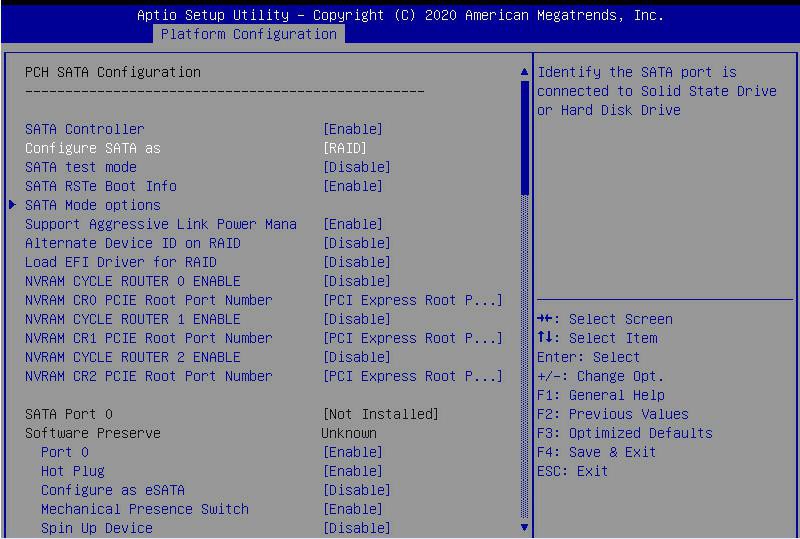 Figure 6-1Ensure that Storage and video in CSM Configuration are in UEFI mode, as shown in Figure 6-2Figure 6-2 Set Storage and Video to UEFI mode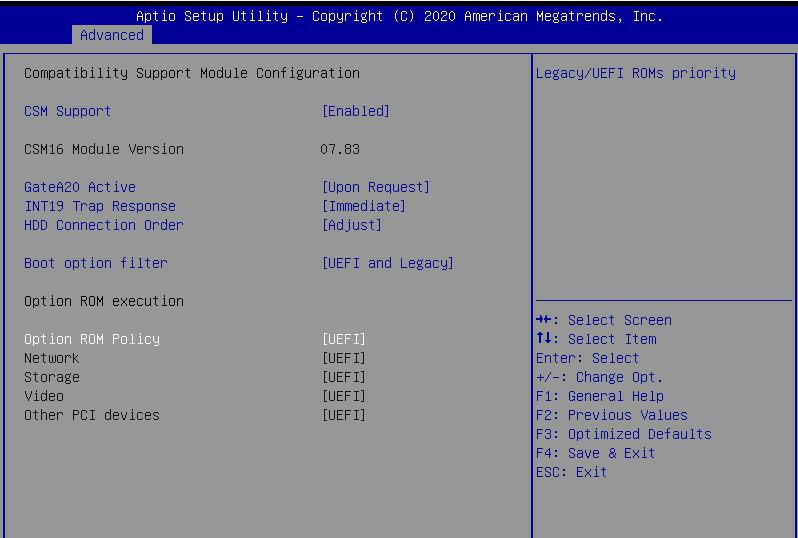 Figure 6-2Restart the server and enter the BIOS Setup interface, move to the Advanced page, you will see the intel(R) RSTe SATA Controller, press enter to enter the configuration RAID, as shown in Figure 6-3Figure 6-3 Intel RSTe SATA Controller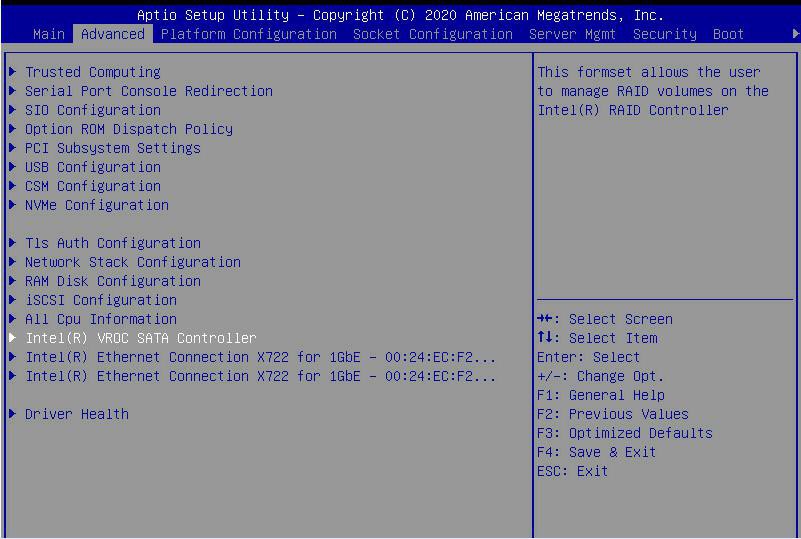 Figure 6-3Create RAIDSelect Create RAID Volume and press enter. Figure 6-4Figure 6-4 Create RAID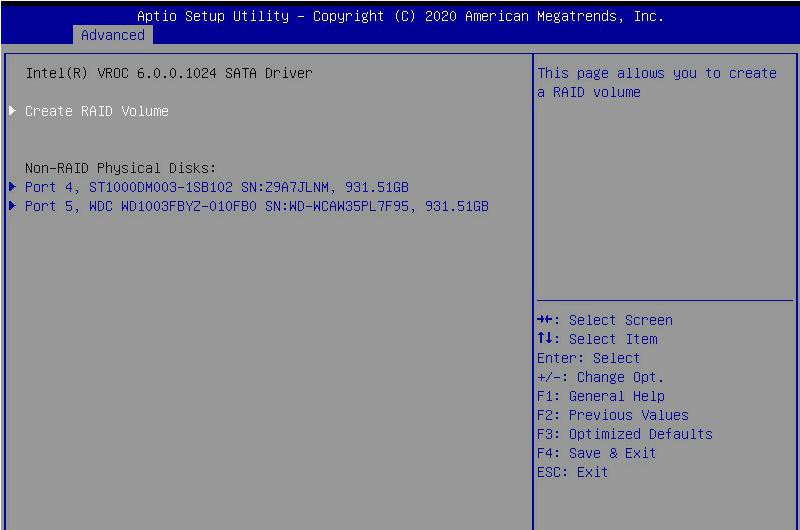 Figure 6-4Change the name of the created raid, and note that it cannot contain special characters. Figure 6-5Figure 6-5 Create RAID name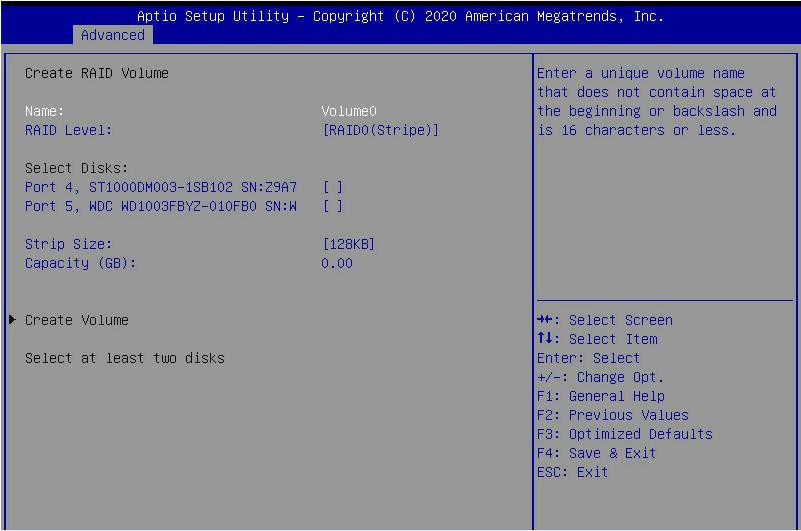 Figure 6-5RAID Level:You can select the level of group raid, as shown in Figure 6-6Figure 6-6 Select the level of group RAID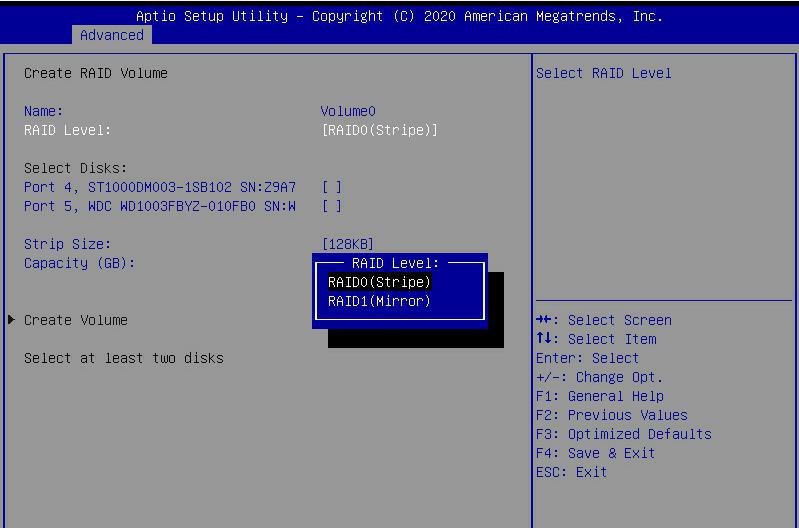 Figure 6-6Select Disks:Press the space bar to select the disks that need to participate in the RAID group. Figure 6-7Figure 6-7 Selecting the disks of group RAID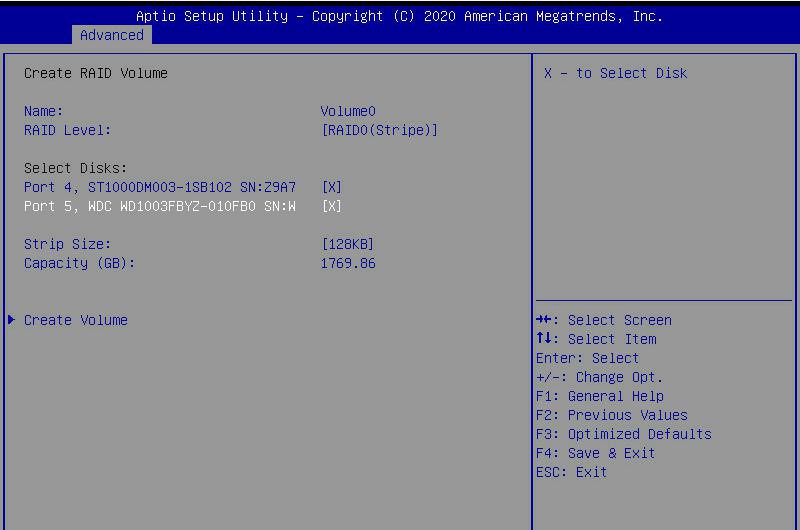 Figure 6-7Select Create Volume and press Enter to group the raid.Related parameters are described in Table 1-28:Table 1- 23After the RAID is created, it will be displayed under the RAID Volumes directory. Select a RAID and press Enter to view the detailed information of the RAID (including RAID name, level, and disk information, etc.).Configure hot spare diskAs shown in Figure 6-8, select the disk to be configured as a hot spare disk and press Enter.Figure 6-8 Select the disk to be configured as a hot spare disk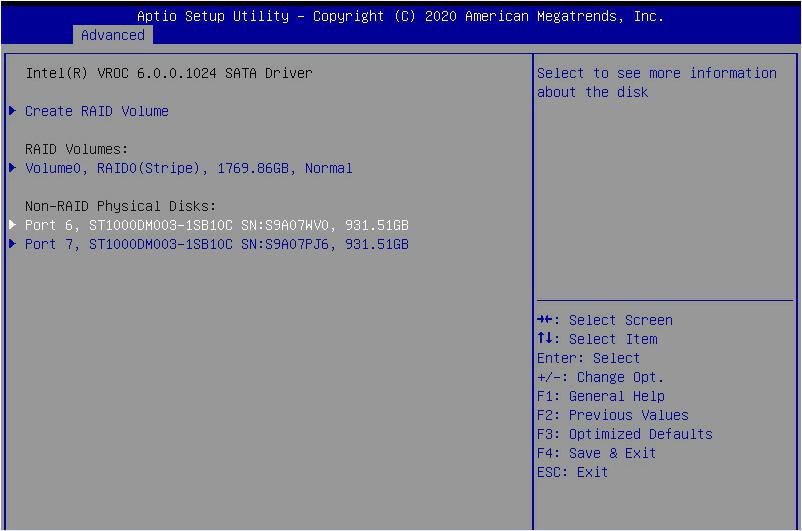 Figure 6-8Enter the interface shown in Figure 6-9, select "Mark as Spare", and press Enter.Figure 6-9 Hot spare disk configuration interface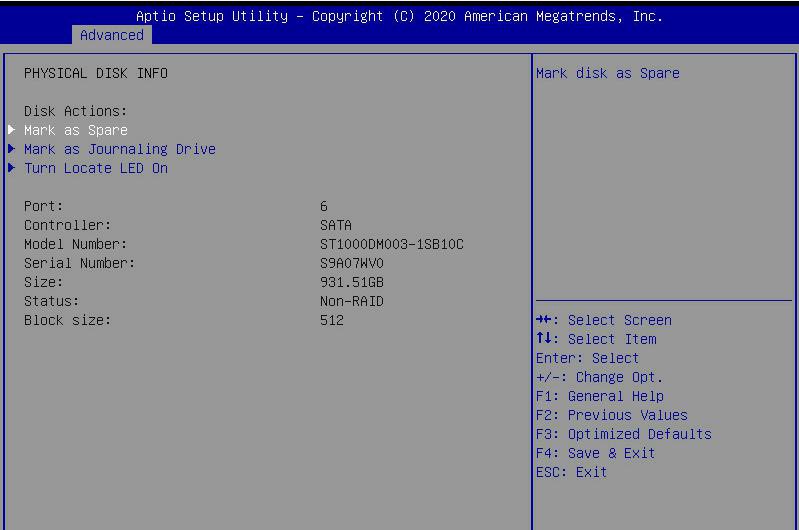 Figure 6-9Enter the interface shown in Figure 6-10, select "Yes", and press Enter to complete the hot spare disk configuration.Figure 6-10 Confirm hot spare disk configuration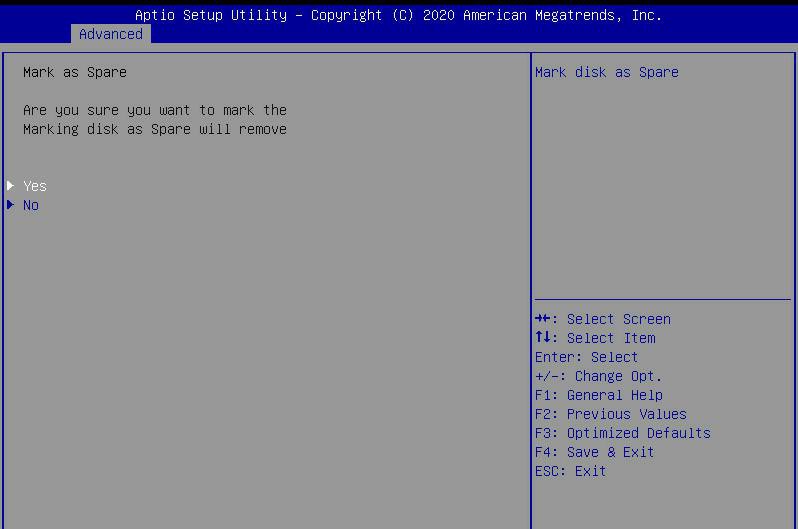 Figure 6-10Delete RAIDEnter the RSTe configuration interface.As shown in Figure 6-11, select the RAID to be deleted in the RAID Volumes directory and press Enter.Figure 6-11 Select the RAID to be deleted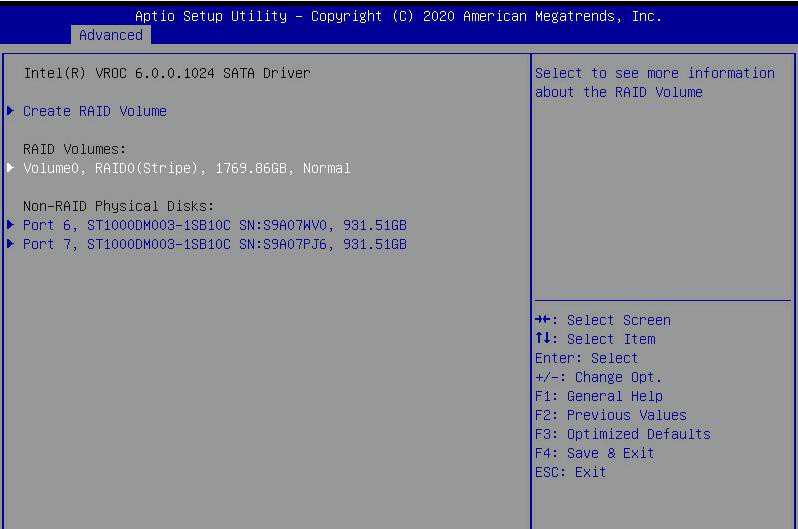 Figure 6-11Enter the RAID information interface shown in Figure 6-12, select Delete, and press Enter to delete the RAID.Figure 6-12 RAID Information Interface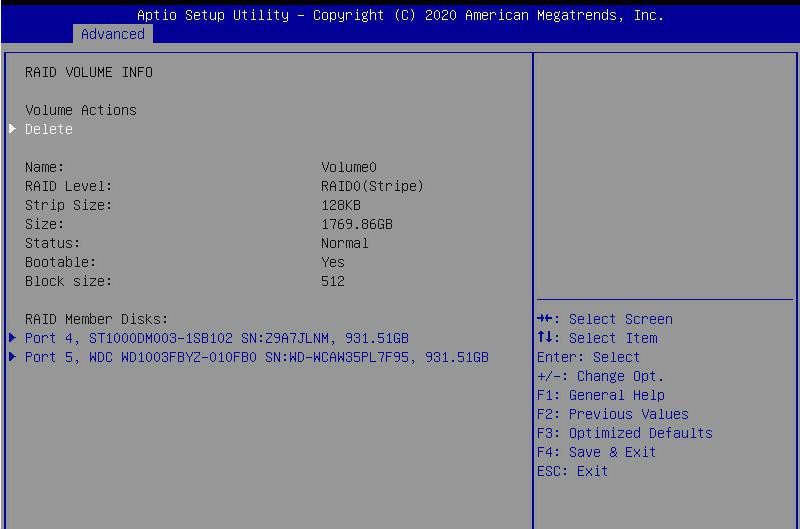 Figure 6-12Configure RAID in Legacy Boot ModeSet RSTe working modeEnter the BIOS Setup interface.Move to PlatForm page-->PCH Configuration-->PCH Sata ConfigurationFigure 6-13 PCH SATA Configuration interface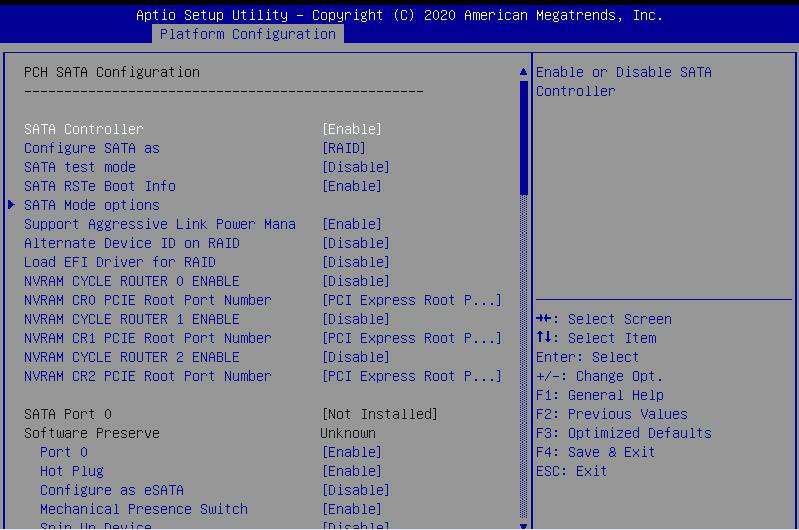 Figure 6-13RSTe onboard software RAID has two controllers, SATA and sSATA, which manage the disks connected to the two interfaces of the RAID card. The SATA controller supports up to 8 disks, and the sSATA controller supports up to 6 disks.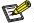 Enter the interface shown in Figure 6-14, select Configure SATA As, and press Enter to select the operating mode of RSTe onboard software RAID.Figure 6-14 Modify the working mode of the RAID card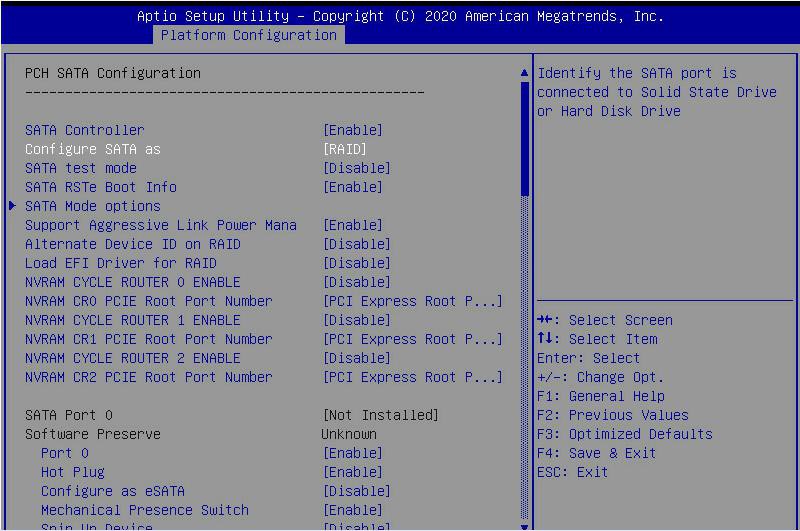 Figure 6-14Enter RSTe configuration interfacePower on or restart the server. After the interface shown in Figure 6-15 appears during BIOS startup, press Ctrl+I.Figure 6-15 BIOS startup interface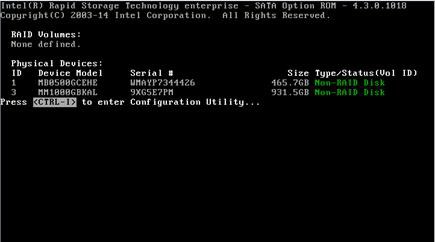 Figure 6-15If the working mode of both sSATA and SATA controllers is set to RAID, the prompt "Press <CTRL-I> to enter Configuration Utility" will appear twice during the BIOS startup process, corresponding to sSATA and SATA controllers in turn. Please configure RAID according to the configuration. Select the controller for the desired disk.Enter the RSTe configuration interface shown in Figure 6-16 (see Table 1-29 for interface description). Please refer to the key operation prompts on the lower border of the interface to navigate and modify settings in the interface.Figure 6-16 RSTe configuration interface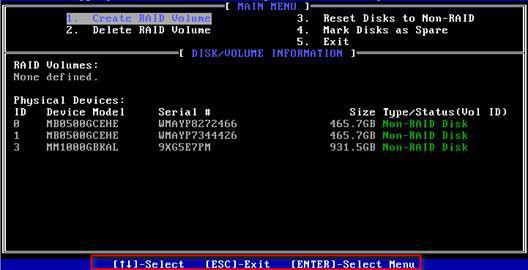 Figure 6-16Table 1-29 RSTe configuration interface descriptionTable 1- 24Common tasks to configure RAID:Enter the RSTe configuration interface.As shown in Figure 6-17, select Create RAID Volume on the RSTe configuration interface and press Enter.Figure 6-17 RSTe configuration interface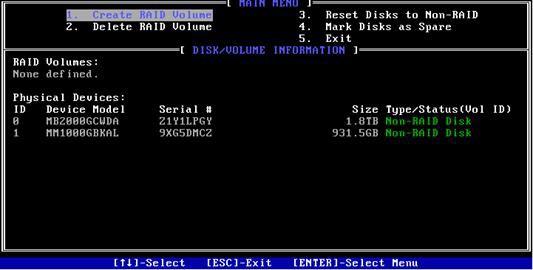 Figure 6-17Enter the interface shown in Figure 6-18, and make the corresponding settings in the Name, RAID Level, Disks, Strip Size and Capacity columns (for parameter descriptions, see Table 1-30), then select Create Volume and press Enter.Figure 6-18 Create RAID Volume interface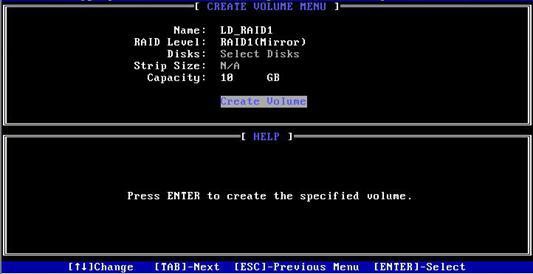 Figure 6-18Table 1-30Table 1- 25Enter the interface shown in Figure 6-19, you can view the detailed information of the RAID (including RAID name, level, and disk information, etc.).Figure 6-19 RAID information interface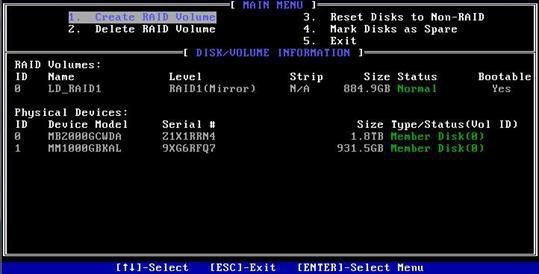 Figure 6-19Configure hot spare disk:Enter the RSTe configuration interface.As shown in Figure 6-20, select Mark Disks as Spare on the RSTe configuration interface, and press Enter.Figure 6-20 RSTe configuration interface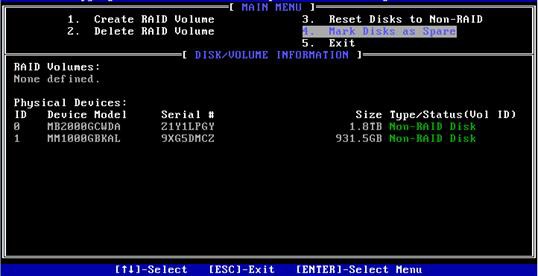 Figure 6-20Enter the interface shown in Figure 6-21, select the disk to be configured as a hot spare disk and press SPACE to select it, then press Enter, in the prompt bar that appears, enter y and press Enter to complete the hot spare disk configuration.Figure 6-21 Select Disk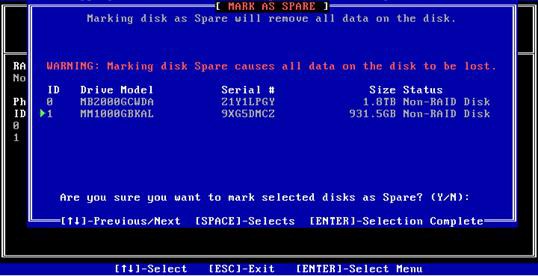 Figure 6-21In the RSTe configuration interface, you can see the hot spare disk information, as shown in Figure 6-22.Figure 6-22 View hot spare disk information on the RSTe configuration interface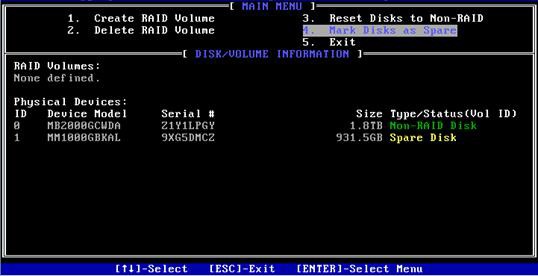 Figure 6-22Delete RAID:Enter the RSTe configuration interface.As shown in Figure 6-23, select Delete RAID Volume on the RSTe configuration interface and press Enter.Figure 6-23 RSTe configuration interface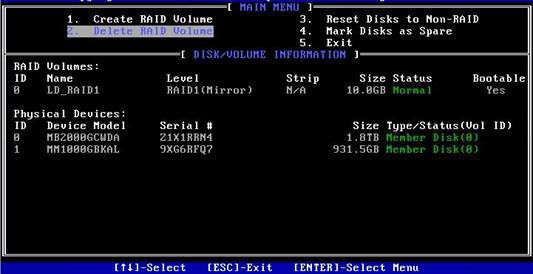 Figure 6-23Enter the interface shown in Figure 6-24, select the RAID to be deleted, and press Delete to complete the deletion.Figure 6-24 Select the RAID to be deleted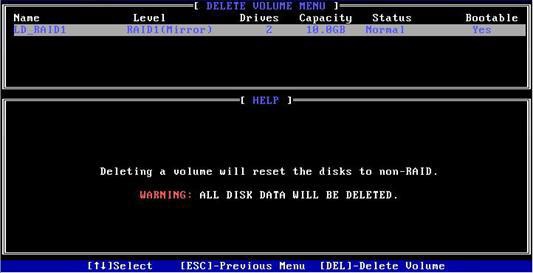 Figure 6- 24LSI 9361-8i group RAIDConfigure RAID in UEFI boot modeEnter the RAID card configuration interfaceDuring the server startup, press Delete/Esc as prompted to enter the BIOS Setup interface.Select Advanced>AVAGO MegaRAID<AVAGO MegaRAID SAS 91311-8i>Configuration Utility, and press Enter.Enter the interface shown in Figure 6-25, and five types of configuration tasks are displayed on the interface (refer to Table 1-31 for related instructions).Figure 6-25 RAID card configuration interface, as shown in Figure 6-25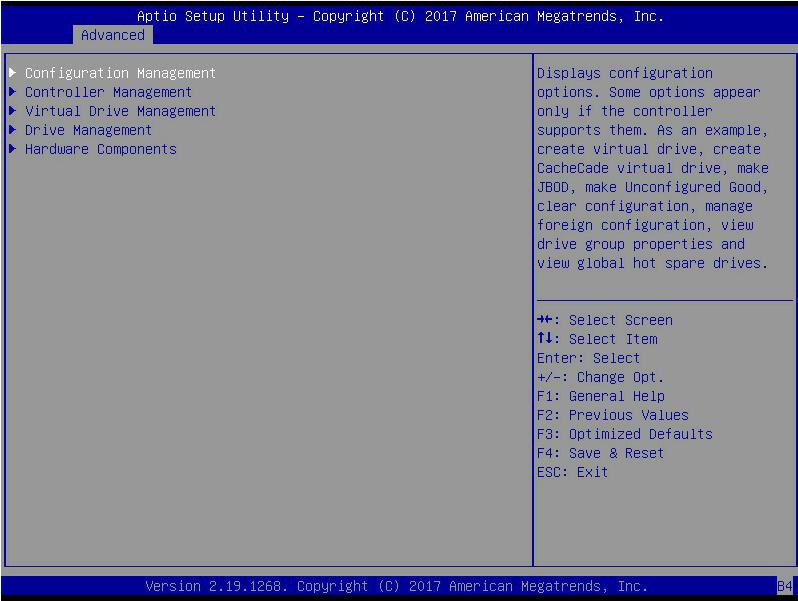 Figure 6-25Table 1-31 Parameter descriptionTable 1- 26Common task switching disk mode:The RAID card supports switching between the following three disk modes.Unconfigured Good: indicates that the physical disk is normal and can be used to configure RAID or hot spare disks.Unconfigured Bad: It means that there is residual RAID information on the physical disk, which needs to be cleared manually.JBOD: Just a Bunch Of Disks, only connect the disks in series to expand the capacity, but does not have the RAID function.Here is an example of switching from Unconfigured Good mode to Unconfigured Bad mode.As shown in Figure 6-26, select Drive Management on the RAID card configuration interface and press Enter.Figure 6-26 RAID card configuration interface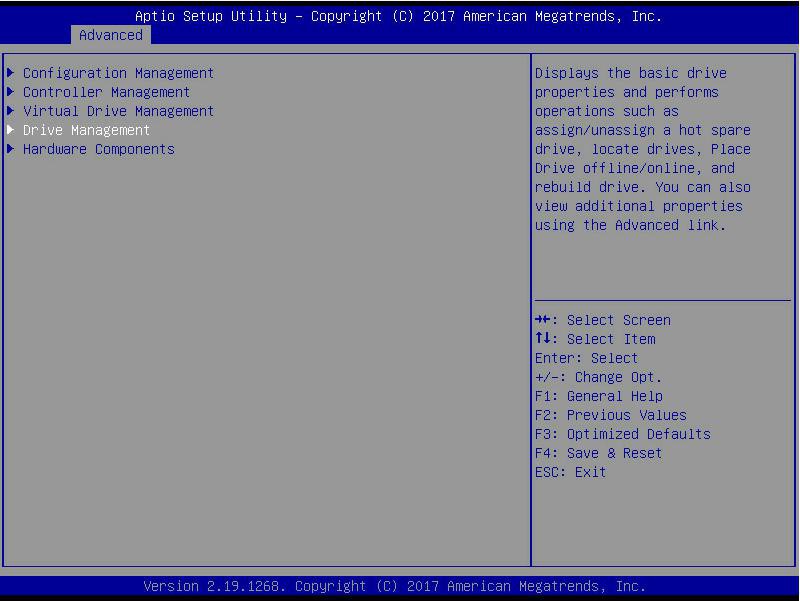 Figure 6-26Enter the interface shown in Figure 6-27, select the disk to be configured, and press Enter.Figure 6-27 Drive Management management interface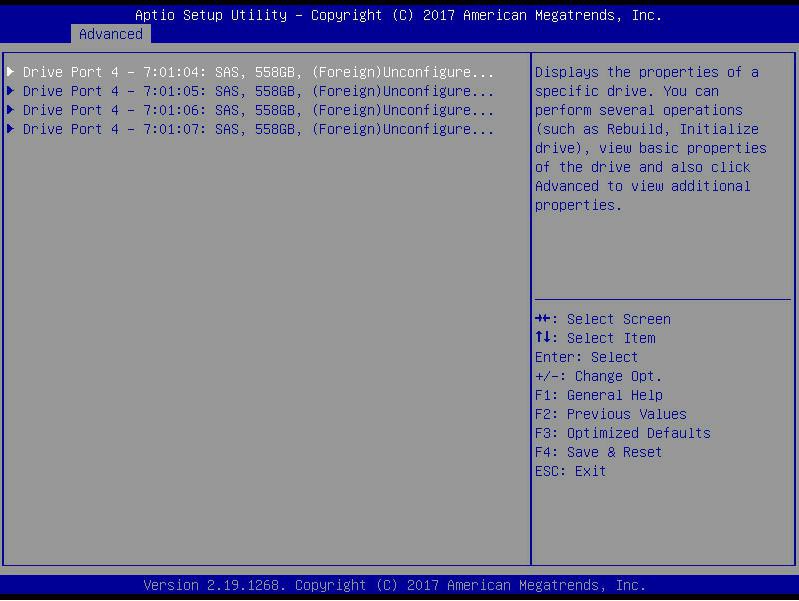 Figure 6-27Enter the interface shown in Figure 6-28, select Operation, press Enter, and then select Make Unconfigured Bad in the pop-up dialog box, and press Enter.Figure 6-28 Operation interface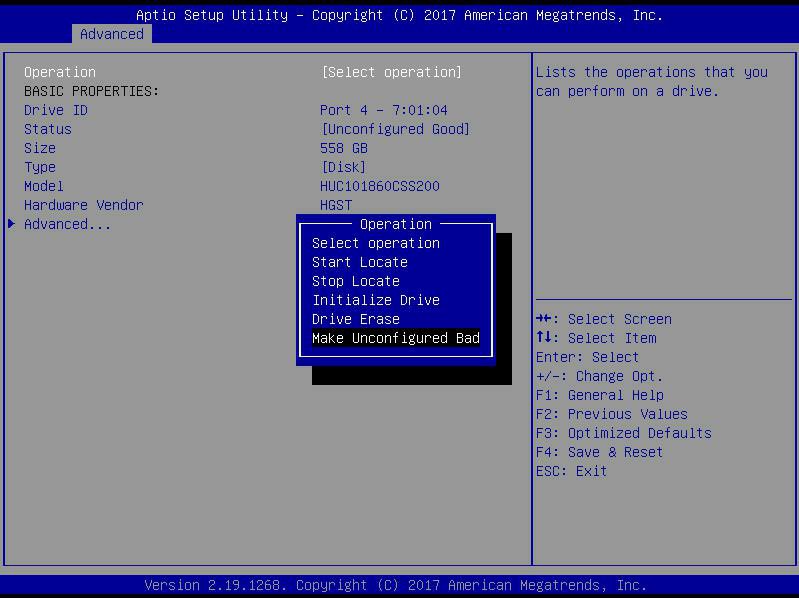 Figure 6-28Enter the interface shown in Figure 6-29, select Go, and press Enter.As shown in Figure 6-29, select Go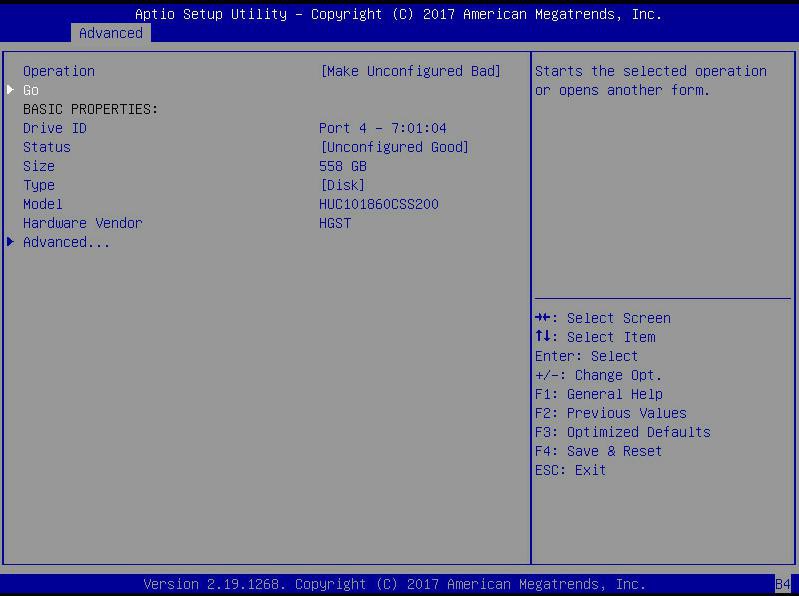 Figure 6- 29Enter the interface shown in Figure 6-30 to complete the operation of switching the disk mode.Figure 6-30 Finish switching disk mode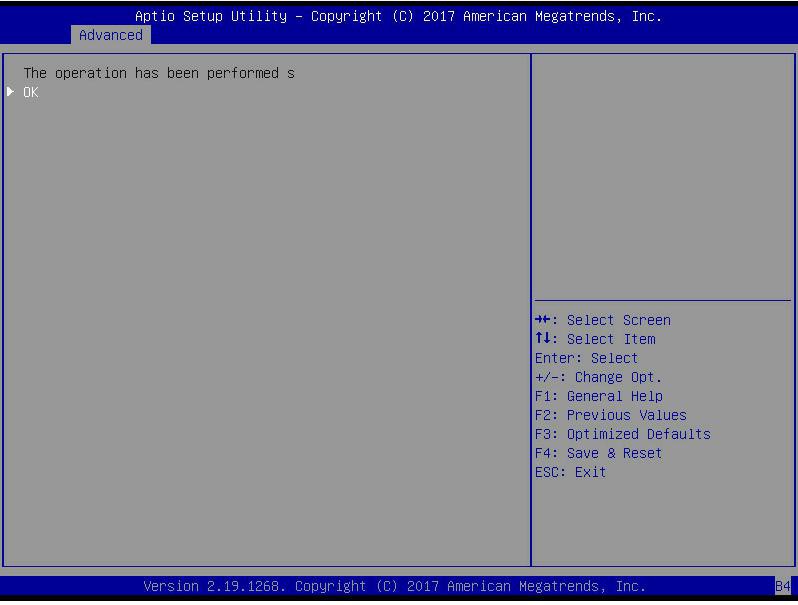 Figure 6-30Create RAID:As shown in Figure 6-31, select Configuration Management on the RAID card configuration interface, and press Enter.Figure 6-31 RAID card configuration interfaceFigure 6-31Enter the interface shown in Figure 6-32, select Create Virtual Drive, and press Enter.Figure 6-32 Select Create Virtual Drive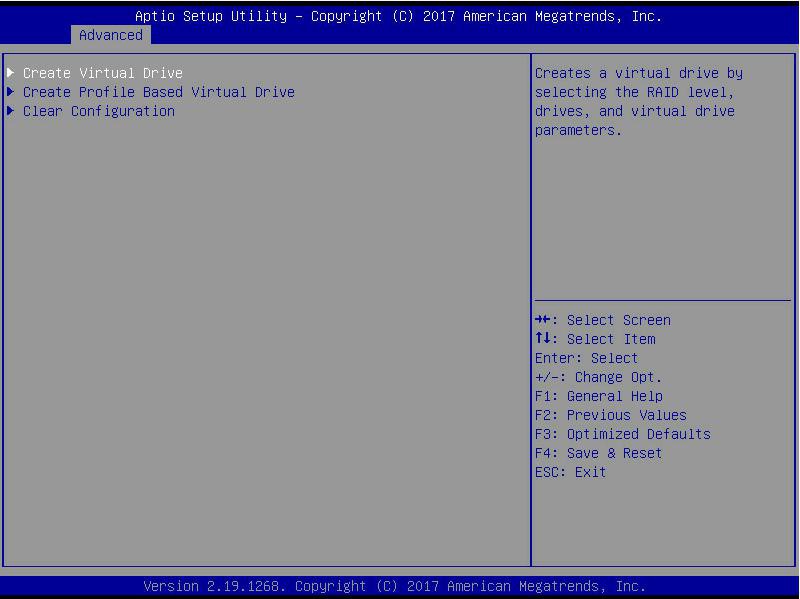 Figure 6-32Enter the interface shown in Figure 6-33, select Select RAID Level, set the RAID level, and press Enter.Figure 6-33 Set RAID level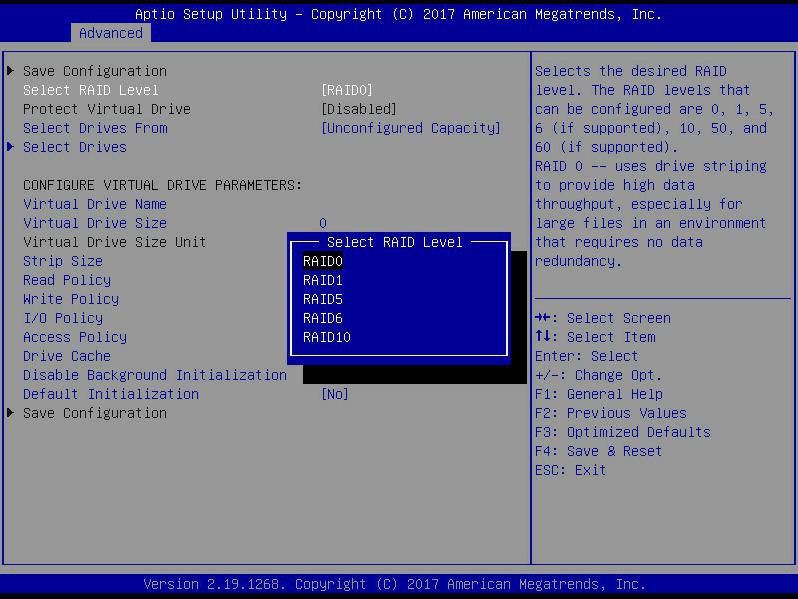 Figure 6- 33Enter the interface shown in Figure 6-34, select Select Drives From, set the disk capacity source of the RAID, and press Enter.[Unconfigured Capacity] indicates that the capacity comes from the remaining capacity of the disk that has been configured with RAID.[Free Capacity] means that the capacity comes from an empty disk.Figure 6-34 Set the disk capacity source of RAID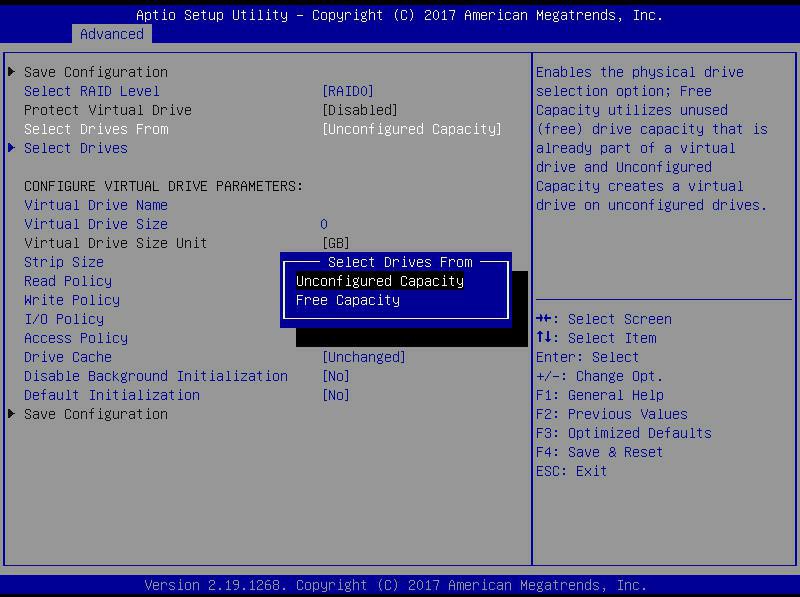 Figure 6- 34Enter the interface shown in Figure 6-35, select Select Drives, and press Enter.Figure 6-35 Select Select Drives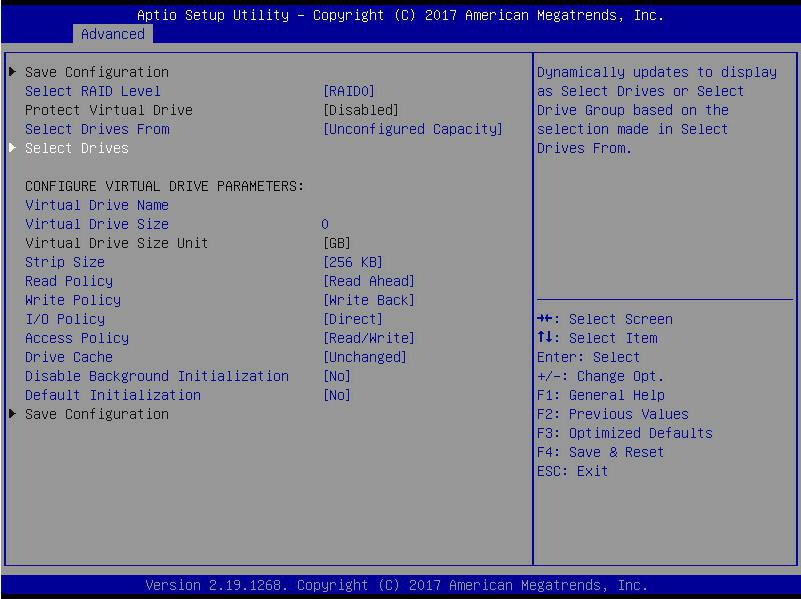 Figure 6-35Enter the interface shown in Figure 6-36, select the disk to be used to configure RAID, [Enabled] means selected, then select Apply Changes, and press Enter. If the status of the disk is JBOD or Unconfigured Bad, it cannot be selected.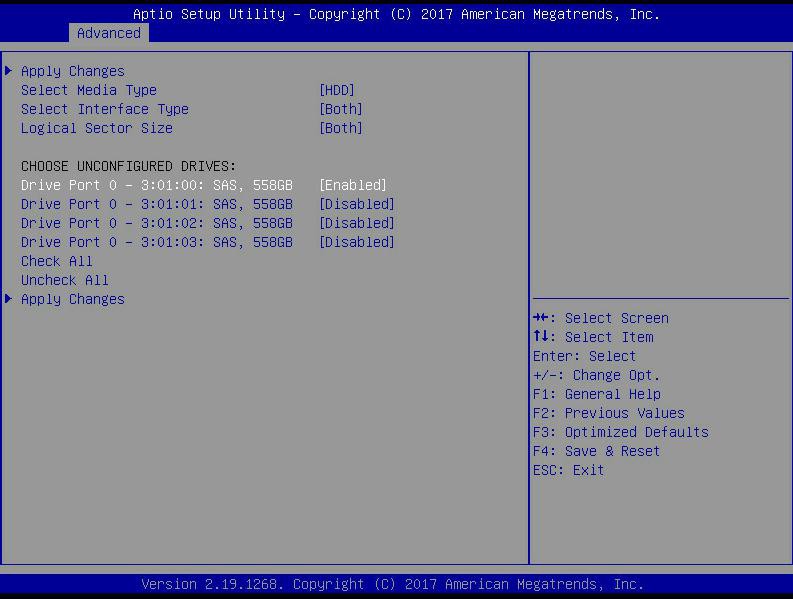 Figure 6- 36Enter the interface shown in Figure 6-37, make corresponding settings (for parameter descriptions, see Table 1-32), then select Save Configuration, and press Enter.Figure 6-37 Set RAID parameters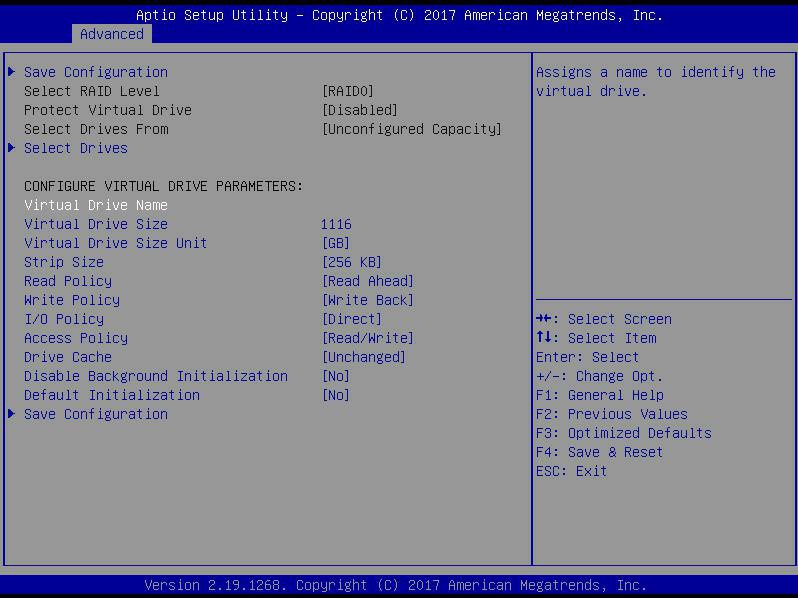 Parameter DescriptionTable 1- 27Do not use special characters as the name of the RAID.Compared with No Read Ahead, Write Through and Direct, Read Ahead, Write Back and Cached have improved performance, but data consistency cannot be guaranteed.If the super capacitor is abnormal, when the write cache strategy selects "Write Back", the firmware write data implementation is "Write Through"; the write cache strategy selects "Always Write Back", the firmware write data implementation is "Write Back".Enter the interface shown in Figure 6-38, select Confirm to enable it, select Yes, and press Enter.Figure 6-38 Confirm configuration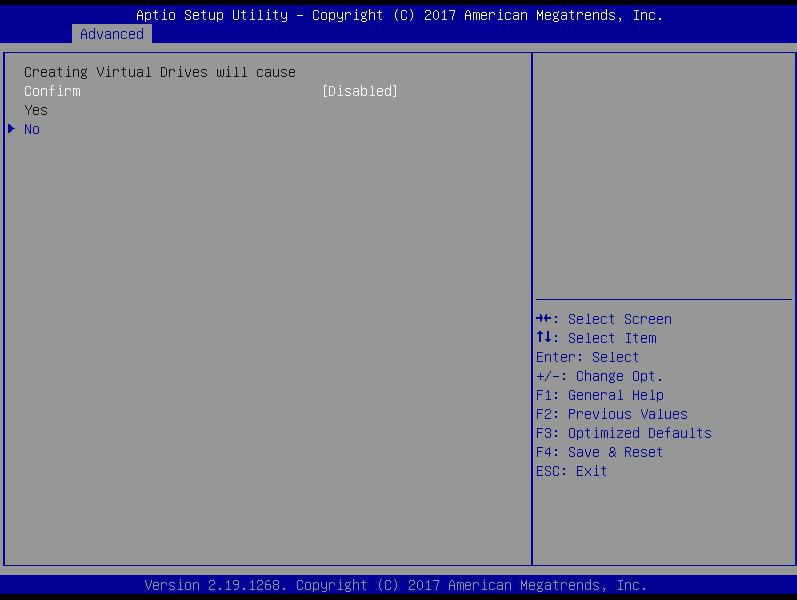 Figure 6- 38Enter the interface shown in Figure 6-39, complete the RAID configuration operation, select OK to return to the RAID card configuration interface.Figure 6-39 Complete RAID configuration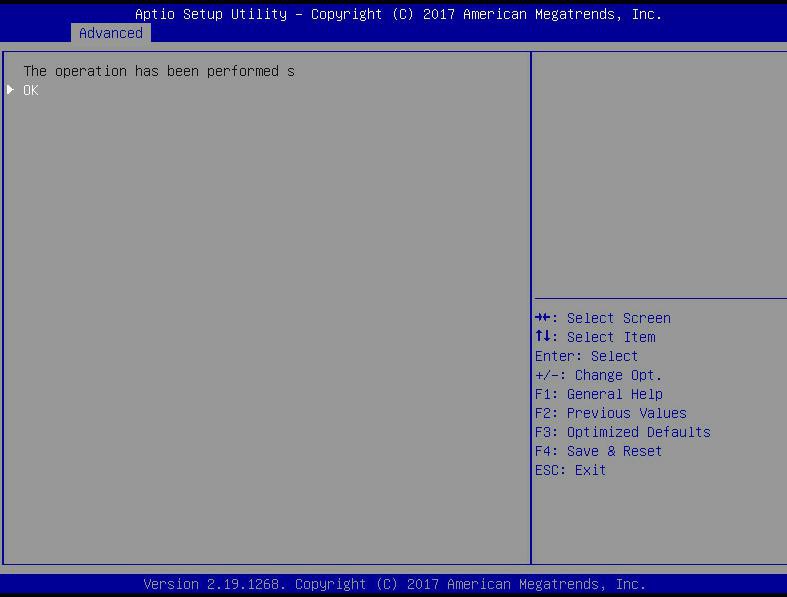 Figure 6-39As shown in Figure 6-40, select Virtual Drive Management on the RAID card configuration interface, and press Enter.Figure 6-40 RAID card configuration interface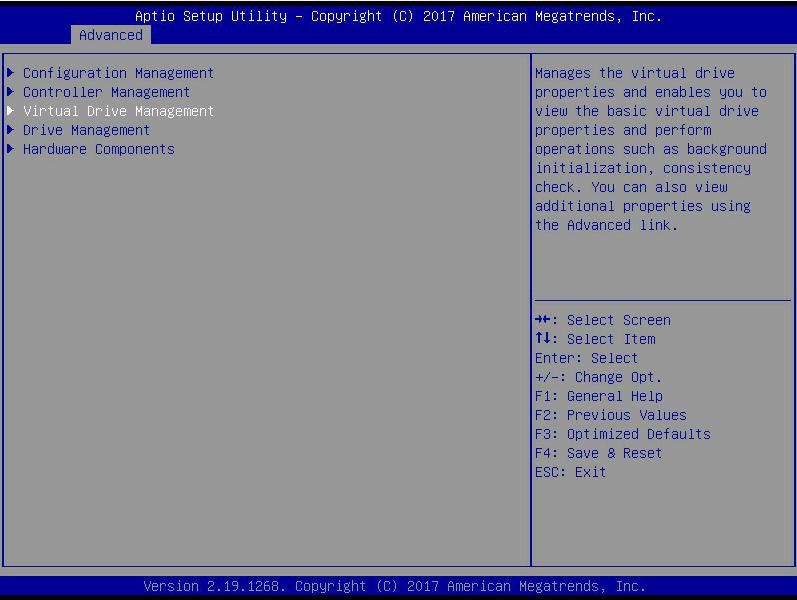 Figure 6- 40Enter the interface shown in Figure 6-41, you can see the created RAID, select the RAID you want to view, and press Enter.Figure 6-41 Vitrual Drive Management interface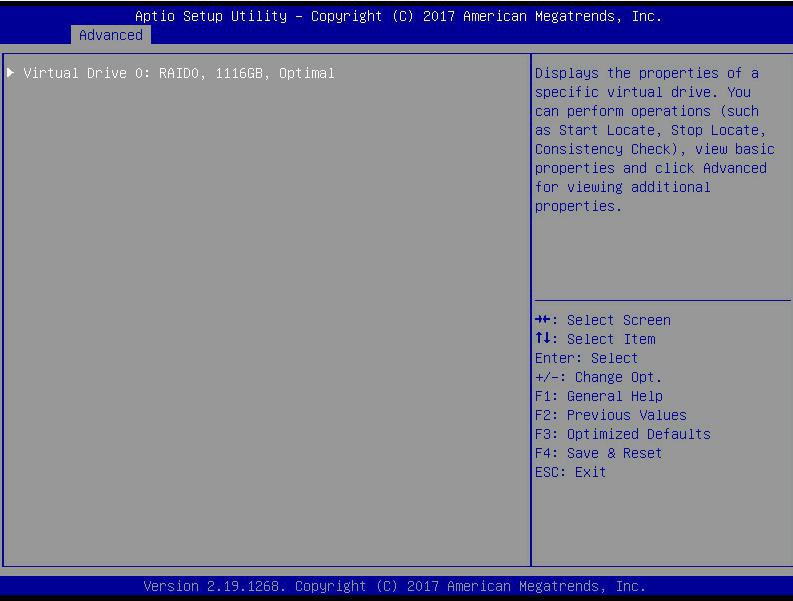 Figure 6- 41Enter the interface shown in Figure 6-42, select View Associated Drives, and press Enter to view the detailed information of the RAID (including RAID name, level, and disk information, etc.).Figure 6-42 Select View Associated Drives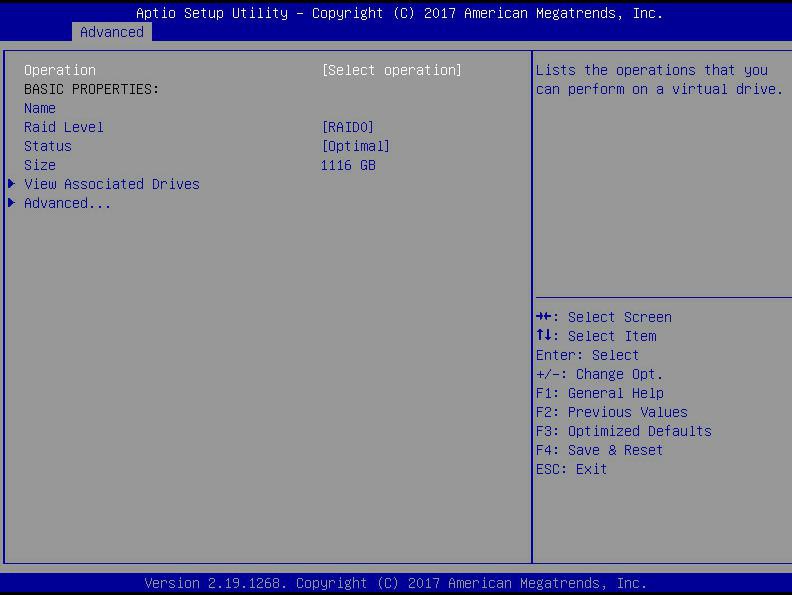 Figure 6- 42Configure hot spare disk:After RAID is configured, hot spare disks are generally configured to improve data security. You can configure a global hot spare disk or a dedicated hot spare disk as needed.Hot spare disks are only available for RAID levels with redundancy.The capacity of the hot spare disk is larger than the capacity of a single member disk of the RAID to contribute to the RAID.Only the disk whose configuration mode is Unconfigured Good is supported as a hot spare disk.Configure global hot spare diskAs shown in Figure 6-43, select Drive Management on the RAID card configuration interface and press Enter.Figure 6-43 RAID card configuration interface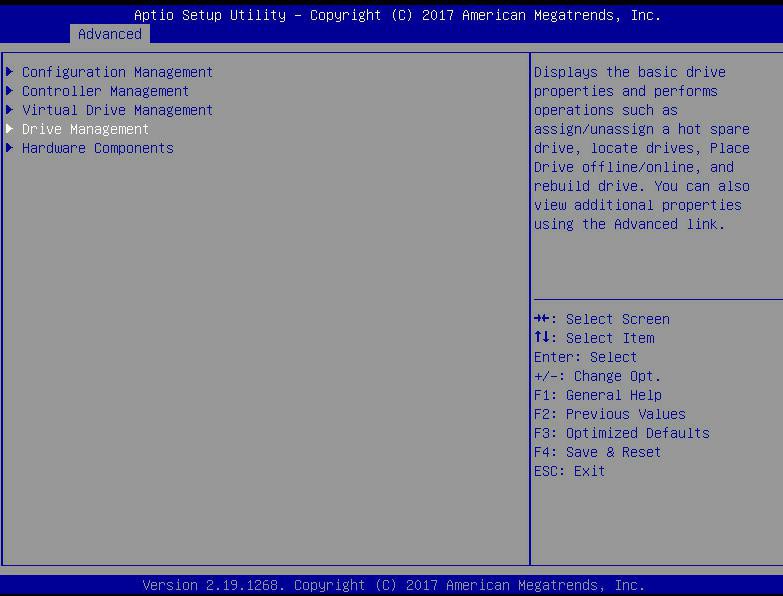 Figure 6- 43Enter the interface shown in Figure 6-44, select the disk to be configured as a global hot spare disk, and press Enter.Figure 6-44 Drive Management management interface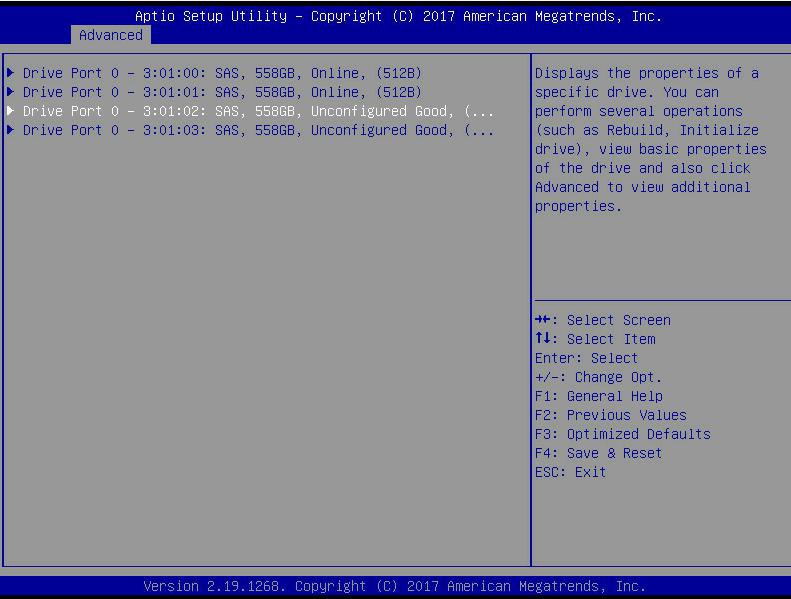 Figure 6-44Enter the interface shown in Figure 6-45, select Operation, press Enter, then select Assign Dedicated Hot Spare Drive, and press Enter.Figure 6-45 Operation interface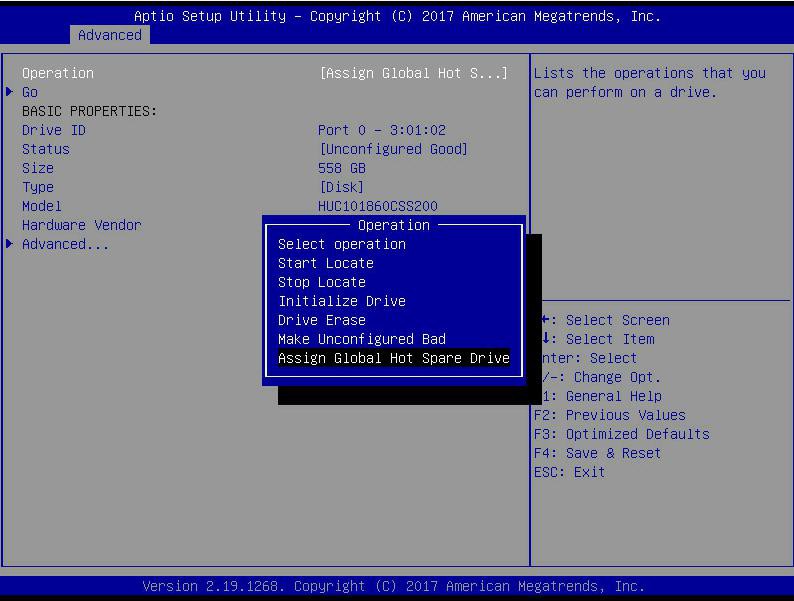 Figure 6-45Enter the interface shown in Figure 6-46, select Go, and press Enter.Figure 6-46 Select Go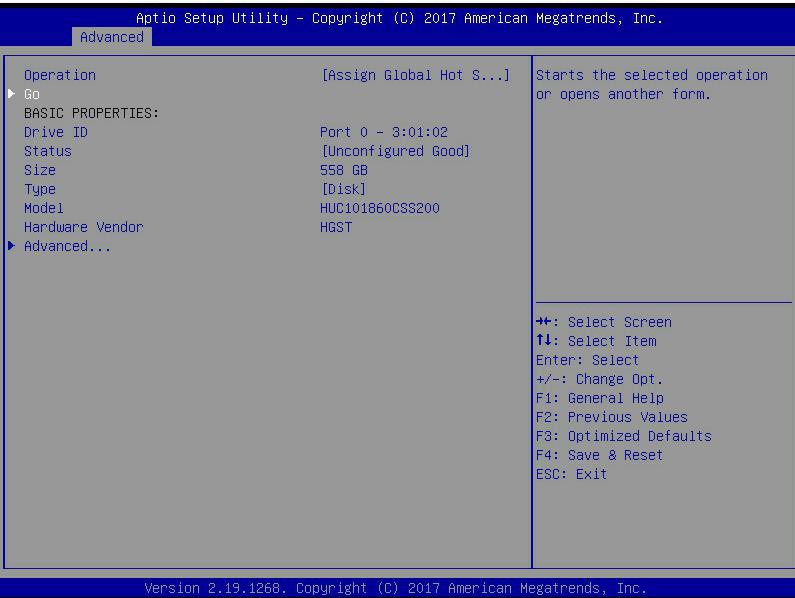 Figure 6- 46Enter the interface shown in Figure 6-47, select Confirm to enable it, select Yes, and press Enter.Figure 6-47 Confirm configuration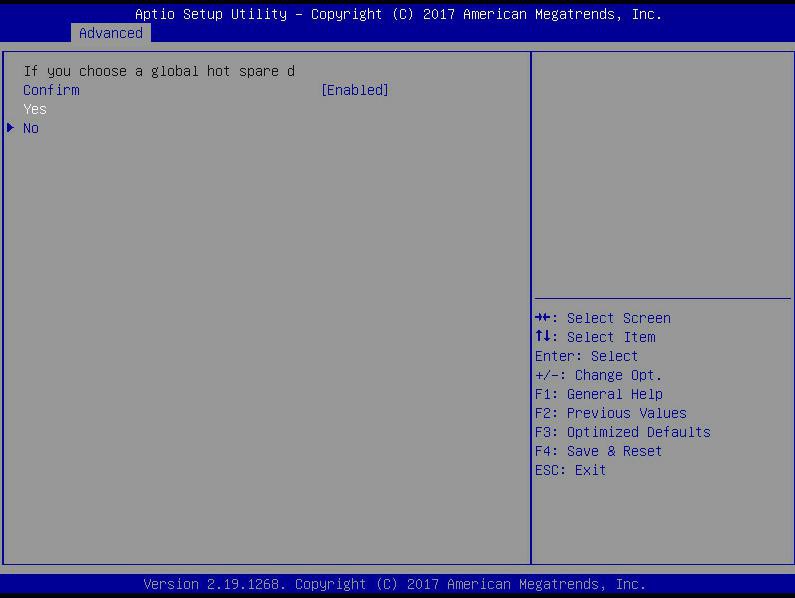 Figure 6- 47Enter the interface shown in Figure 6-48 to complete the configuration of the global hot spare disk.Figure 6-48 Complete configuration of global hot spare disk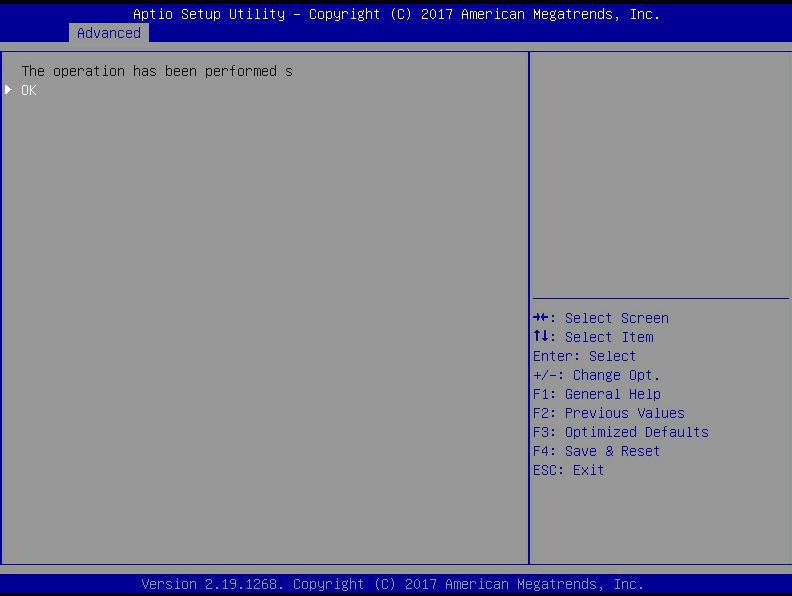 Figure 6-48Delete RAID:As shown in Figure 6-49, select Virtual Drive Management on the RAID card configuration interface, and press Enter.Figure 6-49 RAID card configuration interface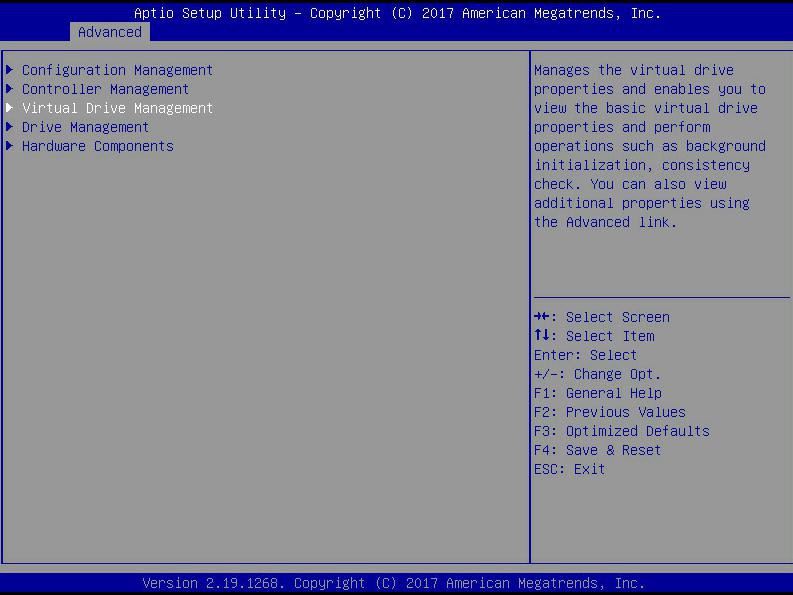 Figure 6-44Enter the interface shown in Figure 6-50, select the logical disk to be deleted, and press Enter.Figure 6-50 Logical Disk Management Interface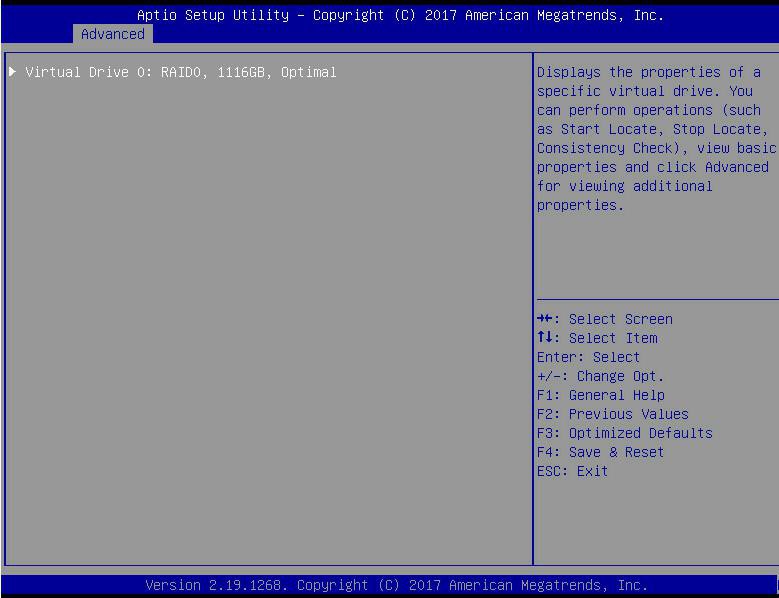 Figure 6- 50Enter the interface shown in Figure 6-51, select Operation, press Enter, and then select Delete Virtual Drive in the pop-up dialog box, and press Enter.Figure 6-51Operation operation interface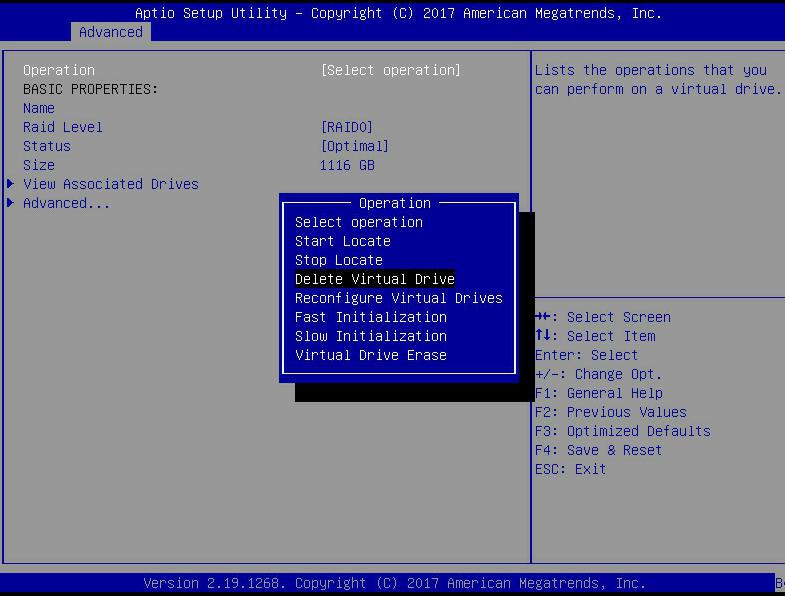 Figure 6-51Enter the interface shown in Figure 6-52, select Go, and press Enter.Figure 6-52 Select Go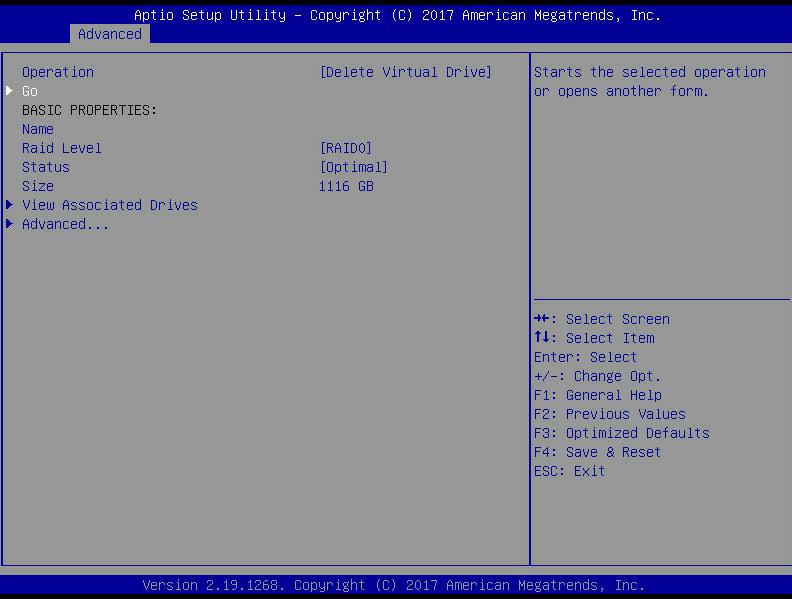 Figure 6-52Enter the interface shown in Figure 6-53, select Confirm to enable it, select Yes, and press Enter.Figure 6-53 Confirm deletion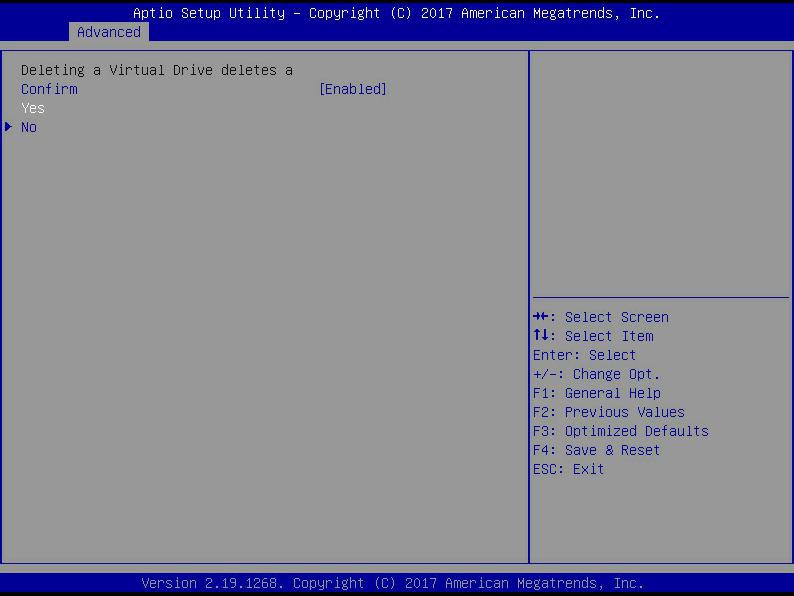 Figure 6-53Enter the interface shown in Figure 6-54 to complete the RAID deletion operation.Figure 6-54 Completed RAID deletion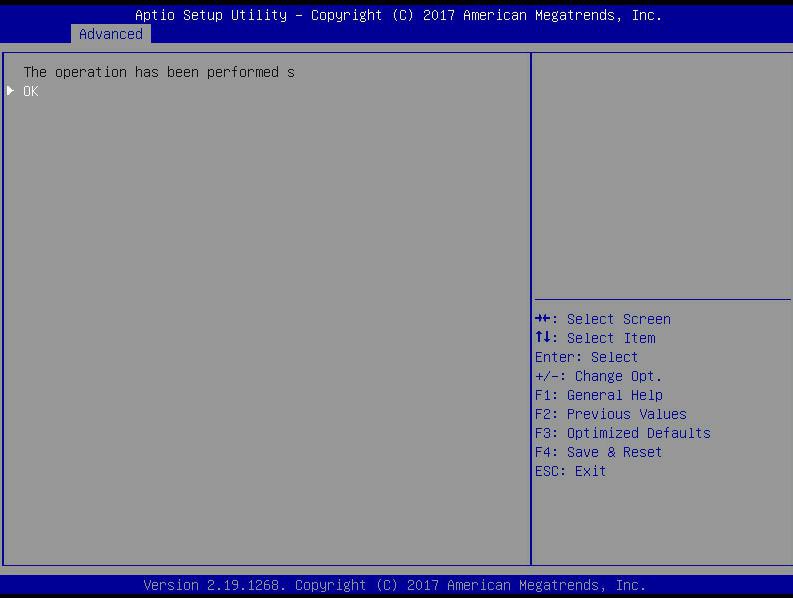 Figure 6-54Locate the disk location:Locate the physical diskAs shown in Figure 6-55, select Drive Management on the RAID card configuration interface and press Enter.Figure 6-55 Select Drive Management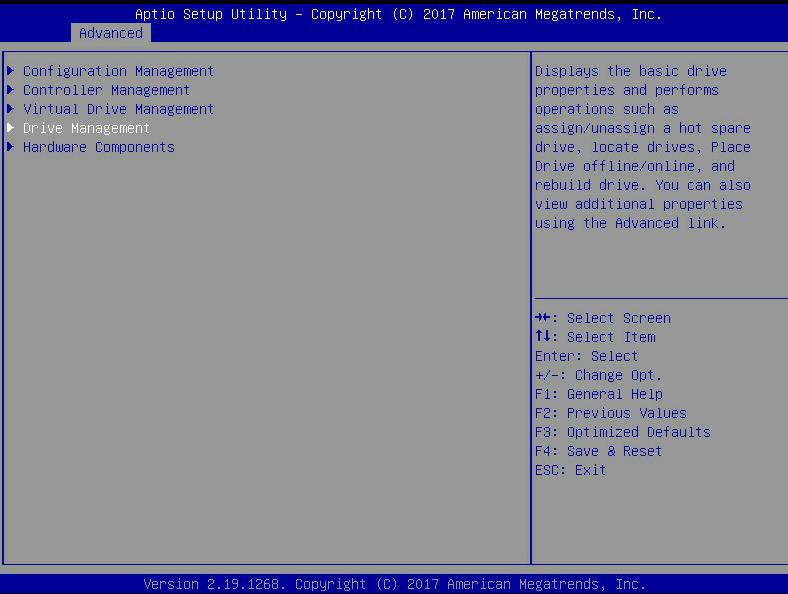 Figure 6-55Enter the interface of Figure 6-56, select the disk to be located, and press Enter.Figure 6-56 Select the disk to be located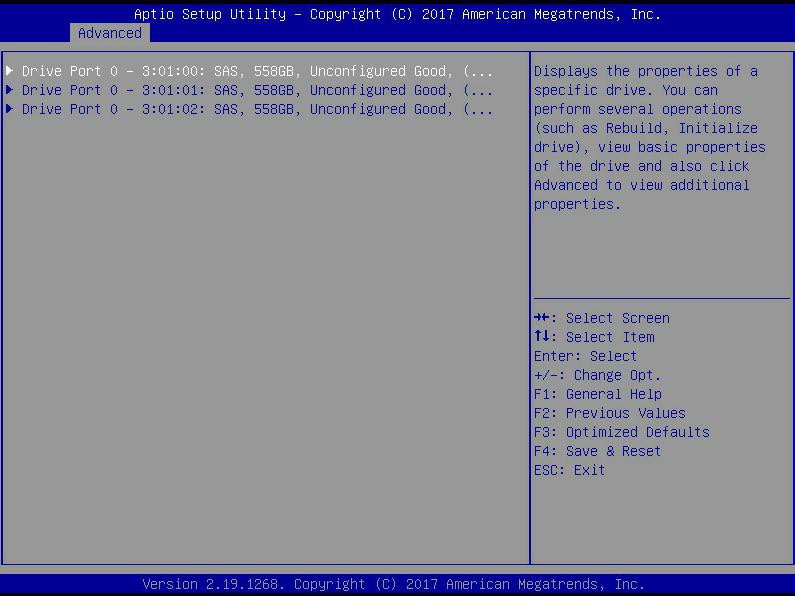 Figure 6-56Enter the interface of Figure 6-57, select Operation, press Enter, and then select Start Locate in the pop-up dialog box, and press Enter.Figure 6-57 Operation interface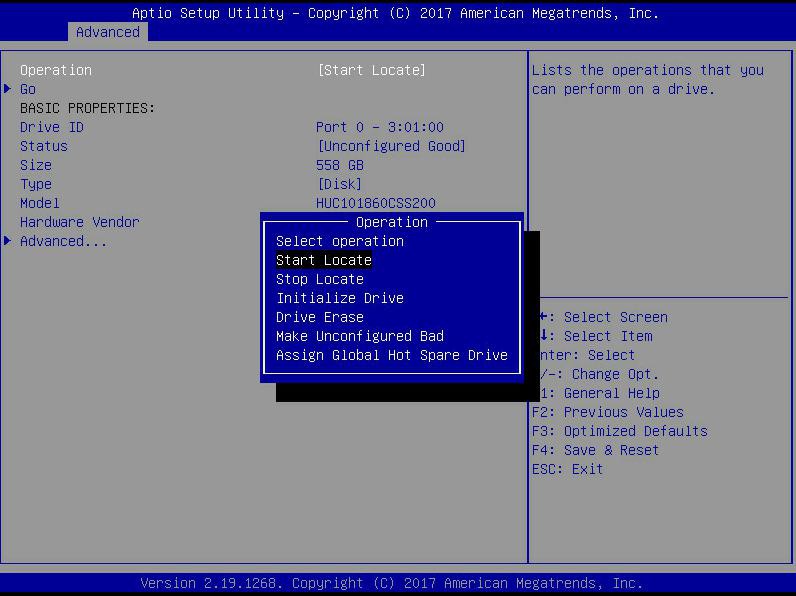 Figure 6-57Enter the interface of Figure 6-58, select Go, and press Enter.Figure 6-58 Select Go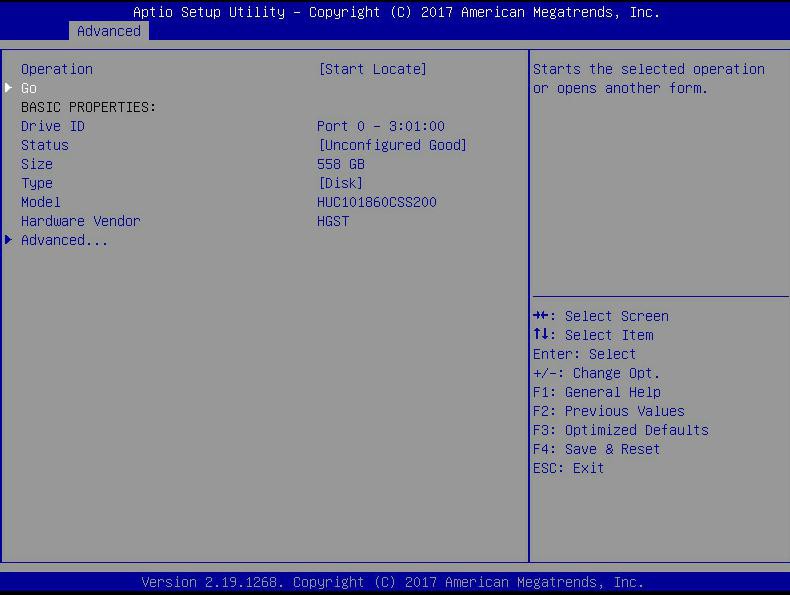 Figure 6-58Enter the interface of Figure 6-59 to complete the operation of locating the physical disk position.Figure 6-59 Finish positioning the physical disk location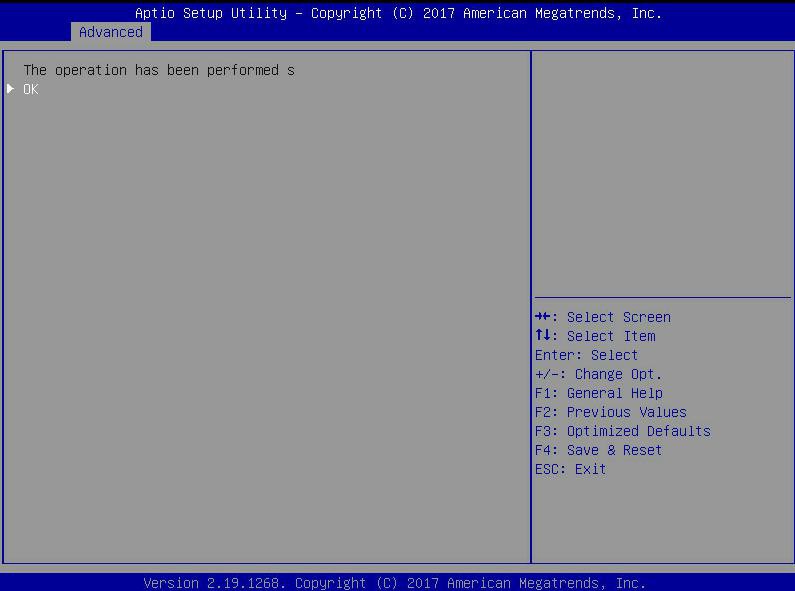 Figure 6-59Locate all disks in the logical diskAs shown in Figure 6-60, select Virtual Drive Management on the RAID card configuration interface, and press Enter.Figure 6-60 RAID card configuration interface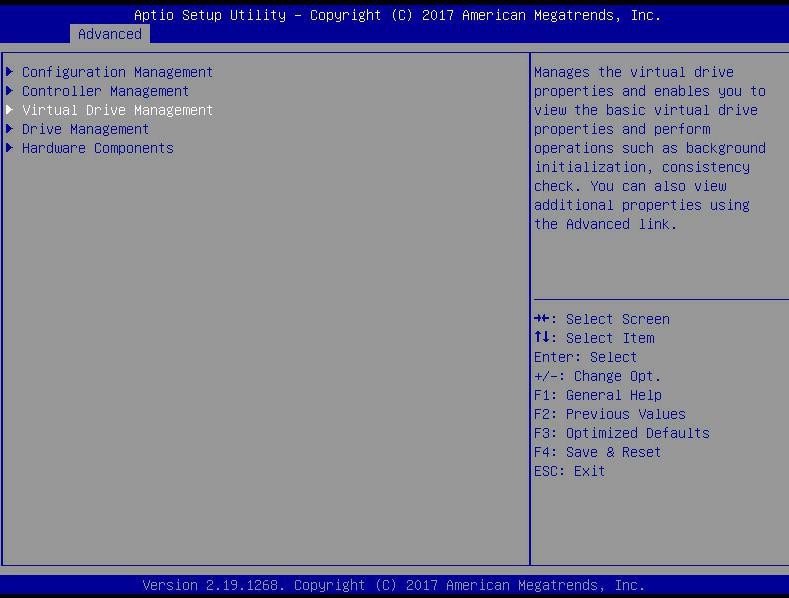 Figure 6- 60Enter the interface of Figure 6-61, select the logical disk to be located, and press Enter.Figure 6-61 Select the logical disk to be located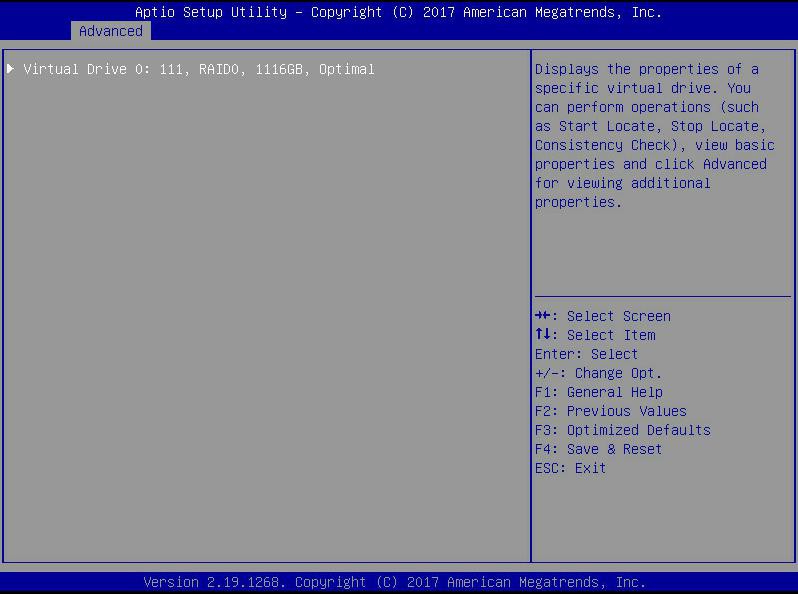 Figure 6-61Enter the interface of Figure 6-62, select Operation, press Enter, and then select Start Locate in the pop-up dialog box, and press Enter.Figure 6-62 Operation interface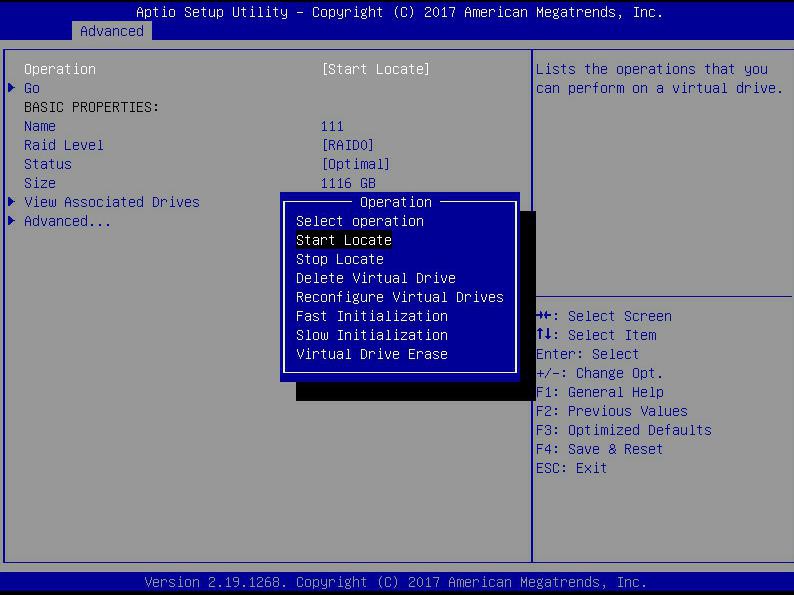 Figure 6-61Enter the interface of Figure 6-63, select Go, and press Enter.Figure 6-63 Select Go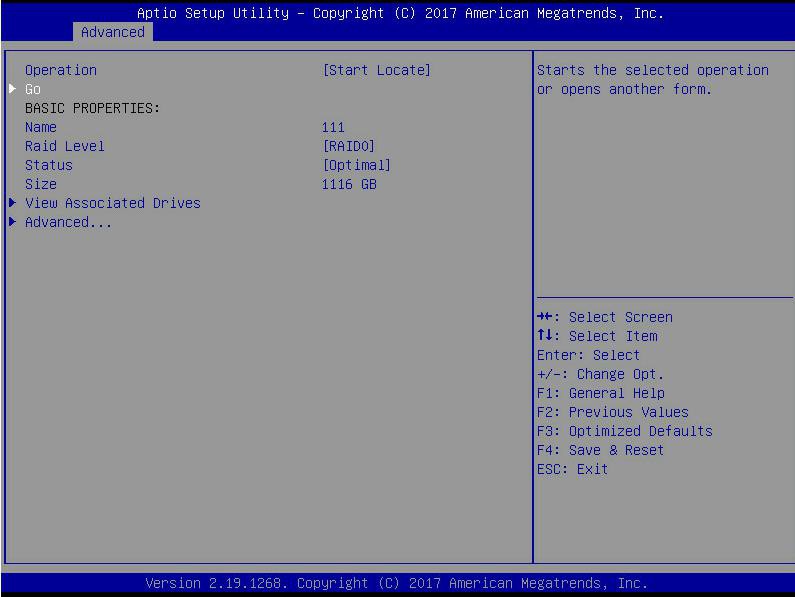 Figure 6-63Enter the interface of Figure 6-64 to complete the operation of locating all disk positions in the logical disk.Figure 6-64 Finish locating all disks in the logical disk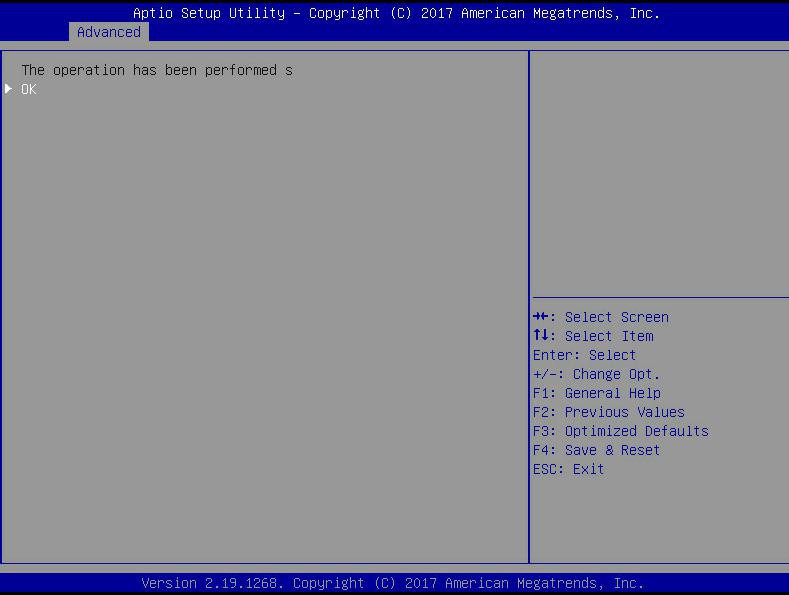 Figure 6-64Initialize the logical disk:This function is used to initialize the internal data space of the logical disk so that it can be recognized and used by the operating system.As shown in Figure 6-65, select Virtual Drive Management on the RAID card configuration interface, and press Enter.Figure 6-65 RAID card configuration interface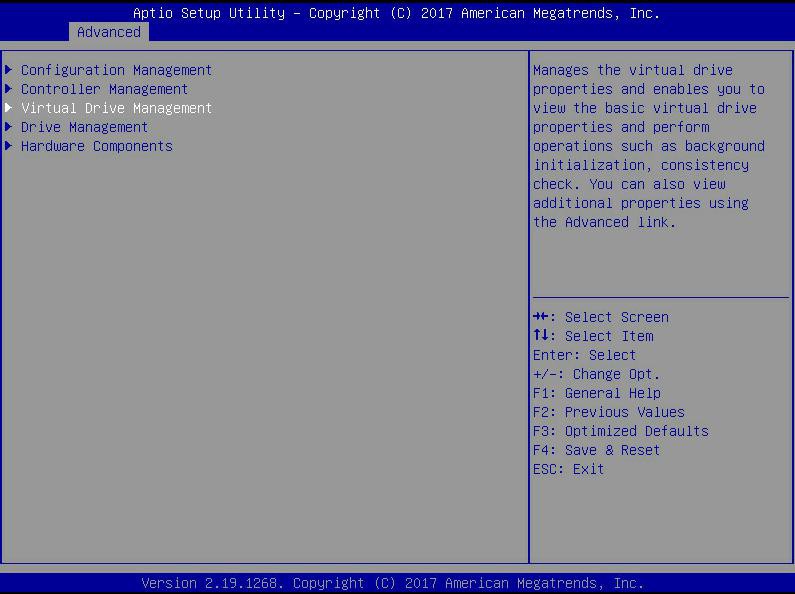 Figure 6-65Enter the interface shown in Figure 6-66, select the logical disk to be initialized, and press Enter.Figure 6-66 Logical Disk Management Interface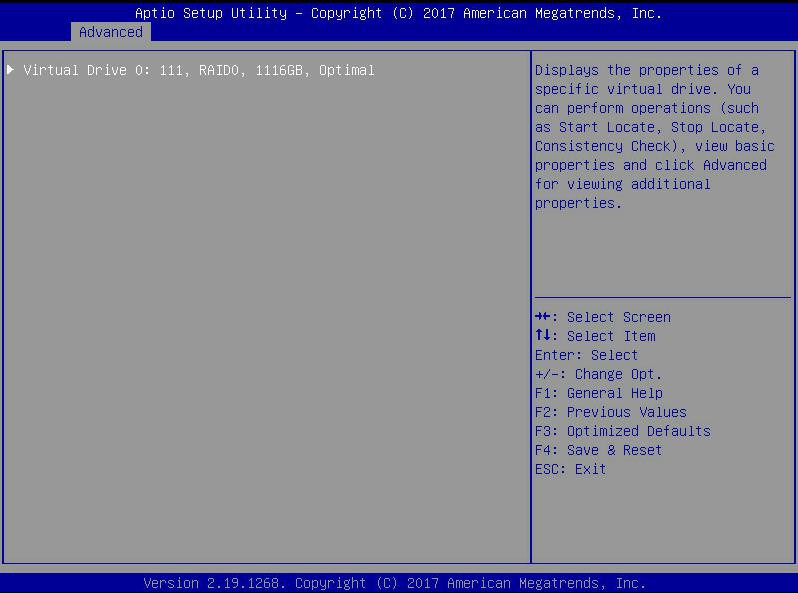 Figure 6-66Enter the interface shown in Figure 6-67, select Operation, press Enter, and then select Fast/Slow Initialization in the pop-up dialog, and press Enter.Figure 6-67 Operation interface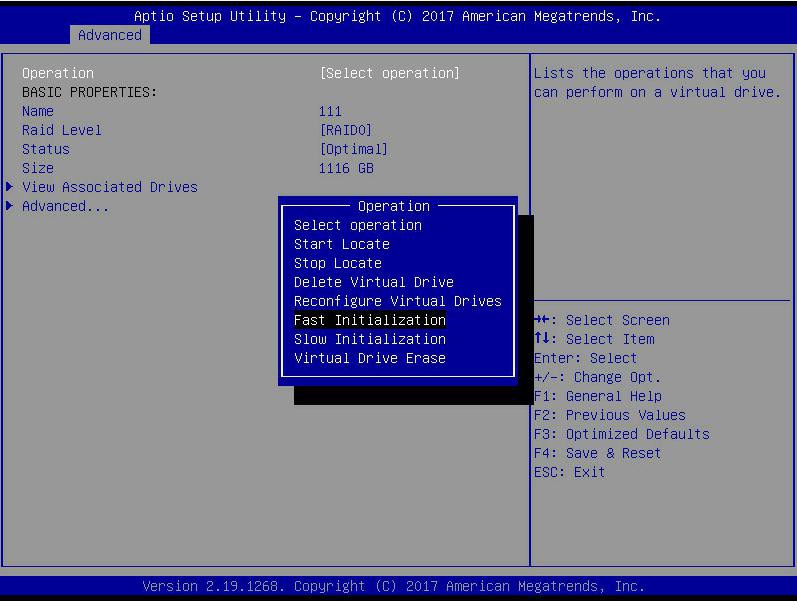 Figure 6- 67The difference between Fast Initialization and Slow Initialization is that the former can write data immediately, while the latter needs to wait for the disk space to be initialized before writing data.Enter the interface shown in Figure 6-68, select Go, and press Enter.Figure 6-68 Select Go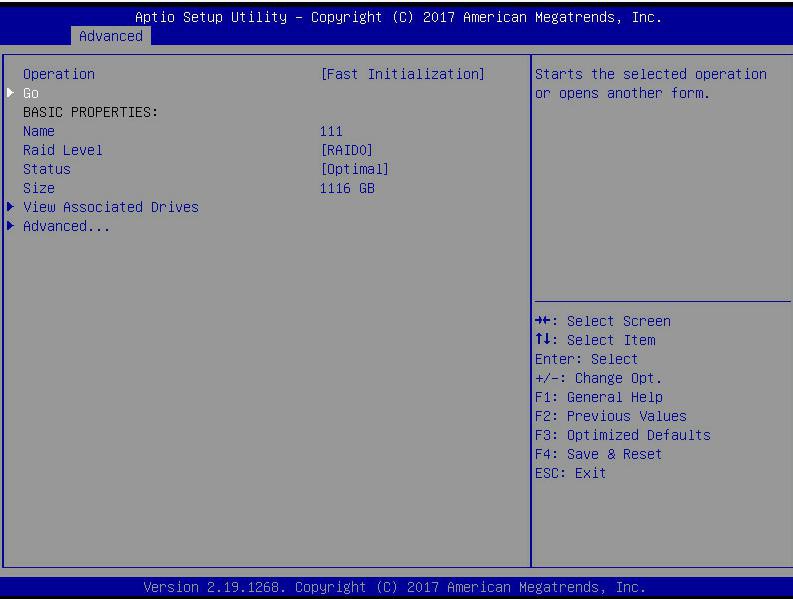 Figure 6- 68Enter the interface shown in Figure 6-69, select Confirm to enable it, select Yes, and press Enter.Figure 6-69 Confirm initialization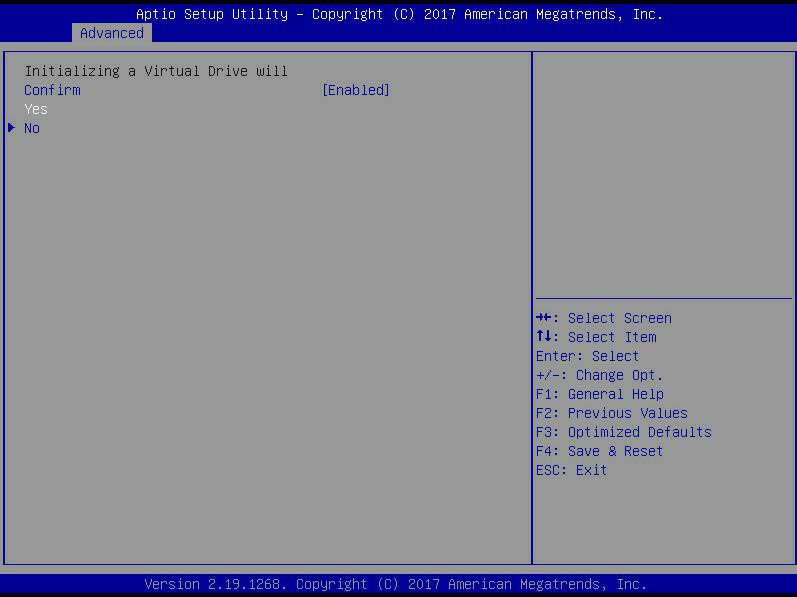 Figure 6- 69Enter the interface shown in Figure 6-70 to complete the initialization of the logical disk.Figure 6-70 Finish initializing the logical disk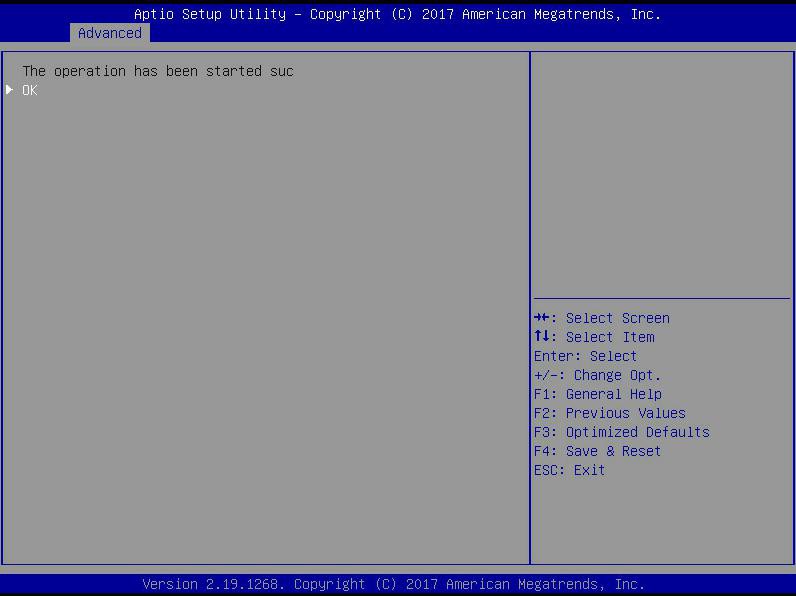 Figure 6-70Initialize the physical disk:As shown in Figure 6-71, select Drive Management on the RAID card configuration interface and press Enter.Figure 6-71 RAID card configuration interface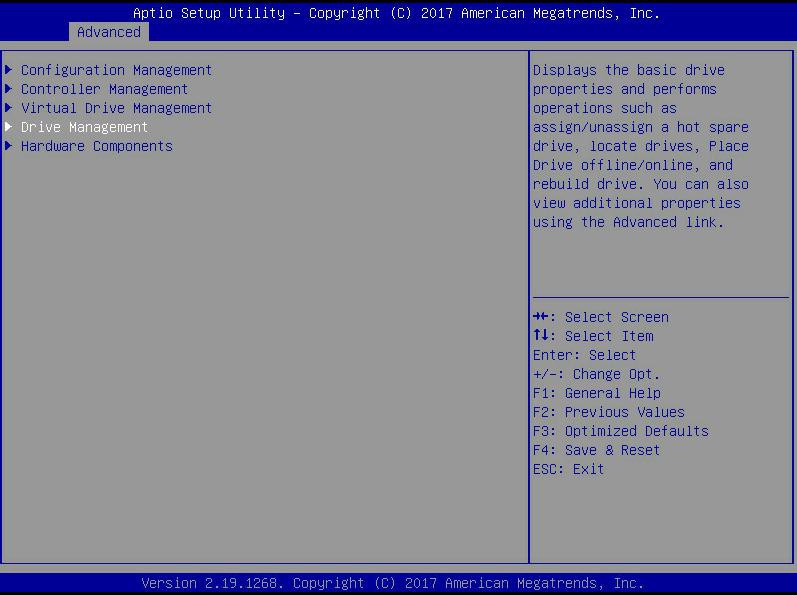 Figure 6-71Enter the interface shown in Figure 6-72, select the disk to be initialized, and press Enter.Figure 6-72 Disk Management Interface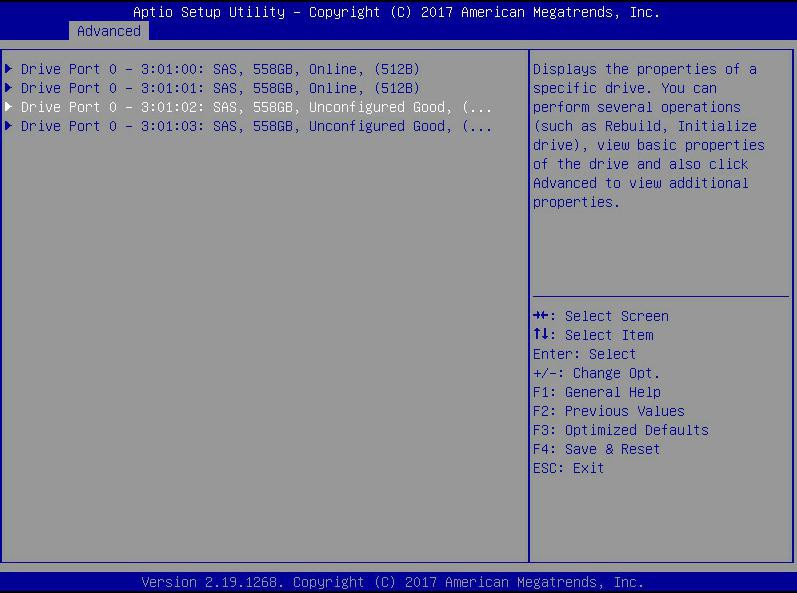 Figure 6-72Enter the interface of Figure 6-73, select Operation, press Enter, and then select Initialize Drive in the pop-up dialog box, and press Enter.Figure 6-73 Operation management interface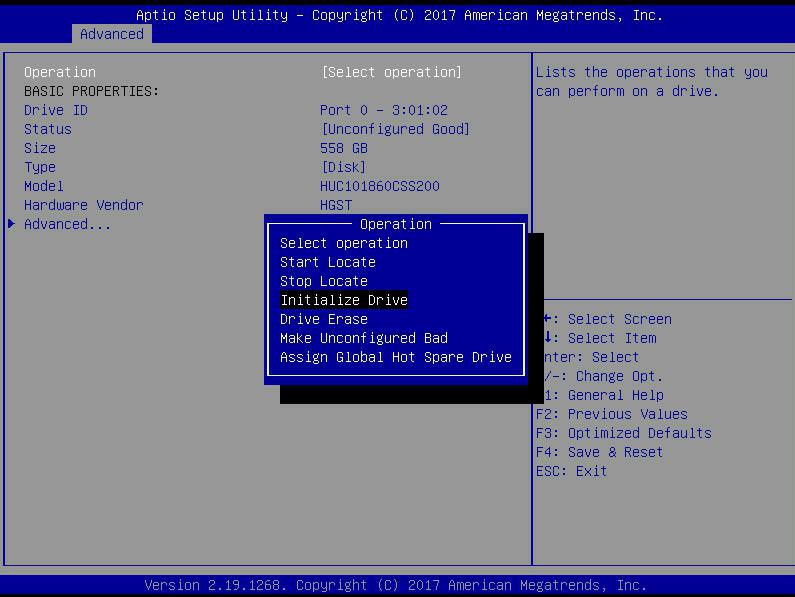 Figure 6-73Enter the interface of Figure 6-74, select Go, and press Enter.Figure 6-74 Select Go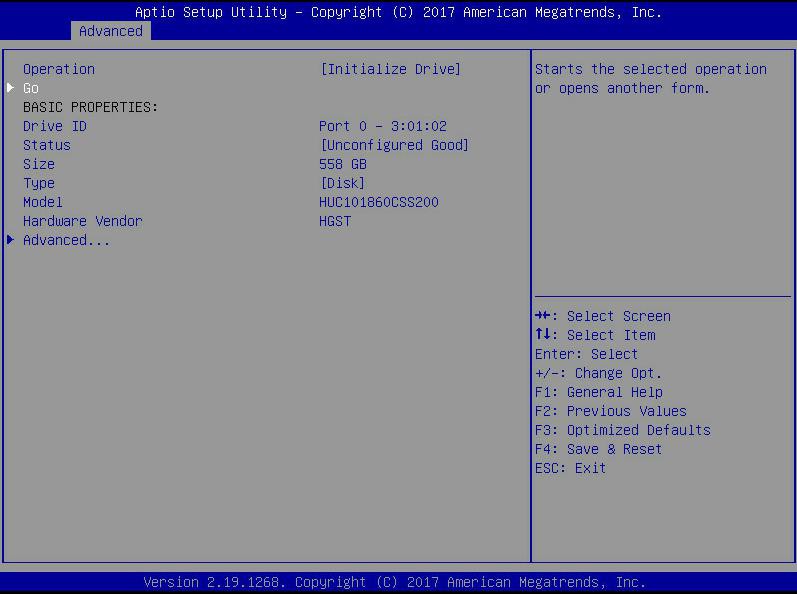 Figure 6-74Enter the interface shown in Figure 6-75, select Confirm to enable it, select Yes, and press Enter.Figure 6-75 Confirm initialization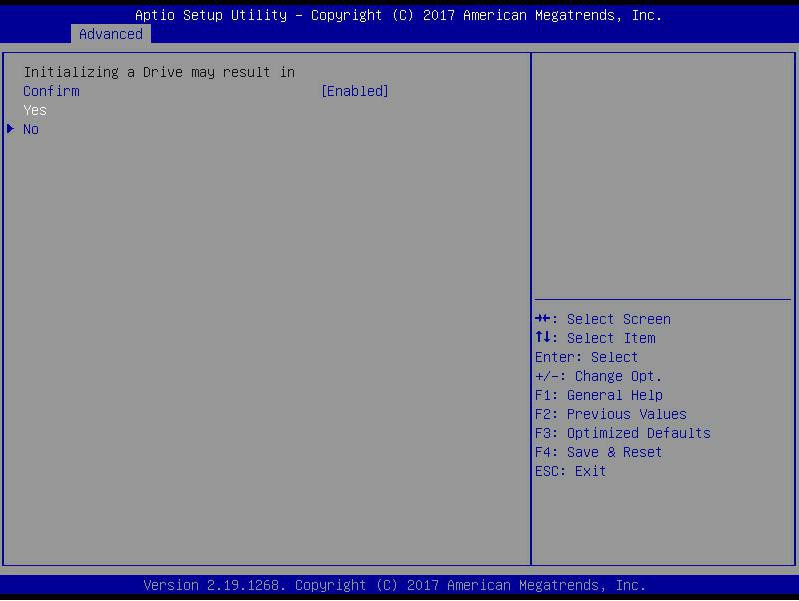 Figure 6-75Enter the interface of Figure 6-76 to complete the initialization of the physical disk.Figure 6-76 Finish initializing the physical disk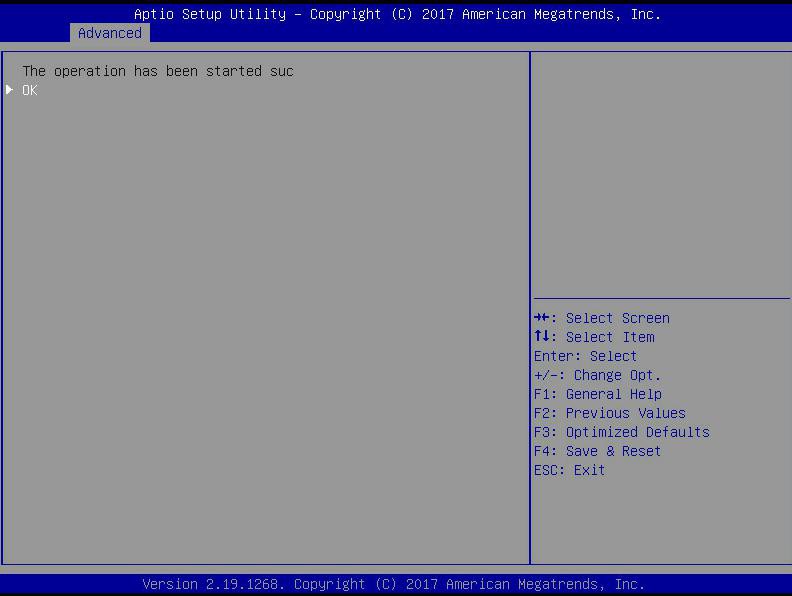 Figure 6- 76Erase disk data:This function is used to delete internal disk data, including erasing physical disk data and logical disk data.Wipe physical disk dataAs shown in Figure 6-77, select Drive Management on the RAID card configuration interface and press Enter.Figure 6-77 RAID card configuration interface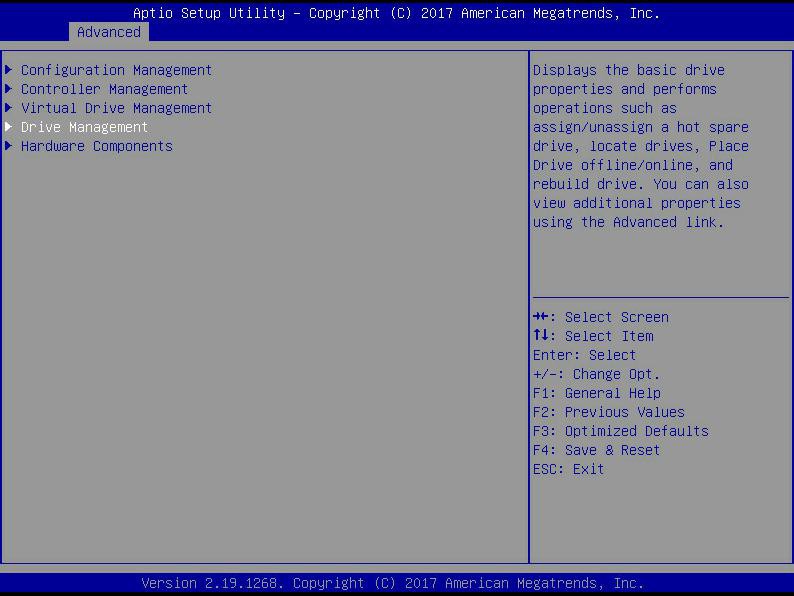 Figure 6-77Enter the interface shown in Figure 6-78, select the disk to be erased, and press Enter.Figure 6-78 Disk Management Interface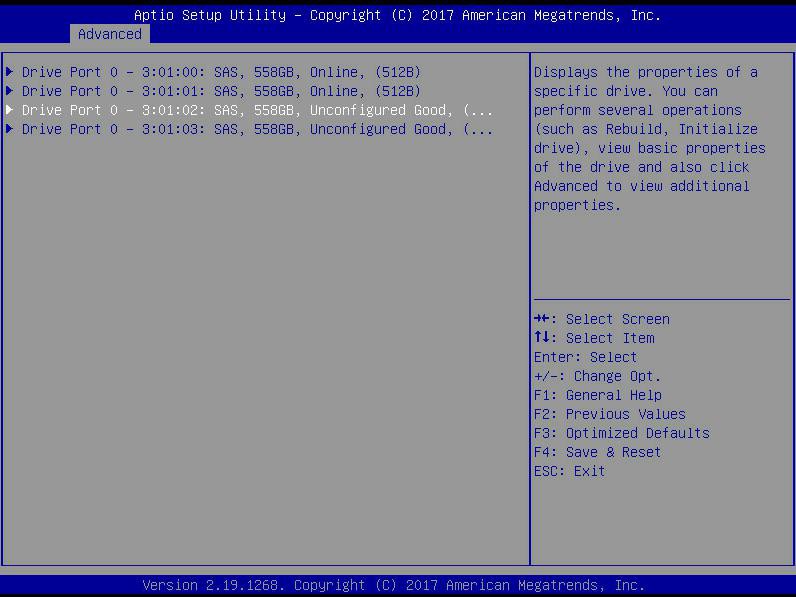 Figure 6- 78Enter the interface shown in Figure 6-79, select Operation, press Enter, then select Drive Erase in the pop-up dialog box, and press Enter.Figure 6-79 Operation interface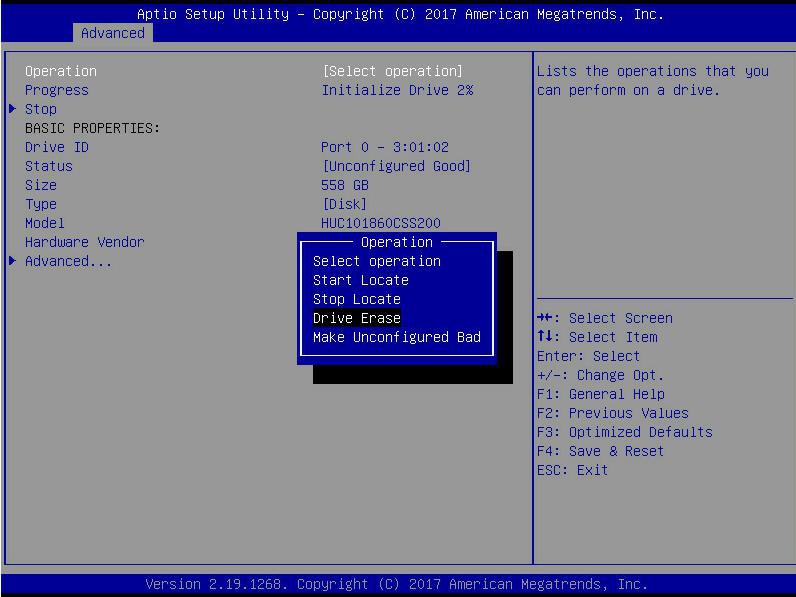 Figure 6-79Enter the interface shown in Figure 6-80, press Enter, and then select the erase mode in the pop-up dialog box(It is recommended to use the default mode: Simple).Figure 6-80 Erase Mode interface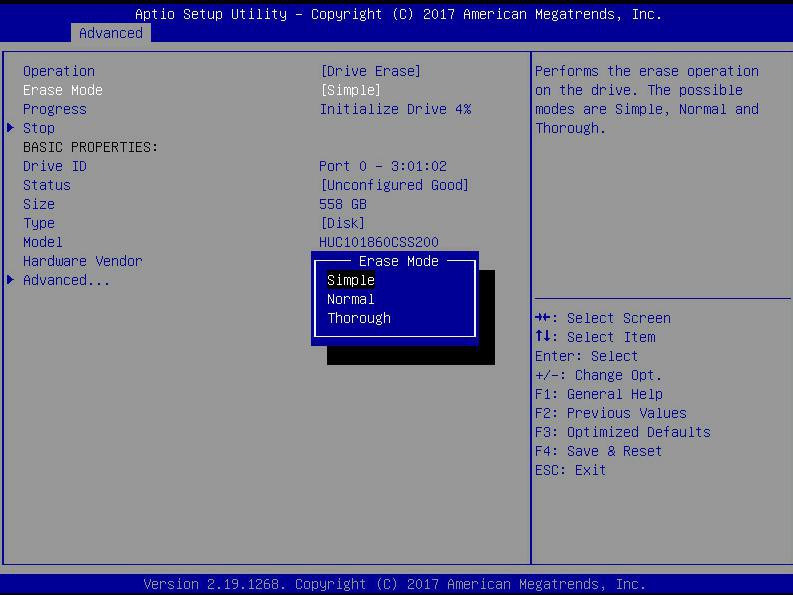 Figure 6-80Enter the interface shown in Figure 6-81, select Go, and press Enter.Figure 6-81 Select Go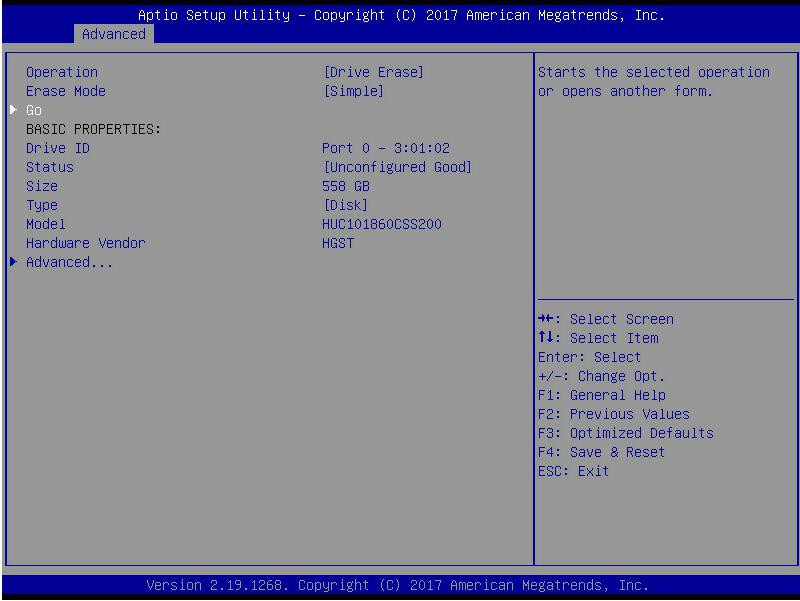 Figure 6-81Enter the interface shown in Figure 6-82, select Confirm to enable it, select Yes, and press Enter.Figure 6-82 Confirm erasure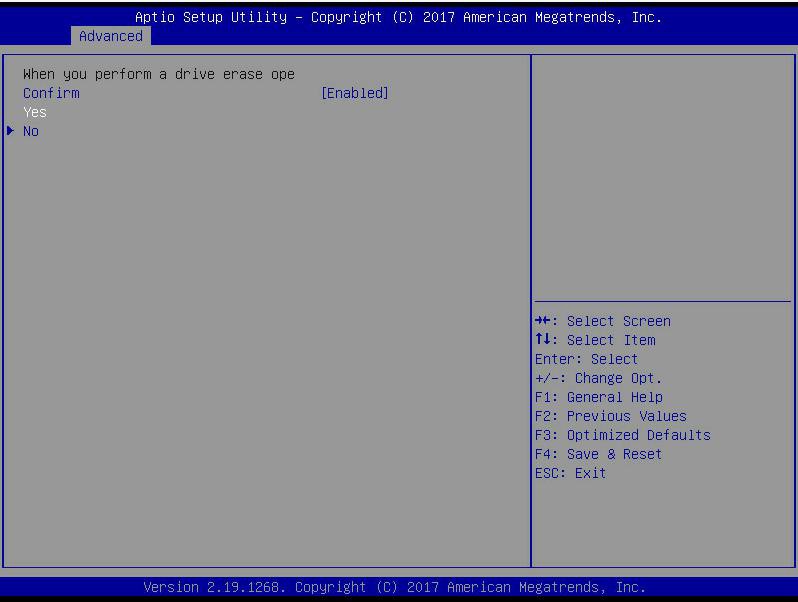 Figure 6-82Enter the interface shown in Figure 6-83 to complete the operation of erasing physical disk data.Figure 6-83 Complete erasure of physical disk data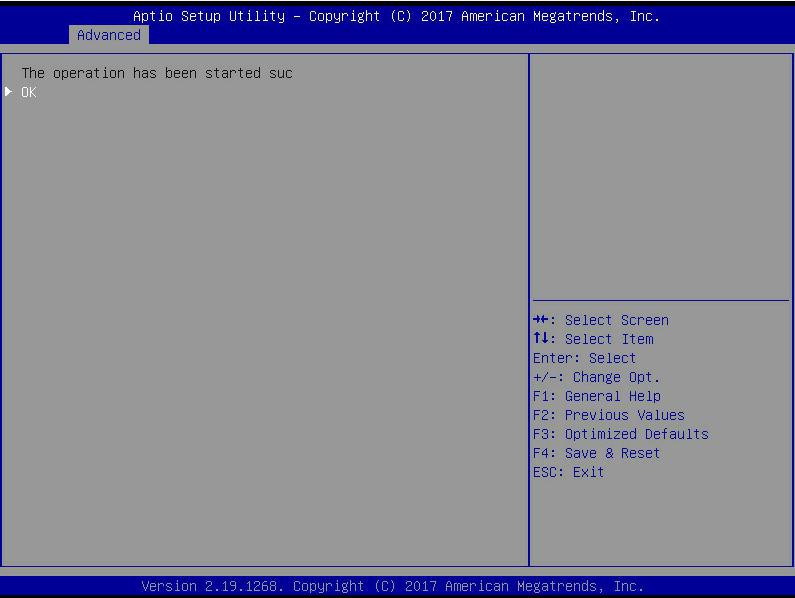 Figure 6- 83: To avoid disk failure, do not perform other operations during the erasing of physical disk data.Erase logical disk dataAs shown in Figure 6-84, select Virtual Drive Management on the RAID card configuration interface, and press Enter.Figure 6-84 RAID card configuration interface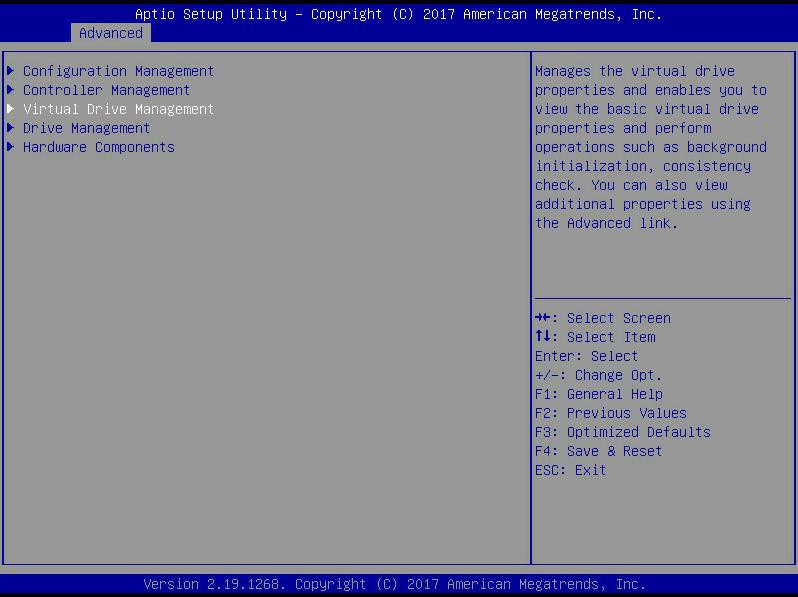 Figure 6- 46Enter the interface shown in Figure 6-85, select the logical disk to be erased, and press Enter.Figure 6-85 Logical Disk Management Interface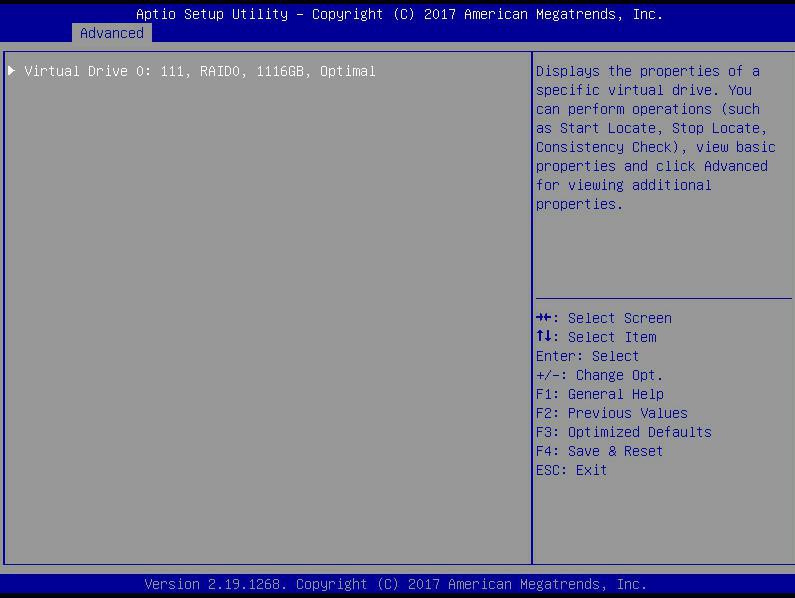 Figure 6-85Enter the interface shown in Figure 6-86, select Operation, press Enter, and then select Virtual Drive Erase in the pop-up dialog box, and press Enter.Figure 6-86 Operation interface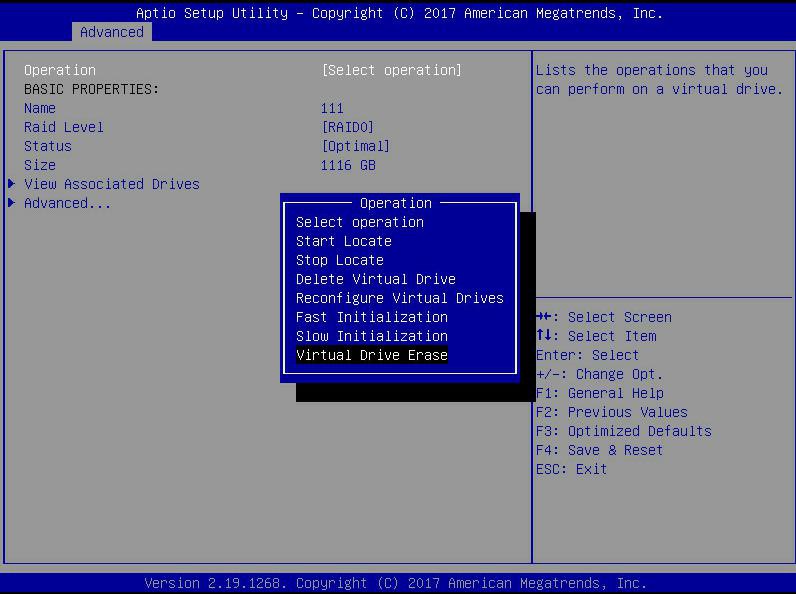 Figure 6-86Enter the interface shown in Figure 6-87, press Enter, and then select the erase mode in the pop-up dialog box(It is recommended to use the default mode: Simple).Figure 6-87 Erase Mode interface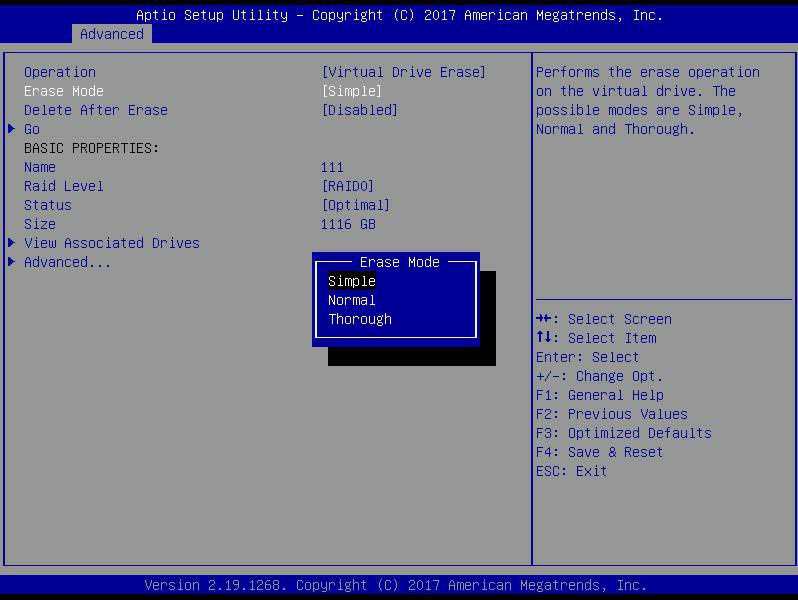 Figure 6- 87Enter the interface shown in Figure 6-88, select Go, and press Enter.Figure 6-88 Select Go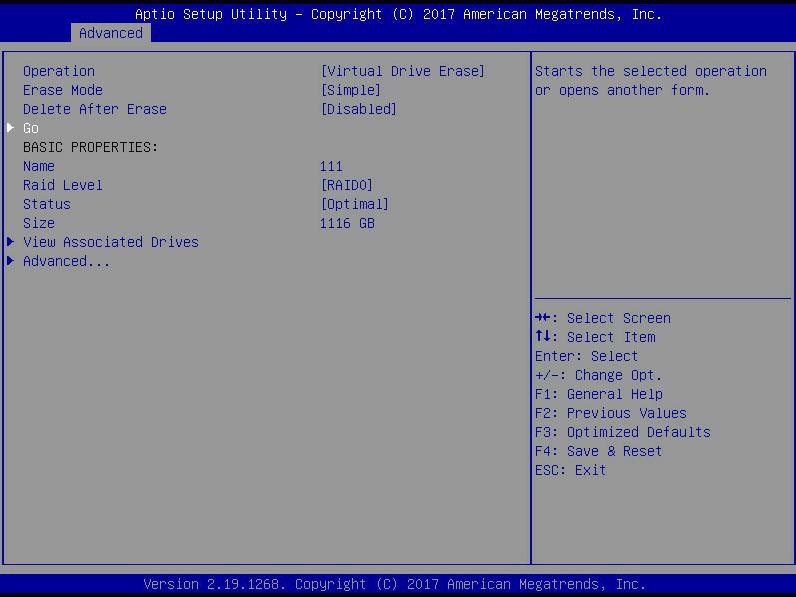 Figure 6-88Enter the interface shown in Figure 6-89, select Confirm to enable it, select Yes, and press Enter.Figure 6-89 Confirm erasure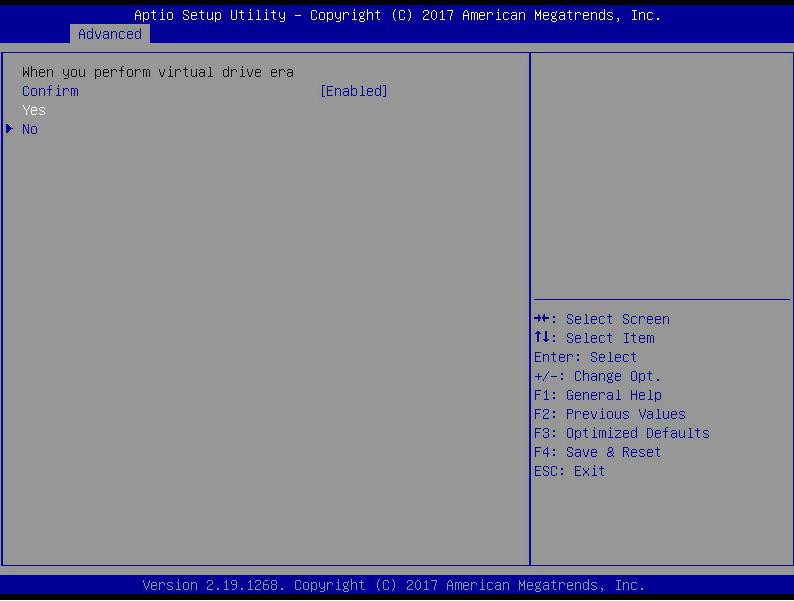 Figure 6- 89Enter the interface shown in Figure 6-90 to complete the operation of erasing logical disk data.Figure 6-90 Completed erasing logical disk data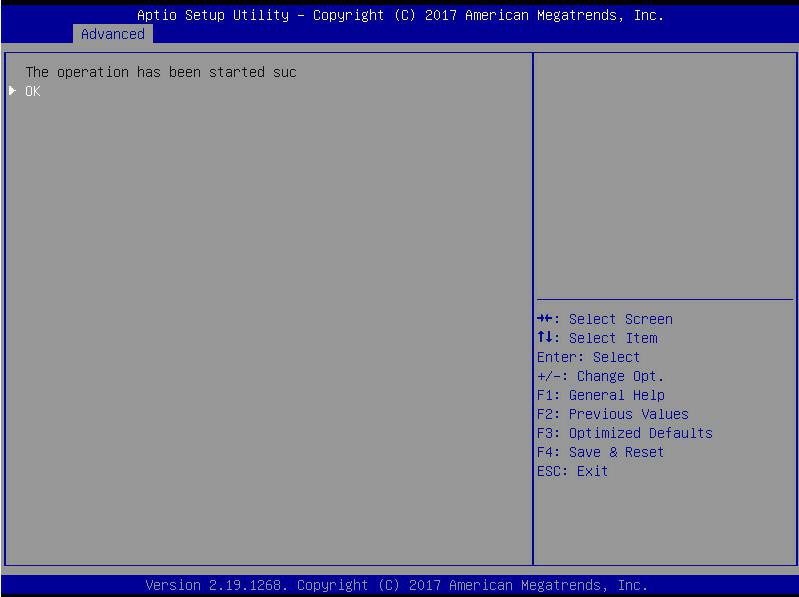 Figure 6-90Migrate RAID level:This function is used to modify the RAID level to meet the configuration requirements without affecting the current data integrity.As shown in Figure 6-91, select Virtual Drive Management on the RAID card configuration interface, and press Enter.Figure 6-91 RAID card configuration interface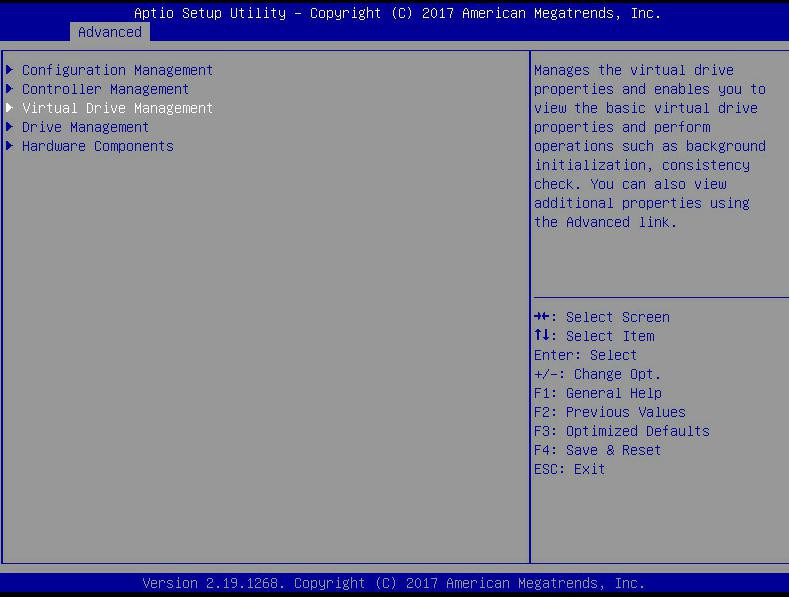 Figure 6-91Enter the interface shown in Figure 6-92, select the logical disk to be rebuilt, and press Enter.Figure 6-92 Virtual Drive Management management interface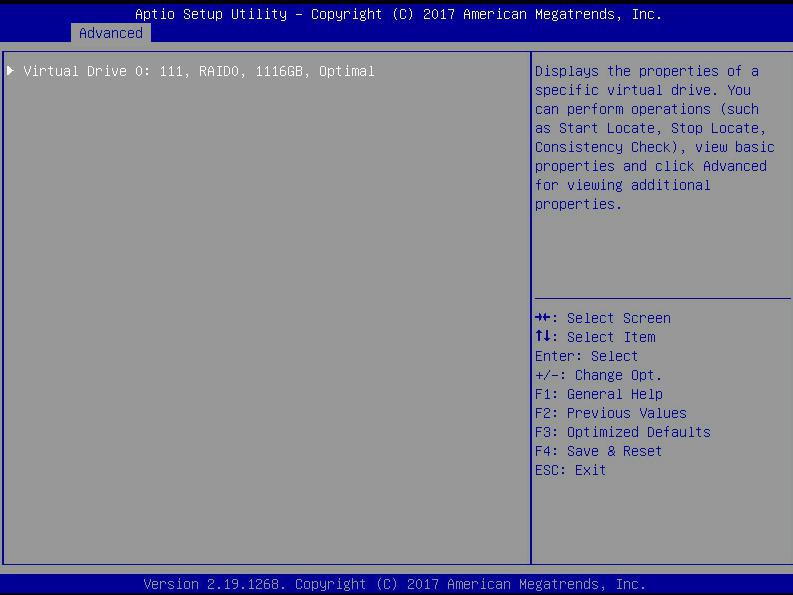 Figure 6- 92Enter the interface shown in Figure 6-93, select Operation, press Enter, and then select Reconfigure Virtual Drive in the pop-up dialog box, and press Enter.Figure 6-93 Operation interface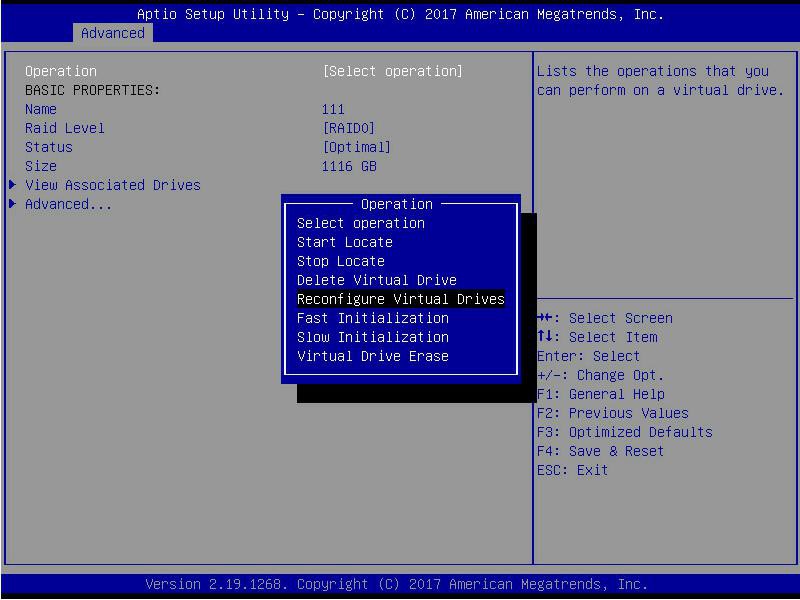 Figure 6-93Enter the interface shown in Figure 6-94, select Go, and press Enter.Figure 6-94 Select Go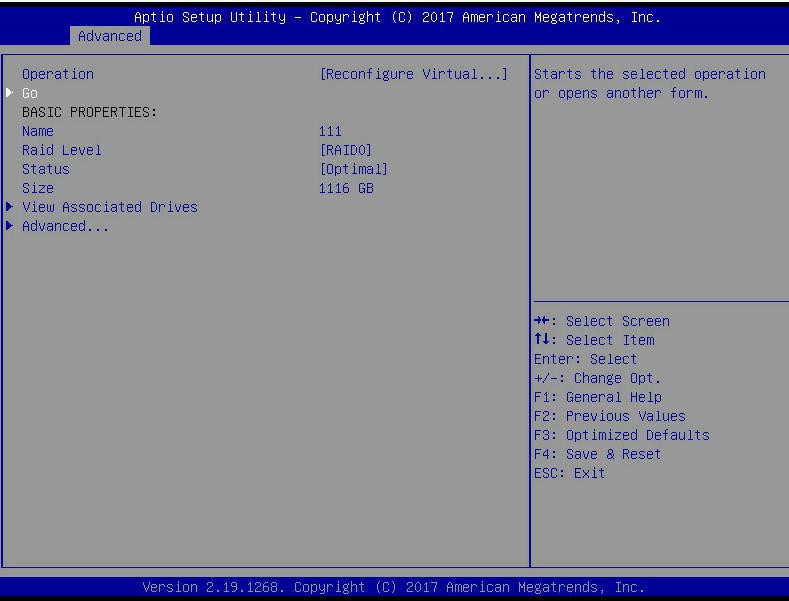 Figure 6-94Enter the interface shown in Figure 6-95, set the RAID level, select Add Drives, and press Enter.Figure 6-95 Advanced interface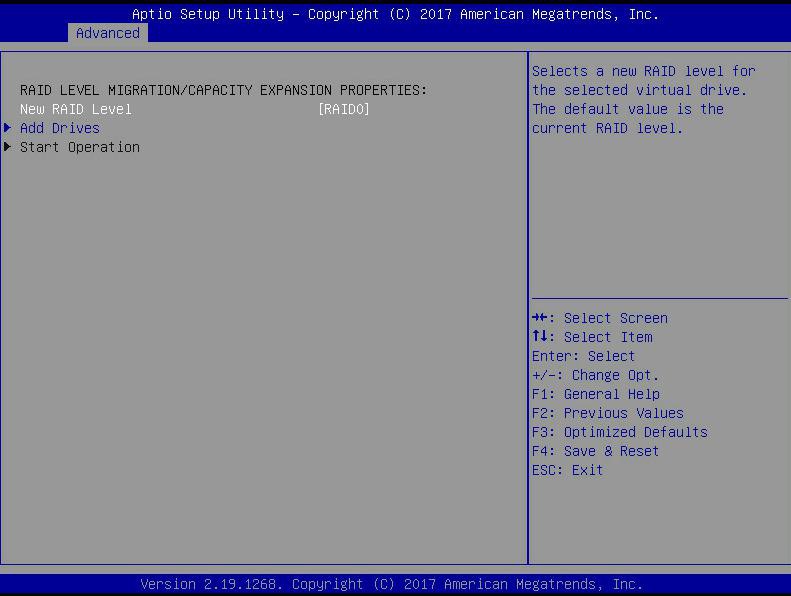 Figure 6- 95Enter the interface shown in Figure 6-96, select the disk to be added, make it Enabled, select Apply Changes, and press Enter.Figure 6-96 Add Drives interface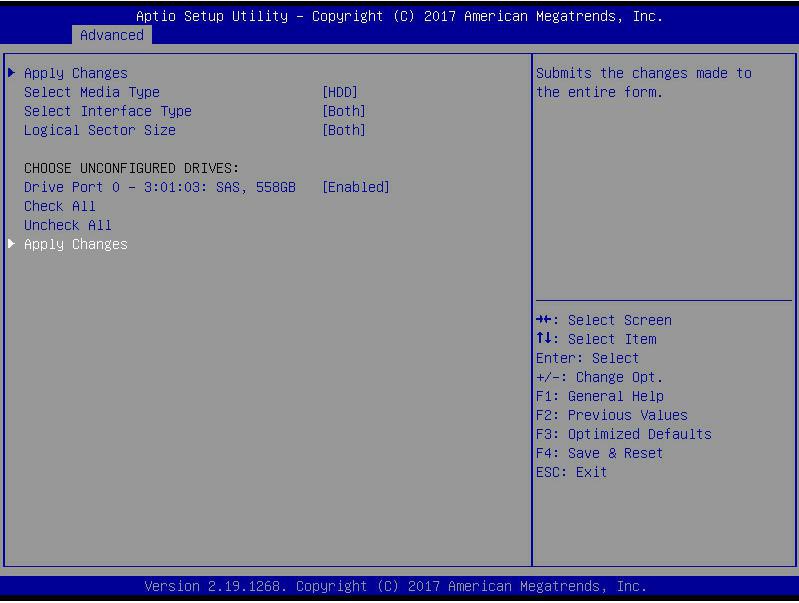 Figure 6- 96Enter the interface shown in Figure 6-97, select Confirm to enable it, select Yes, and press Enter.Figure 6-97 Confirm migration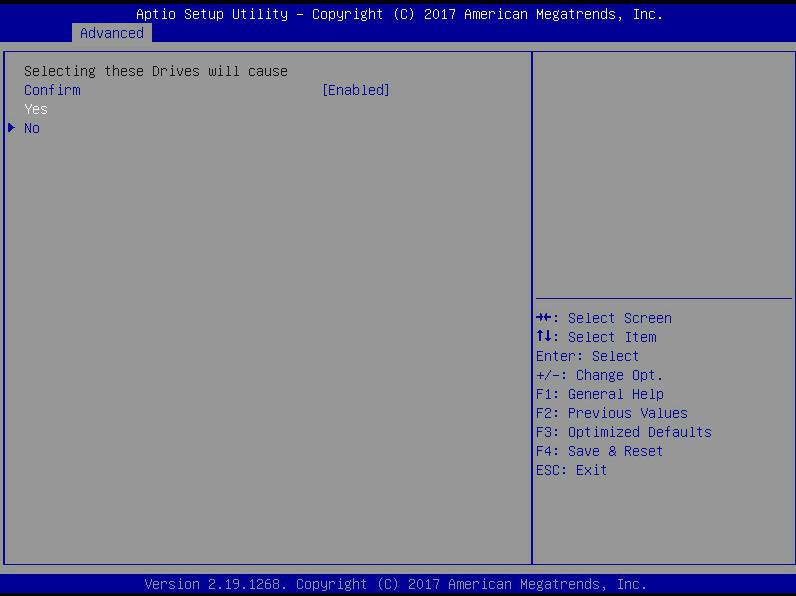 Figure 6- 97Enter the interface shown in Figure 6-98, select Start Operation, and press Enter.Figure 6-98 Start Operation interface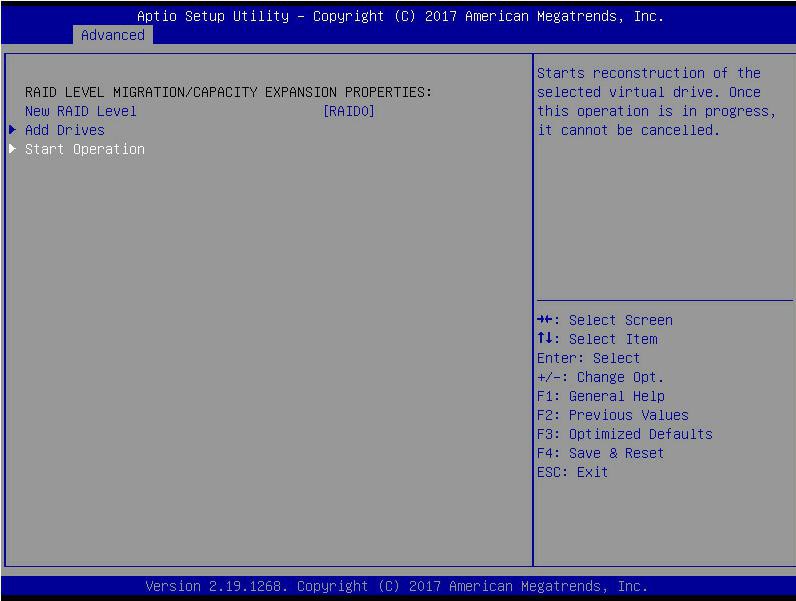 Figure 6- 98Enter the interface shown in Figure 6-99, select OK, and press Enter.Figure 6-99 Select OK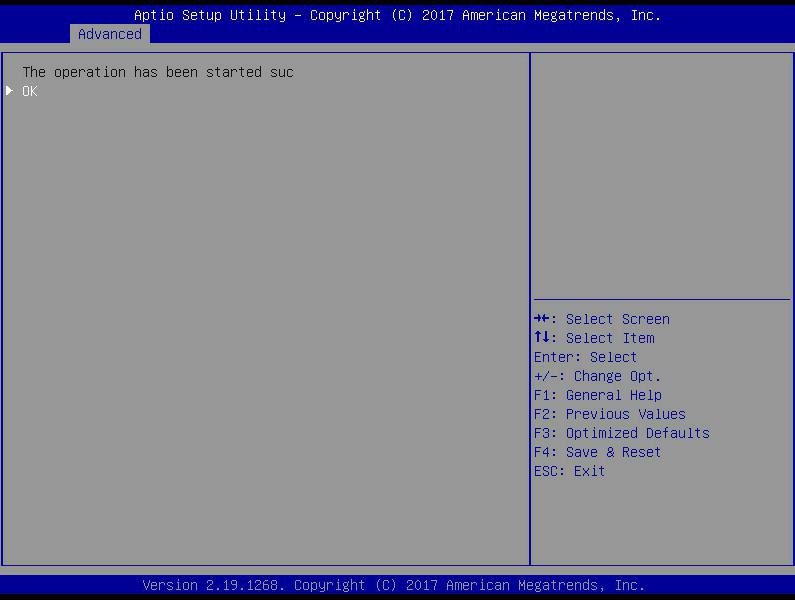 Figure 6-99Enter the interface shown in Figure 6-100 to view the current migration progress.Figure 6-100 RAID information interface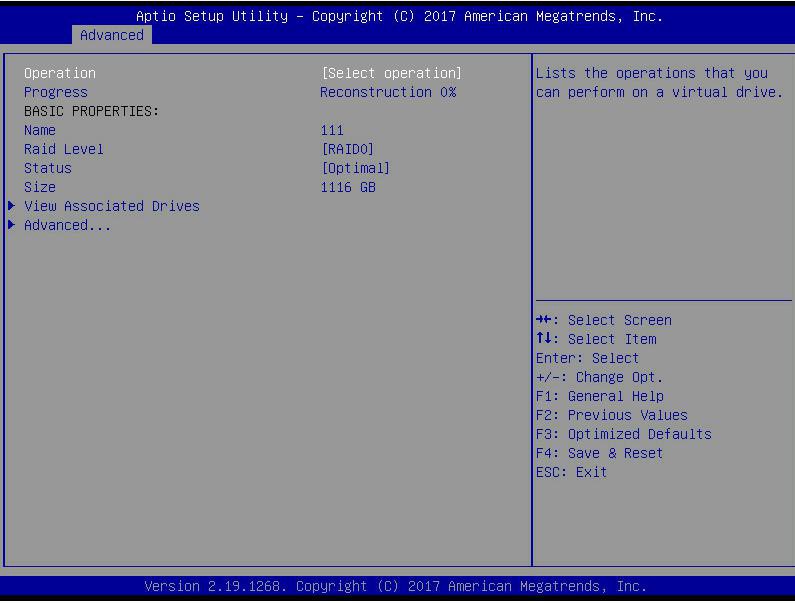 Figure 6- 100Clear disk RAID information:This function is used to clear the residual RAID information in the disk, so that the disk can be reused to configure RAID. This function is often used for disks whose mode is Unconfigured Bad.Switch the disk mode Unconfigured Bad to Unconfigured Good.As shown in Figure 6-101, select Configuration Management on the RAID card configuration interface, and press Enter.Figure 6-101 RAID card configuration interface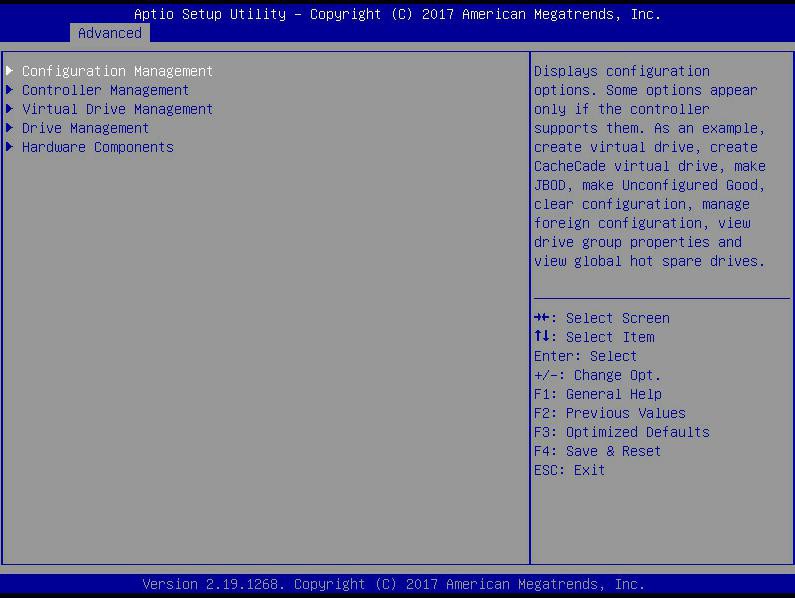 Figure 6-101Enter the interface shown in Figure 6-102, select Manage Foreign Configuration, and press Enter.Figure 6-102 Select Manage Foreign Configuration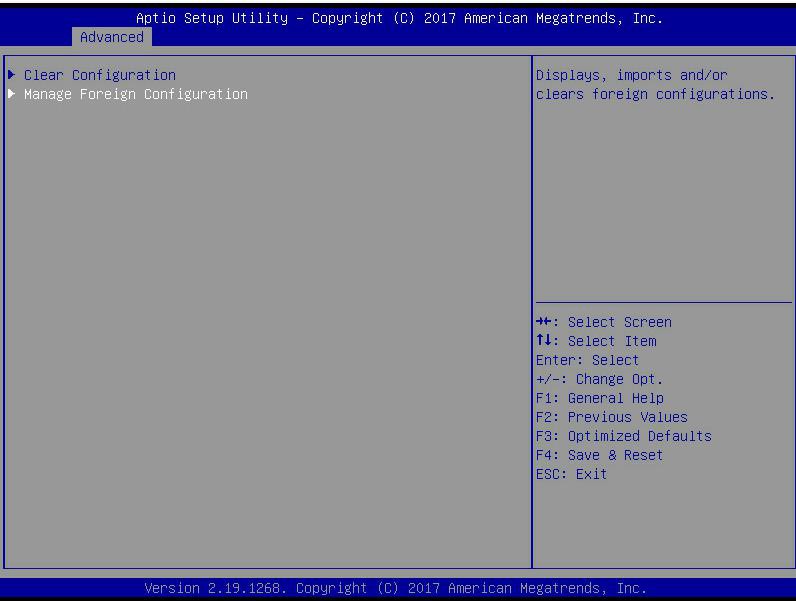 Figure 6- 47Enter the interface shown in Figure 6-103, select Clear Foreign Configuration, and press Enter.Figure 6-103 Select Clear Foreign Configuration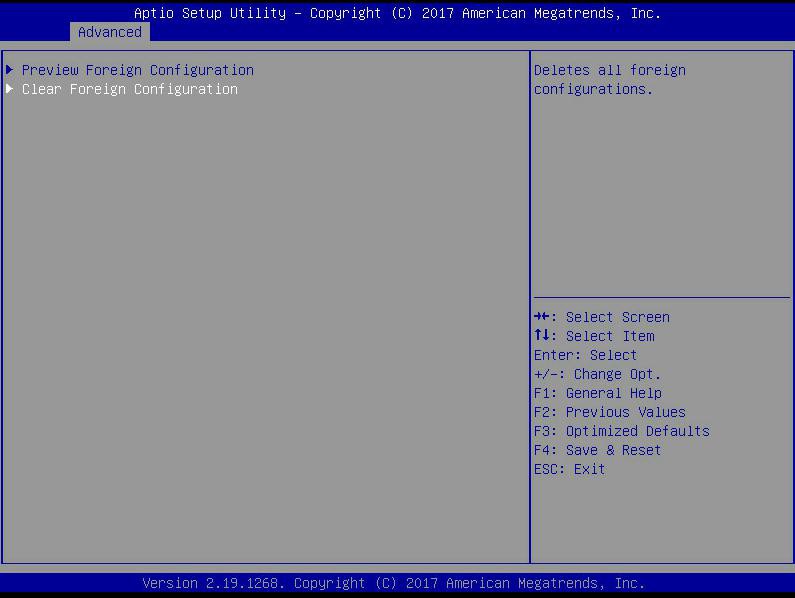 Figure 6-48Enter the interface shown in Figure 6-104, select Confirm to enable it, select Yes, and press Enter.Figure 6-104 Confirm clear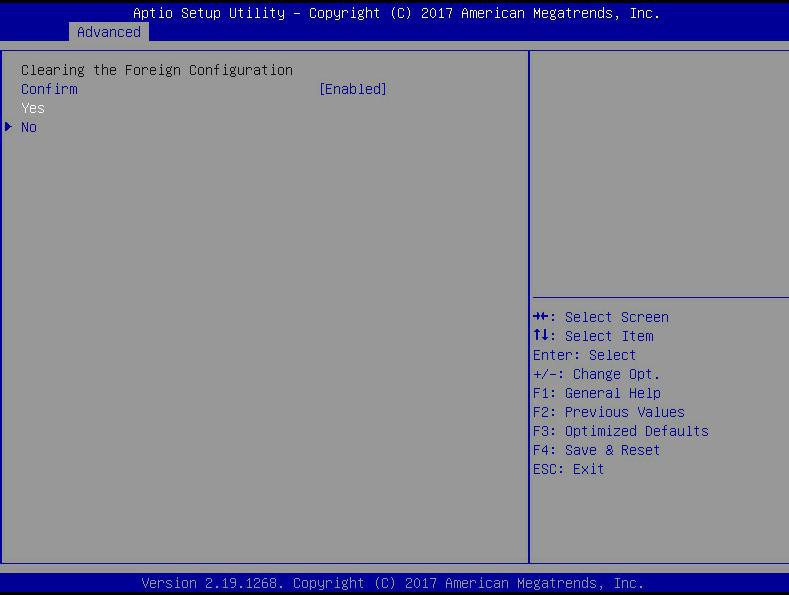 Figure 6-49Enter the interface shown in Figure 6-105 to complete the operation of clearing disk RAID information.Figure 6-105 Complete clearing disk RAID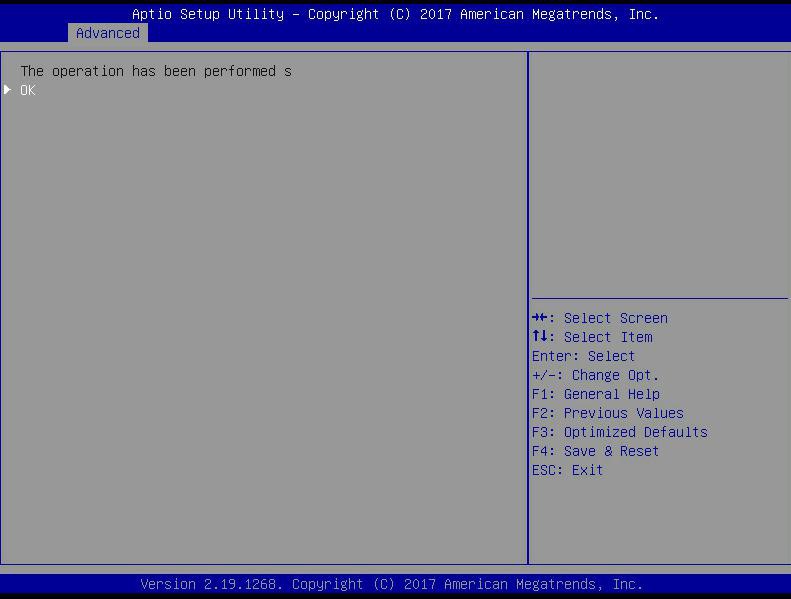 Figure 6- 105Configure RAID in Legacy Boot ModeEnter the RAID card configuration interfaceDuring the BIOS startup process, after the interface shown in Figure 6-105 appears, press Ctrl+R.Figure 6-106 Press Ctrl+R as prompted during BIOS startup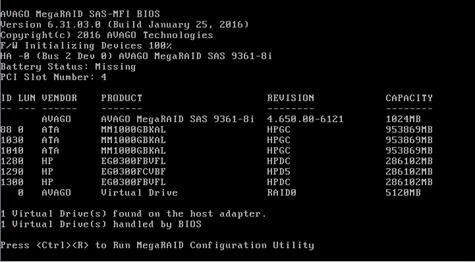 Figure 6- 106Enter the interface shown in Figure 6-107. Please refer to the key operation tips at the lower border of the interface to navigate and modify settings in the interface.Figure 6-107 LSI RAID management interface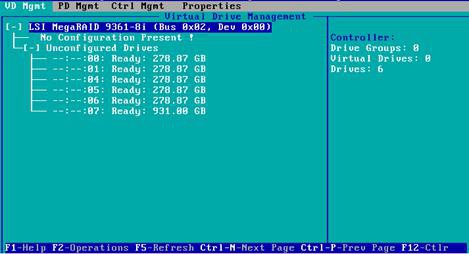 Figure 6- 50Common tasksConfigure RAID:As shown in Figure 6-108, press F2 on the VD Mgmt interface and select Create Virtual Drive.Figure 6-108 Select Create Virtual Drive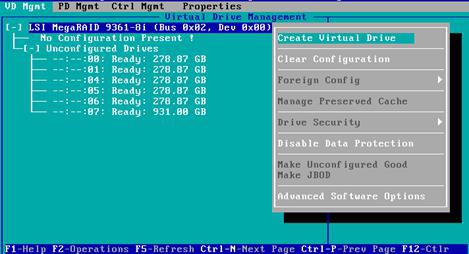 Figure 6-51Enter the interface shown in Figure 6-109, set the RAID level, and press Enter.Figure 6-109 Set RAID level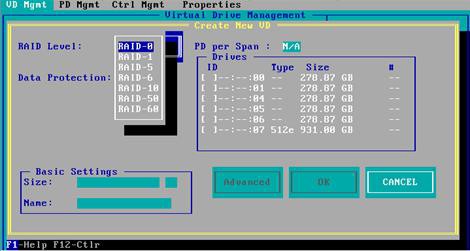 Figure 6-52Enter the interface shown in Figure 6-110, select the disk used to configure RAID, and press Enter.Figure 6-110 Select Disk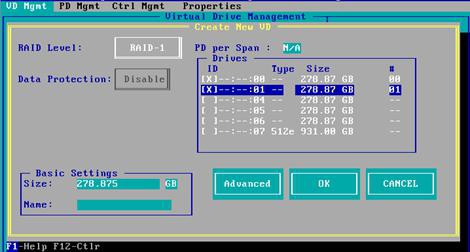 Figure 6-53Enter the interface shown in Figure 6-111, set the Size and Name accordingly, then select Advanced, and press Enter.Figure 6-111 Set RAID name and capacity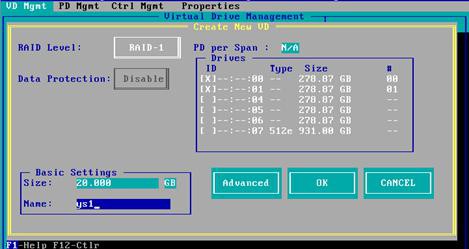 Figure 6-54Enter the interface shown in Figure 6-112, set the relevant parameters, then select OK, and press Enter.Figure 6-112 Set advanced parameters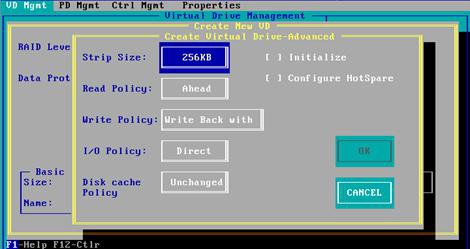 Figure 6-55Enter the interface shown in Figure 6-113, select OK, and press Enter to complete the RAID configuration operation.Figure 6-113 Confirm creation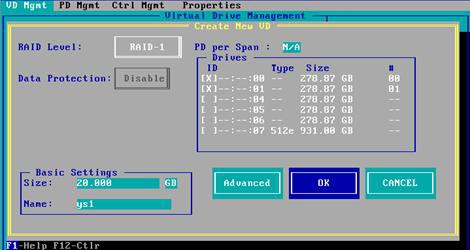 Figure 6- 56Select the RAID to be viewed and press Enter to view the detailed information of the RAID (including RAID name, level, and disk information, etc.), as shown in Figure 6-114.Figure 6-114 View RAID information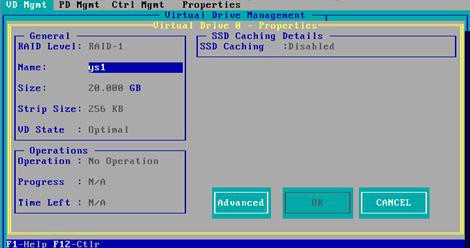 Figure 6-57Configure hot spare disk:After RAID is configured, hot spare disks are generally configured to improve data security. You can configure global hot spare disks and dedicated hot spare disks as needed.Hot spare disks are only available for RAID levels with redundancy.The capacity of the hot spare disk is larger than the capacity of a single member disk of the RAID to contribute to the RAID.Only the disk whose configuration mode is Unconfigured Good is supported as a hot spare disk.Configure global hot spare diskAs shown in Figure 6-115, select the disk to be configured as a global hot spare on the PD Mgmt interface, and press F2.Figure 6-115 Select the disk to be configured as a global hot spare disk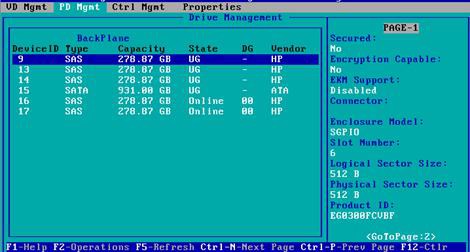 Figure 6- 58Enter the interface shown in Figure 6-116, select Make Global HS, and press Enter to complete the configuration of the global hot spare disk.Figure 6-116 Select Make Global HS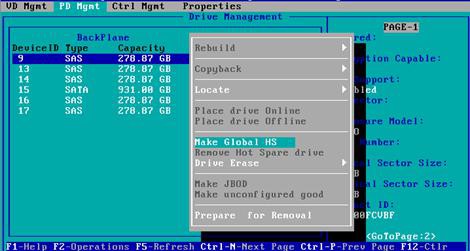 Figure 6-59Return to the interface shown in Figure 6-117, select the hot spare disk to view the related information of the global hot spare disk.Figure 6-117 View global hot spare disk information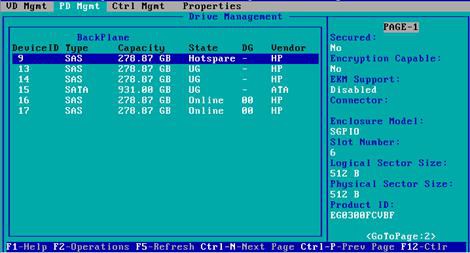 Figure 6- 60Delete RAID:This function is used to delete the damaged or hard to meet the demand of RAID.As shown in Figure 6-118, select the logical disk to be deleted on the VD Mgmt interface, and press F2.Figure 6-118 Select the logical disk to be deleted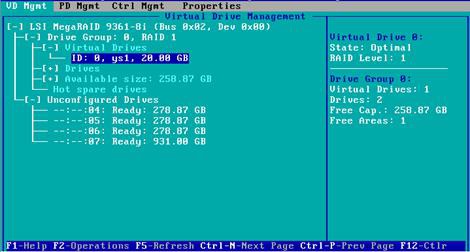 Figure 6-118Enter the interface shown in Figure 6-119, select Delete VD, and press Enter.Figure 6-119 Select Delete VD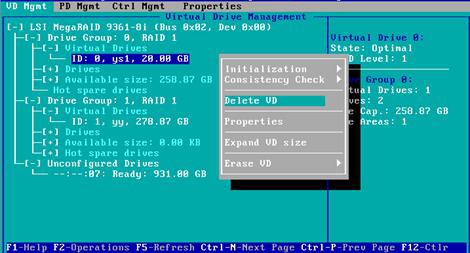 Figure 6-61Enter the interface shown in Figure 6-120, select YES, and press Enter to complete the RAID deletion operation.Figure 6-120 Confirm delete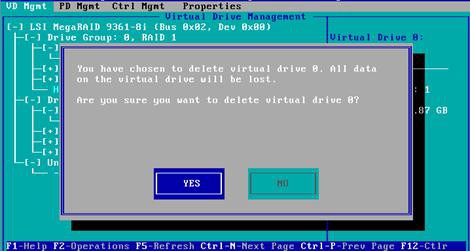 Figure 6- 120Locate the disk location:This function is convenient for you to find the disk quickly by lighting the blue indicator of the corresponding slot of the disk. A single physical disk or all member disks included in a logical disk can be located.As shown in Figure 6-121, select the disk to be located on the PD Mgmt interface and press F2.Figure 6-121 Select the disk to be located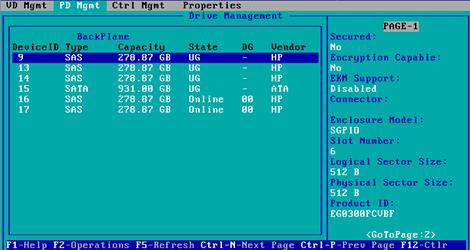 Figure 6- 62Enter the interface shown in Figure 6-122 and select Locate->Start to complete the disk positioning operation.Figure 6-122 Select Locate-〉Start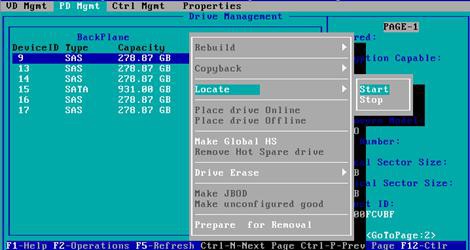 Figure 6-63Locate->Start: Start the disk positioning operation.Locate->Stop: Stop positioning the disk operation.Initialize the logical disk:This function is used to initialize the internal data space of the disk so that it can be recognized and used by the operating system.As shown in Figure 6-123, select the disk to be initialized on the VD Mgmt interface and press F2.Figure 6-123 Select the disk to be initialized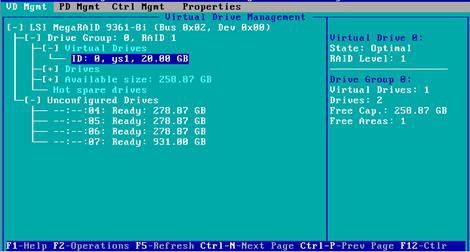 Figure 6-64Enter the interface shown in Figure 6-124 and select Initialization->Start FGI.Figure 6-124 Select Initialization-〉Start FGI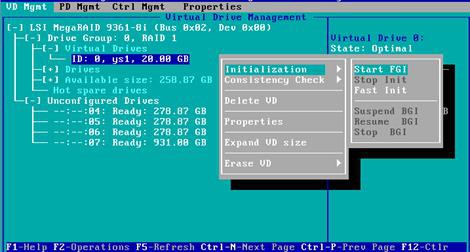 Figure 6-65BGI: Backgroud Initialization, background initialization, first initialize part of the RAID space for writing data, and the remaining space is initialized in the background.FGI: Full Groud Initialization, full disk initialization, initialize all the space of the RAID, and write data after the initialization is completed.Enter the interface shown in Figure 6-125, select YES, and press Enter to complete the initialization disk operation.Figure 6-125 Confirm initialization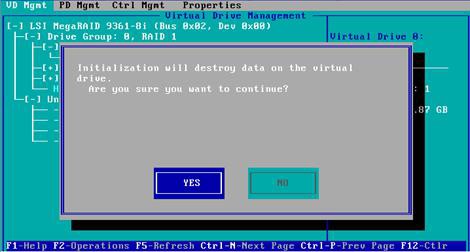 Figure 6-66Erase disk data:This function is used to delete internal disk data, including erasing physical disk data and logical disk data.Wipe physical disk dataAs shown in Figure 6-126, select the physical disk to be erased on the PD Mgmt interface and press F2.Figure 6-126 Select the physical disk to be erased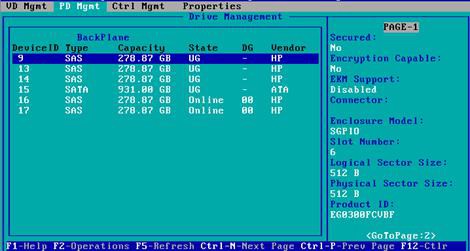 Figure 6- 67Enter the interface shown in Figure 6-127, select the erasing mode (the default mode is recommended: Simple), and press Enter.Figure 6-127 Select erasing mode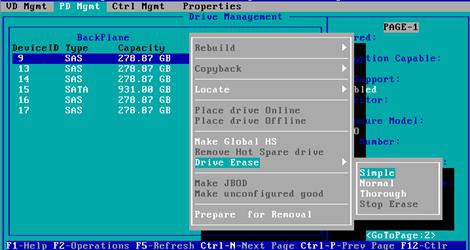 Figure 6- 68Enter the interface shown in Figure 6-128, select Yes, and press Enter to complete the operation of erasing physical disk data.Figure 6-128 Confirm erasure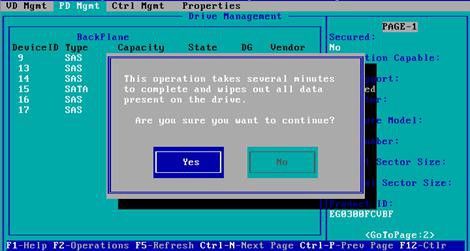 Figure 6- 69To avoid disk failure, please do not perform other operations during the erasing of physical disk data.Erase logical disk dataAs shown in Figure 6-129, select the logical disk to be erased on the VD Mgmt interface and press F2.Figure 6-129 Select the logical disk to be erased.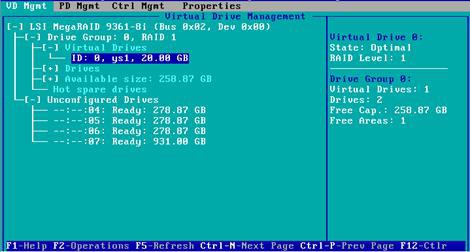 Figure 6-70Enter the interface shown in Figure 6-130, select the erase mode (the default mode is recommended: Simple), and press Enter.Figure 6-130 Select erasing mode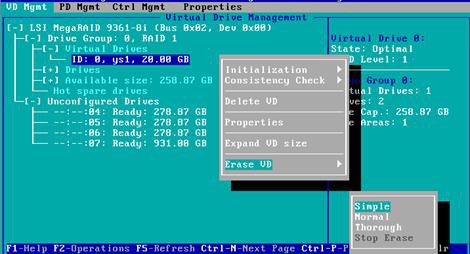 Figure 6-71Enter the interface shown in Figure 6-131, select Yes, and press Enter to complete the operation of erasing logical disk data.Figure 6-131 Confirm erasure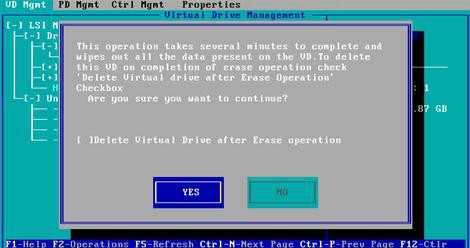 Figure 6-72Clear disk RAID information:This function is used to clear the residual RAID information in the disk, so that the disk can be reused to configure RAID. This function is often used for disks whose mode is Unconfigured Bad.Switch the disk mode Unconfigured Bad to Unconfigured Good.As shown in Figure 6-132, in the Foreign View interface, select the RAID card, press F2, select Foreign Config->Clear, and press Enter.Figure 6-132 Select Foreign Config->Clear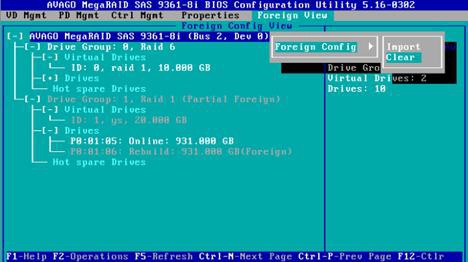 Figure 6-73In the pop-up dialog box shown in Figure 6-133, select OK and press Enter to complete the operation of clearing the disk RAID information.Figure 6-133 Confirm clear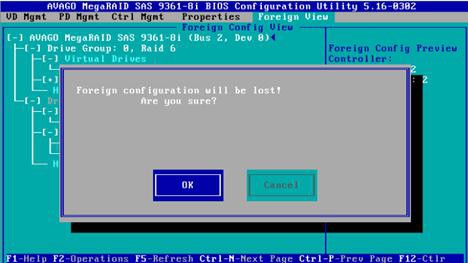 Figure 6-74IPMI Rapid DeploymentRapid deployment of IPMI processMake sure the motherboard supports IPMI functionCheck your motherboard manual and confirm that your motherboard supports IPMI, then find the dedicated IPMI network port for the motherboard, or you can choose to share the network port, as shown in Figure 7-2. 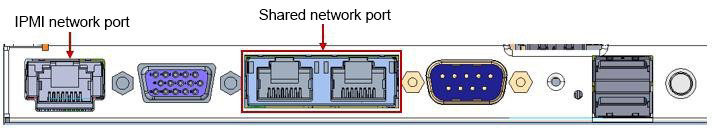 Figure 7-2 Main board dedicated network portEnter BIOS to set IPMI functionRestart your system and press ESC or DEL to enter the motherboard BIOS system while the device is booting. The BIOS setting interface is shown in Figure 7-3.Figure 7-3 Mainboard BIOS setting interfaceAfter entering this interface, use the left and right keys of the keyboard to switch the menu item to the Server Mgmt option, and you will see the page shown in Figure 7-4.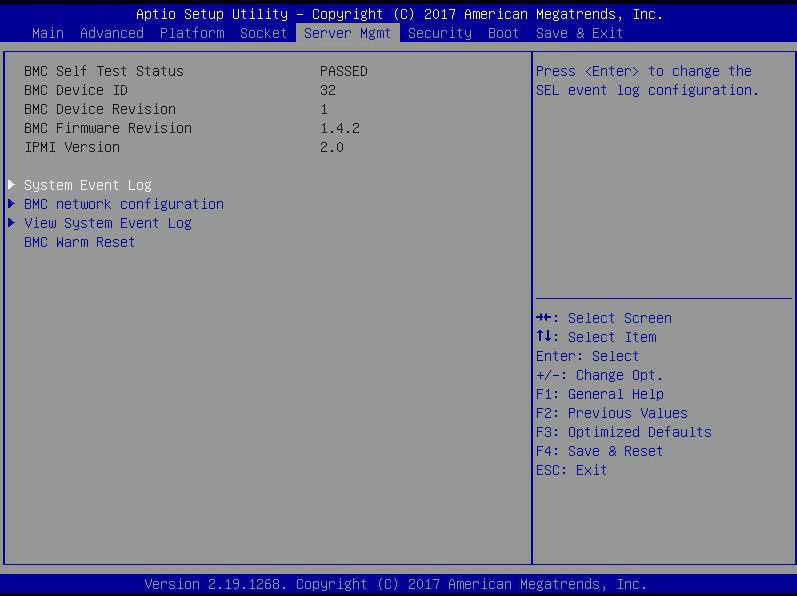 Figure 7-4 Server Mgmt interfaceAfter entering this interface, enter the BMC network configuration option through the keyboard, and you will enter the following interface, as shown in Figure 7-5.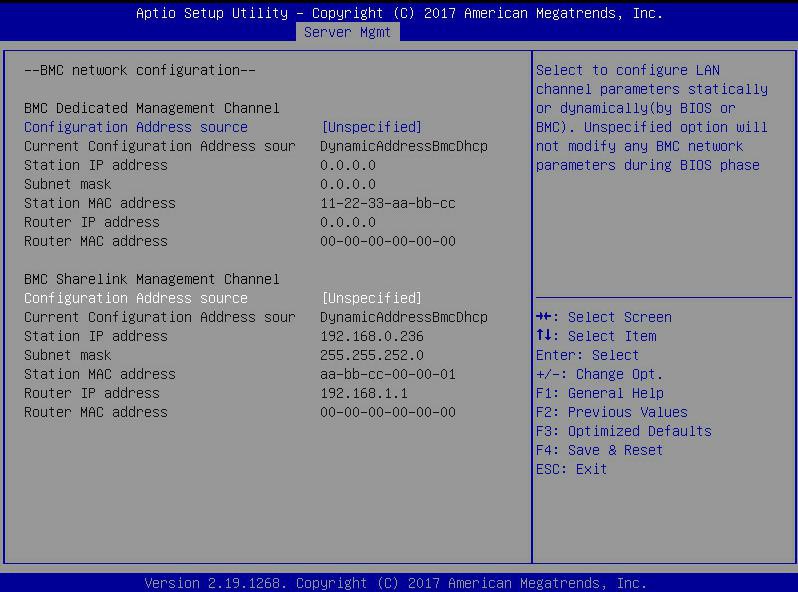 Figure 7-5 BMC network configuration option interfaceOn this page, you can see two configurable network ports, one is Dedicated dedicated network port, and the other is Sharelink shared network port. Take the shared network port as an example here. If you connect a dedicated network port, the setting method is the same as the shared network port. Switch to the Configuration Address Source option and press Enter to set the network mode of changing the network port, as shown in Figure 7-6.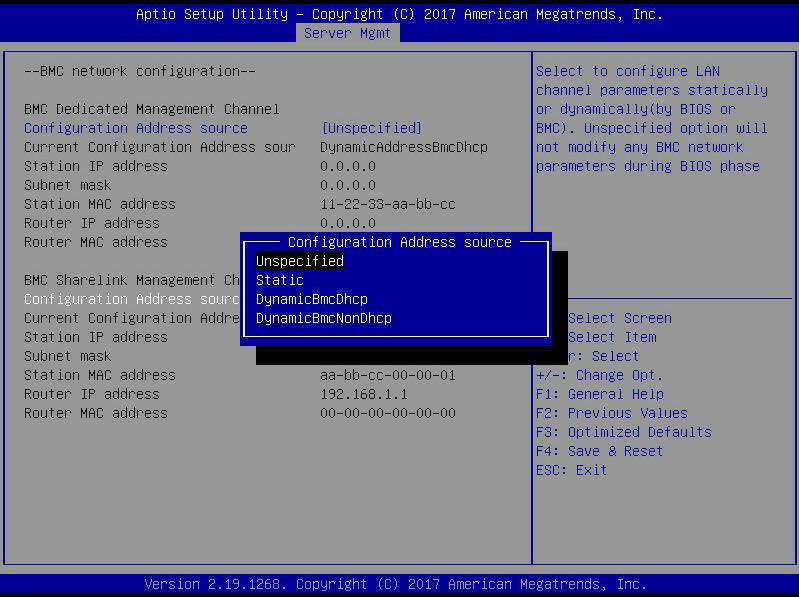 Figure 7-6 Configure network port network modeThere are four network modes that can be configured on this interface, namely Unspecified, Static, DynamicBMCDHCP, DynamicBMCNonDHCP. Static is the static mode, you can manually set the IP address, and DHCP is the dynamic mode. Setting this option allows BMC to automatically obtain an IP address from the DHCP server.IPMI interface configuration Static modeIf you choose to configure Static mode for the IPMI interface, you should pay attention to the following issues:If there are multiple IPMI devices in your local area network, please note that the IP addresses between the devices cannot be repeated, otherwise communication cannot be established.If the IP of your IPMI device is an intranet address, the terminal device communicating with it must be in the same network segment as the IPMI device address.The IP address of the IPMI device can be mapped to the WAN through the routing device for remote management.The IPMI port has the function of obtaining an IP address through DHCP.IPMI supports two protocols, TCP/IP v4 and TCP/IP v6.Configure the IP address and subnet mask according to your actual situation. For example, here we set the IP address to 192.168.0.236 and the subnet mask to 255.255.252.0, as shown in Figure 7-7 below. After setting, press F4 to save and exit the BIOS interface.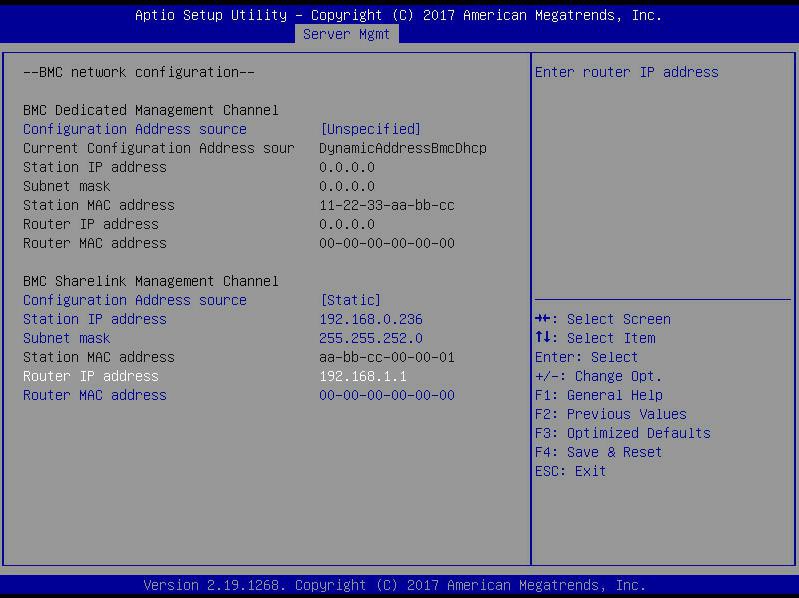 IPMI configuration Java SOLPress the <Del> key when the system starts to enter the BIOS setting interface.Switch to the Advanced menu, select Serial Port Console Redirection, and press<Enter> key.Make sure that the Console Redirection of COM0 is in the [Enabled] state, if not, select Console Redirection, and then press the <Enter> key to set the state to [Enabled]. To ensure the normal operation of iBMC, this option has been set to [Enabled] by default.IPMI function quick start instructionsAfter completing the previous configuration steps, we can start to log in to the IPMI management interface. The IPMI management interface can be accessed using a standard web browser. Here we recommend using Google Chrome browser, Firfox Firefox browser, and IE browser. Browser (IE 11 and above) to get the best browsing experience. Since the new version of the operation interface is based on HTML5, it costs a lot of computer resources. We recommend that the client configure more than 8G of memory when using KVM.Enter the operation interfaceTake the Google Chrome browser as an example. Enter the IPMI access address in the address bar of the browser and press Enter to access the IPMI management interface. Since all HTTP links have been converted to HTTPS encrypted links, it will enter as shown in Figure 7-8. The privacy setting error page shown, the content of other browsers may be different.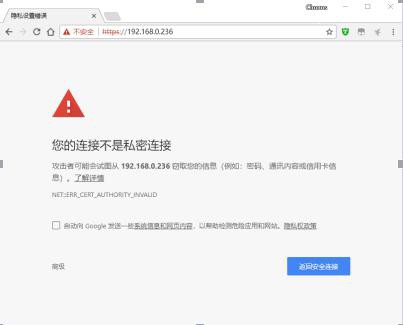 Figure 7-8 Google Chrome privacy settings error pageOn this page, click "Advanced" >> "Continue" to access the IPMI management page normally and enter the login page, as shown in Figure 7-9.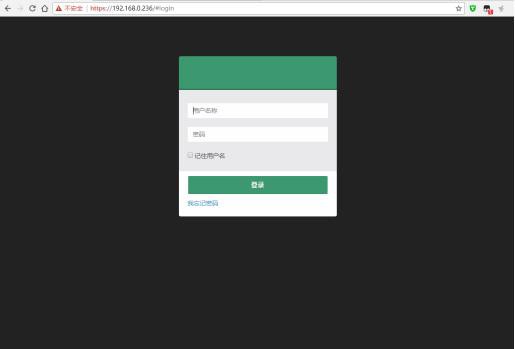 Figure 7-9 IPMI management login interfaceDefault username and passwordFactory default user name: admin Factory default password: adminWhen you log in with this user name, you will have full administrator rights. It is recommended that you change your password after logging in.IPMI management system contentWhen you log in to the IPMI management system correctly, you can see the page shown in Figure 7-10.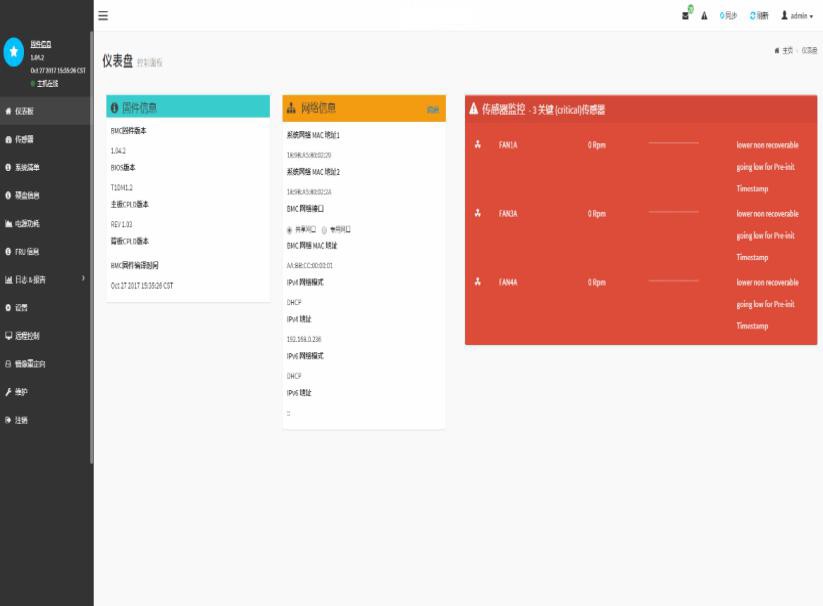 Figure 7-10 IPMI Management System Home PageIPMI management interface menu descriptiondash boardOn this page, users can view the basic information of the IPMI management system. Including firmware information, network information, and sensor monitoring information.The firmware information includes BMC firmware version information, BIOS version information, motherboard CPLD version information, backplane CPLD version information, and BMC firmware compilation time information.The network information includes the MAC address of the system network and BMC network information. You can choose to view the shared network port or dedicated network port of the BMC. BMC network information includes BMC network MAC address information, IPV4 network mode information, IPV4 address information, IPV6 network mode information, and IPV6 address information.The sensor monitoring information will display the current alarm sensor information in real time, including sensor name, sensor reading, real-time curve change of sensor reading, and alarm status.sensorThis page displays the status of all sensors. When there is a sensor alarm, the sensor will be displayed in the key sensor column. When the alarm is released, the sensor will be automatically removed from the key sensor column.System listThis page can view server CPU and memory information. In the block diagram, click the CPU block to view the CPU information. The memory block is displayed in green to indicate that the memory exists. Click the memory block to view the memory information.Hard Disk InformationFor the backplane with Expander, the green square means that the hard disk is in place, otherwise it means it is not in place. You can view the status of the hard disk on the right or below the hard disk block. Left click the green square to view the detailed information of the hard disk, and right click to locate the hard disk.Power consumptionUnder this menu, the power consumption can be capped and the recent power consumption can also be viewed.FRU informationSelect this menu to view the basic information of the FRU.Log & ReportUnder this menu, you can view the IPMI time log, audit log and video log.Set upYou can configure some BMC under this menu. Including BSOD, date & time, network, etc...remote controlOn this page, you can start KVM, SOL, power control, UID (server indicator light) control.Mirror redirectionOn this page, you can get the latest image file on the remote storage device.maintainYou can perform basic maintenance operations on the server, such as BMC firmware update, BIOS firmware updatenew.LogoutClick to log out the current user's login.Introduction to KVM remote managementStart KVM remote managementAs shown in Figure 7-11, KVM can be started under the Remote Control> KVM&Java SOL Remote Control menu.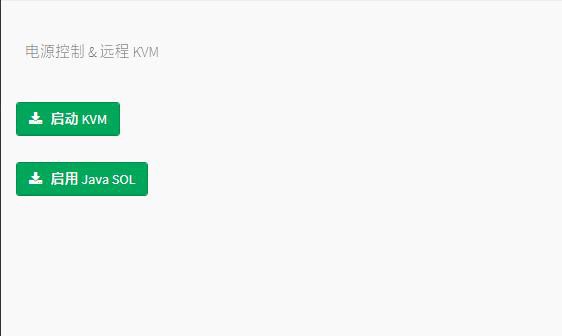 Figure 7-11 Start KVMKVM page introductionAs shown in Figure 7-12, it is the KVM interface after starting KVM. 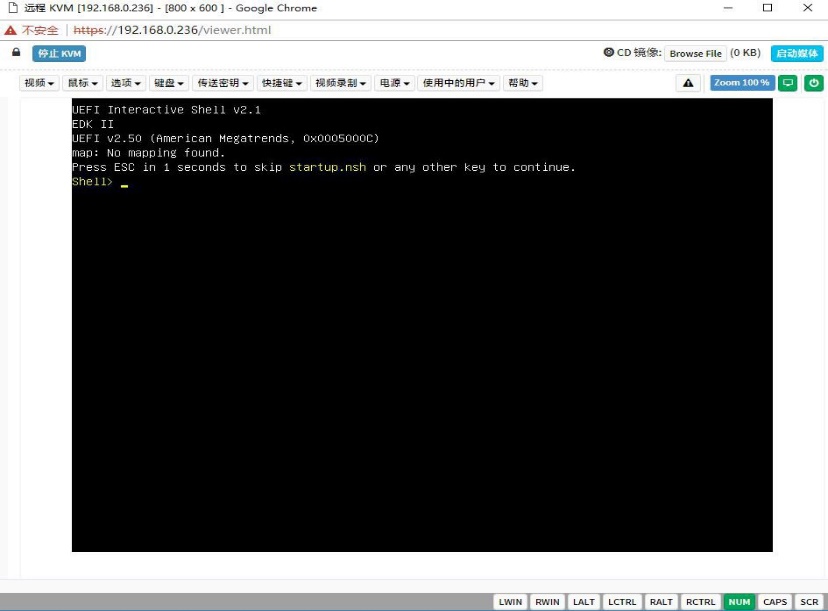 Figure 7-12 KVM interfaceAs shown in Figure 7-13, the KVM interface consists of two parts: one part is the menu and shortcut buttons, and the other part is the remote desktop window, which is the server desktop information sent back remotely.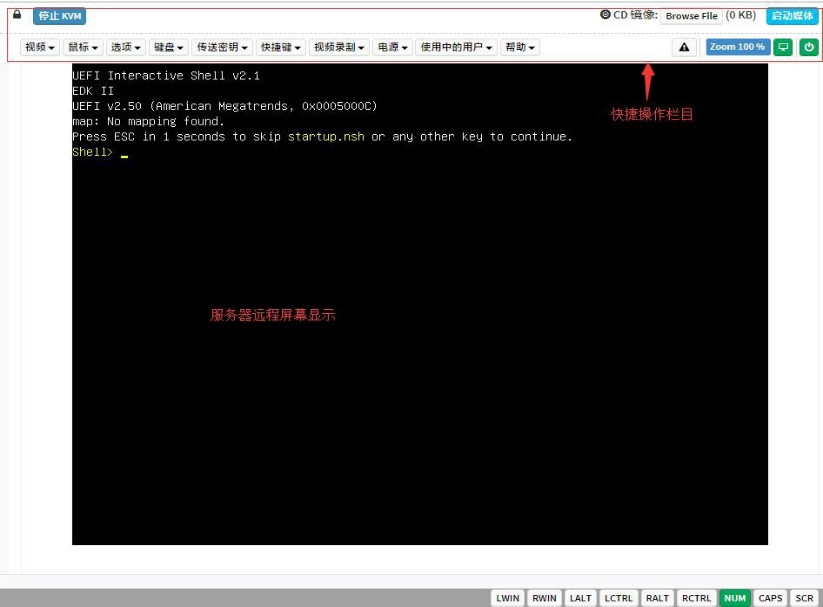 Figure 7-13 KVM interface compositionRemote control quick operationTable 1- 28Introduction to SOLClick Activate Java SOL on the page shown in Figure 7-14 to open the interface shown in Figure 3-7 below.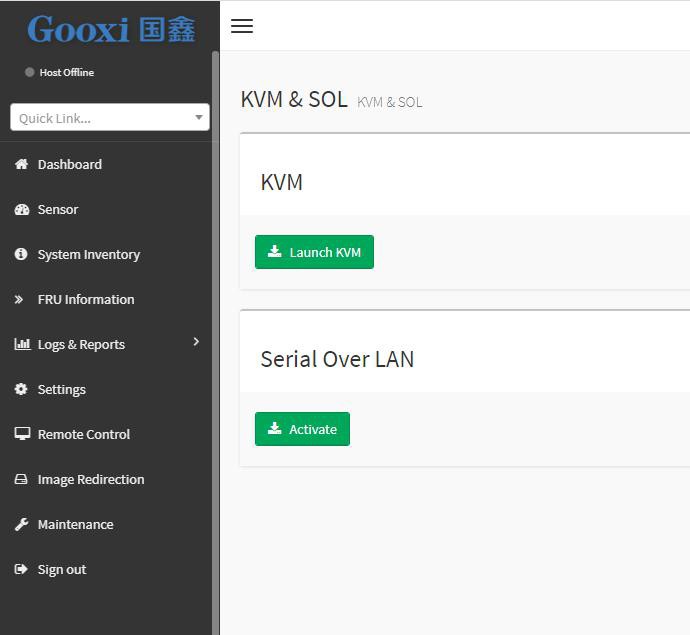 Figure 7-14 Enable Java SOLAfter clicking Activate, the SOL interface shown in Figure 7-15 will appear.Press Enter to activate the screen.Figure 7-15 SOL operation interfaceNote: The SOL interface operation function has only tested the BIOS screen synchronization, and other interfaces have not been tested. This time is an operation demonstration and will not be described in detail.Other ways to connect to IPMIThe AST2500 firmware complies with the IPMI 2.0 specification, so users can use the standard IPMI driver assigned by the operating system.IPMI driverAST2500 supports the drivers cited by Intel and can be obtained from the following websites: https://www.intel.com/content/www/us/en/servers/ipmi/ipmi-technical-reso urces.html With Windows Server 2003 R2, Microsoft also provides an IPMI driver package, and you can also use the Open IPMI driver in the system.AST2500 supports the Open IPMI driver of the Linux kernel. Use the following command to load the IPMI driver: "modprobe ipmi_devintf" "modprobe ipmi_si" If you are using an older version of the Linux kernel, you need to replace the "ipmi_si" component with "ipmi_kcs".IPMI tools and other open source softwareAST2500 supports open source IPMI tools, you can also use other software, such as: Open IPMI, IPMI Utility, etc.The above documents are designed to help you quickly understand and deploy the IPMI functions of the system. Regarding the detailed function operation manual of IPMI, we will provide other help files.Product Technical SpecificationsTechnical specificationsTable 1- 29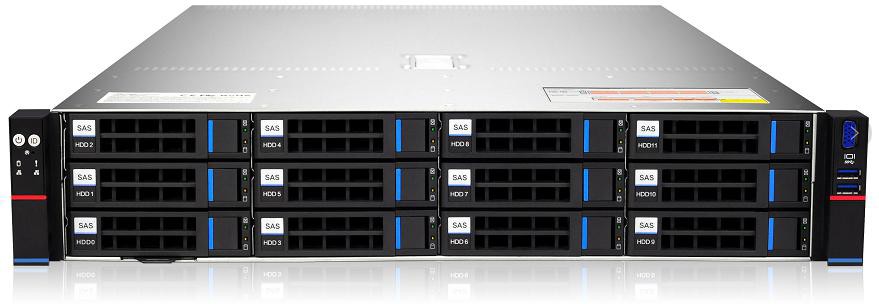 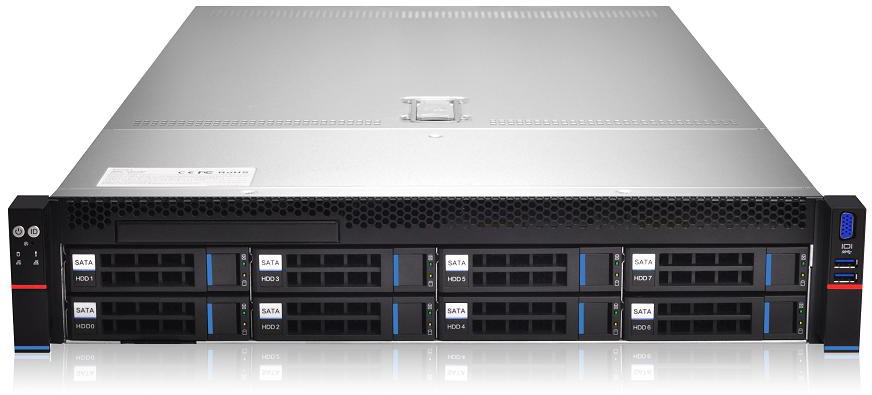 Purley platform 2U two-way L-shaped server barebonesnounParaphraseIntel® Xeon® ScalableProcessorsIntel Xeon Scalable ProcessorPlatinum efficiency power supplyPlatinum certified power supply is "80 PLUS Platinum" standard, that is, the conversion rate of 20% load is above 90%, the conversion rate of 50% load is above 94%, and the conversion rate is 100%.Rate above 91%M.2M.2 interface is a new generation interface standard tailored for Ultrabook.It is a new interface specification introduced by Intel®to replace mSATAC621/C622Intel®ChipsetRJ45Common name for standard 8-bit modular interfaceAST2500Aspeed®BMC chipSocket POne of the Intel®processor interface types-F CPURefers to CPUs supporting Intel®Omni-Path Host Fabric interface, Omni-PathHigh-speed optical cable interconnection technology, which can support up to 100Gbps end-to-end interconnection8038 fanFan with size 80x80x38mmLGA3647The full name Land Grid Array, grid array package, LGA3647 represents 3647ContactsCR2032It is a 3V CR2032 lithium manganese battery, shaped like a button, referred to as button battery or lithium manganese buttonbatteryRS-232One of the communication interfaces on the computer is the asynchronous transmission standard interface, called COM portJtagJoint Test Action Group, a joint test working group, mainly used for internal chip testingtestNC PinEmpty pinXDPExtend Debug Port, Intel®CPU debugging interfaceAbbreviationsoriginalChinese meaningPCHPlatform Controller HubIt was previously collectively referred to as "South Bridge"GbEGigabit EthernetGigabit EthernetBMCBaseboard Management ControllerBaseboard management controllerIPMIIntelligent Platform ManagementInterfaceIntelligent platform management interfaceCPUCentral Processing UnitCPUSATASerial Advanced TechnologyAttachmentSerial ATA interface specificationSASSerial Attached SCSISerial SCSIsSATAsecondary SATAExpansion SATA interfaceLANLocal Area Networklocal area networkVGAVideo Graphics ArrayVideo transmission standardMBMother BoardMotherboardMIBMotherboard Interface BoardMotherboard adapter board/side boardBPBackplaneBackplanePDBPower Distribution BoardPower distribution boardFIBFan Interface BoardFan adapter boardPCIEPeripheral Component InterconnectExpressHigh-speed serial computer expansion bus standardUSBUniversal Serial BusUniversal Serial BusFWFirmwarefirmwareTPMTrusted Platform ModuleTrusted Platform ModuleIOInput/Outputinput OutputBIOSBasic Input-Output SystemBasic Input Output SystemCMOSComplementary Metal Oxide SemiconductorComplementary metal oxide semiconductorMEManagement EngineManagement engineDDR4Double Data Rate 4 SDRAMThe fourth generation double data rate synchronous dynamicRandom access memoryDIMMDual-Inline-Memory-ModulesDual in-line storage moduleRDIMMRegistered DIMMRegistered two-wire memory moduleLRDIMMLoad-Reduced DIMMLow load DIMMAEPApache PassIntel®Optane DDR4 memory code nameMEZZCONNMezzanine ConnectorMezzanine/buckle cardKVMKeyboard Video MouseCan access and control computing by directly connecting keyboard, video, and mouse portsmachineCPLDComplex Programmable Logic DeviceComplex programmable logic deviceECCError Correcting CodeError checking and correctionCFMCubic Feet Per MinuteCubic feet per minuteRPMRevolution Per MinuteRpmPart NameHarmful SubstanceHarmful SubstanceHarmful SubstanceHarmful SubstanceHarmful SubstanceHarmful SubstancePart NameLead (Pb)Mercury (Hg)Cadmium (Cd)Hexavalent Chromium (Cr VI)Polybrominated biphenyls (PBB)Polybrominated Diphenyl Ether (PBDE)Chassis/BaffleXOOOOOMechanical components (fans, radiators, motors, etc.)XOOOOOPrinted Circuit Components-PCA*XOOOOOCable/wire/connectorXOOOOOHard disk driveXOOOOOPart NameHarmful SubstanceHarmful SubstanceHarmful SubstanceHarmful SubstanceHarmful SubstanceHarmful SubstancePart NameLead (Pb)Mercury (Hg)Cadmium (Cd)Hexavalent Chromium (Cr VI)Polybrominated biphenyls (PBB)Polybrominated Diphenyl Ether (PBDE)Media reading/storage device (CD, etc.)XOOOOOPower supply/power adapterXOOOOOpower cableXOOOOOPointing device (mouse, etc.)XOOOOOkeyboardXOOOOOUPSXOOOOOComplete cabinet/rail productsXXOOOOTemperatureTemperatureOperating temperature10°C to 35°C (50°F to 95°F), the maximum temperature gradient isHour 10°CContinuous operating temperature range (under the sea(At 950 meters or 3117 feet)In the case of equipment without direct light, 10°C to 35°C (50°F to95°F)Storage temperature range-40°C to 65°C (-40°F to 149°F)HumidityHumiditystorageWhen the maximum dew point is 33°C (91°F), the relative humidity is 5% to95%. The air must never condense.Continuous operating humidity percentage rangeWhen the maximum dew point is 26°C (78.8°F), the relative humidity is 10% to80%FeaturesTechnical specificationsSeries models2U8 (3.5" hard disk) bay, 2U12 (3.5" hard disk) baysize2U cabinet type, 748*433.4*87.6mmprocessor1st and 2nd generation Intel® Xeon® Scalable processorsMaximum support 205WRAMSupport DDR4 LRDIMM/RDIMM/NV-DIMM ECC memoryMemory frequency support 2133/2400/2666/2933MHzA single CPU supports 6 DDR4 Channels, with 2 slots per Channel, and a total of 24 DDR4 slots for CPU0/CPU1Support a single capacity of 8GB, 16GB, 32GB, 64GB, 128GStorage controllerInternal storage: 2 SATA ports (7Pin), 2 PCIe 3.0 X2 M.2Interface, 3 minisas 8643 interfaces, 2 slimline x8 interfacesdriverThe front panel supports up to 8/12/hot-plug 3.5/2.5 inch SAS/SATA (HDD/SSD)The rear supports 4*2.5" and 4*3.5" hard disks or 8*2.5"power supplyPlatinum 550W, 800W, 1200W, 1600W hot-swappable redundant powerSource (adapted according to actual power)External port&PCIEFront port: 1 VGA; 2 USB3.0Rear: 1 VGA, 1 DB-9COM port, 2 USB3.0, 1 RJ45 Gigabit management network port, 2 Gigabit/10 Gigabit RJ45 network portsPCIE expansion: supports up to 11 PCIe3.0 slotsSystem fanN+1 hot-swappable redundant fansThe internet2 Gigabit/10 Gigabit RJ45 network portssafetySupport TPM moduleChassis opening intrusion detectionmanagementThe onboard iBMC management module supports IPMI, SOL, KVM Over IP,Management features such as virtual mediaProduct name2U8 (3.5” hard disk)processorSupport 1 or 2 Intel Xeon Scalable series processorsMaximum support 205WMotherboard modelG3DCL-B/G3DCL-TBchipsetIntel® C621/C622 series server dedicated chipsetRAM (system)Support DDR4 LRDIMM/RDIMM/NV-DIMM ECC memoryMemory frequency support 2133/2400/2666/2933MHzA single CPU supports 6 DDR4 Channels, each Channel has 2 slots, CPU0/CPU1 totals 24 DDR4 slotsSupport a single capacity of 8GB, 16GB, 32GB, 64GB, 128GExpansion Card1.(Left) PCI-Express 3.0 X24 slot comes from CPU0;2.(Middle) PCI-Express 3.0 X24 slot comes from CPU0 / CPU1;3.(Right) PCI-Express 3.0 X16 slot comes from CPU1;hard diskSupports up to 8 front 3.5-inch/2.5-inch SAS/SATA (HDD/SSD)The rear can support 4 2.5-inch SAS/SATA (HDD/SSD), 4 rear 3.5/2.5-inch SAS/SATA (HDD/SSD)Onboard 3*8643 interface, 2*SATA DOMOptical driveSupport 1 optical drive;M.2 SSD2 M.2 PCIE X2 (2280)LANOnboard 2 Gigabit RJ45 data network ports (optional 2 Gigabit RJ45 dataNetwork port)External portFront port: VGA, 2 USB3.0Rear: VGA, 2 USB3.0, 1 management network port, 2 RJ45Data network port, 1 DB-9 COM portmanagementThe onboard iBMC management module supports IPMI, SOL, KVM Over IP,Management features such as virtual mediaSystem fan4 8038 brand fans (optional 4 8056 brand fans)power supplyStandard platinum 550W, optional 800W, 1200W, 1600W hot-swappable redundant power supply (CRPS)Dimensions2U cabinet type, 748x433.4x87.6mmProduct name2U12 (3.5” hard disk)processorSupport 1 or 2 Intel Xeon Scalable series processors, maximum support 205WMotherboard modelG3DCL-B/G3DCL-TBchipsetIntel® C621/C622 series server dedicated chipsetRAM (system)Support DDR4 LRDIMM/RDIMM/NV-DIMM ECC memoryMemory frequency support 2133/2400/2666/2933MHzA single CPU supports 6 DDR4 Channels, each Channel has 2 slots, CPU0/CPU1 totals 24 DDR4 slotsSupport a single capacity of 8GB, 16GB, 32GB, 64GB, 128GExpansion Card1.(Left) PCI-Express 3.0 X24 slot comes from CPU0;2.(Middle) PCI-Express 3.0 X24 slot comes from CPU0 / CPU1;3.(Right) PCI-Express 3.0 X16 slot comes from CPU1;hard diskSupport up to 12 front 3.5-inch/2.5-inch SAS/SATA (HDD/SSD)The rear can support 4 2.5-inch SAS/SATA (HDD/SSD) and 4 rear 3.5/2.5-inch SAS/SATA (HDD/SSD)Onboard 3*8643 interface, 2*SATA DOMOptical driveSupport 1 optical drive;M.2 SSD2 M.2 PCIE X2 (2280)LANOnboard 2 Gigabit RJ45 data network ports (optional 2 Gigabit RJ45 data network ports)External portFront port: VGA, 2 USB3.0Rear: VGA, 2 USB3.0, 1 management network port, 2 RJ45Data network port, 1 DB-9 COM portmanagementThe onboard iBMC management module supports management features such as IPMI, SOL, KVM Over IP, and virtual mediaSystem fan4 8038 brand fans (optional 4 8056 brand fans)Power supplyStandard platinum 550W, optional 800W, 1200W, 1600W hot-swappable redundant power supply (CRPS)Dimensions2U cabinet type, 748x433.4x87.6mmProduct name2U25 (2.5” hard disk)processorSupport 1 or 2 Intel Xeon Scalable series processors, maximum support 205WMotherboard modelG3DCL-B/G3DCL-TBchipsetIntel® C621/C622 series server dedicated chipsetRAM (system)Support DDR4 LRDIMM/RDIMM/NV-DIMM ECC memoryMemory frequency support 2133/2400/2666/2933MHzA single CPU supports 6 DDR4 Channels, each Channel has 2 slots, CPU0/CPU1 totals 24 DDR4 slotsSupport a single capacity of 8GB, 16GB, 32GB, 64GB, 128GExpansion Card1.(Left) PCI-Express 3.0 X24 slot comes from CPU0;2.(Middle) PCI-Express 3.0 X24 slot comes from CPU0 / CPU1;3.(Right) PCI-Express 3.0 X16 slot comes from CPU1;hard diskSupport up to 25 3.5-inch/2.5-inch SAS/SATA (HDD/SSD)The rear can support 4 2.5-inch SAS/SATA (HDD/SSD) and 4 rear 3.5/2.5-inch SAS/SATA (HDD/SSD)Onboard 3*8643 interface, 2*SATA DOMOptical driveSupport 1 optical drive;M.2 SSD2 M.2 PCIE X2 (2280)LANOnboard 2 Gigabit RJ45 data network ports (optional 2 Gigabit RJ45 data network ports)External portFront port: VGA, 2 USB3.0Rear: VGA, 2 USB3.0, 1 management network port, 2 RJ45Data network port, 1 DB-9 COM portmanagementThe onboard iBMC management module supports management features such as IPMI, SOL, KVM Over IP, and virtual mediaSystem fan4 8038 brand fans (optional 4 8056 brand fans)Power supplyStandard platinum 550W, optional 800W, 1200W, 1600W hot-swappable redundant power supply (CRPS)Dimensions2U cabinet type, 748x433.4x87.6mmSerial numbernameSerial numbername1Built-in DVD drive3USB3.0 interface2VGA interface43.5 inch hard driveSerial numbernameSerial numbername1hard disk3USB3.0 interface2VGA interfacenameTypes ofDescriptionVGA interfaceDB15Used to connect a display terminal, such as a monitor or KVM.USB interfaceUSB 3.0Provide an outgoing USB interface, through which USB devices can be connected.note:When using an external USB device, please make sure that the USB device is in good condition, otherwise it may cause the server to workabnormal.Serial numberIndicator light/buttonSerial numberIndicator light/button1Power switch button/indicator5System alarm indicator2UID button/indicator6Network port 1 connection status indicator3Reset button7Network port 2 connection status indicator4Hard Disk IndicatorLED status descriptionLED status descriptionLED status descriptionLogoIndicator light/buttonState description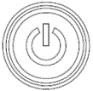 Power indicator description:Green (steady light): indicates that the device has been powered on normally. Green (flashing): indicates that the device is in standby.Green off: The device is not powered on. Power button description:Short press this button in the boot state, the OS will shut down normally.Press and hold this button for 6 seconds in the power-on state to force the server to power off.Short press the button when it is to be powered on, you canTurn on.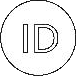 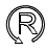 UID button/indicatorThe UID button/indicator is used to conveniently locate the server to be operated. You can manually press the UID button or BMC command to remotely control the lamp to turn off or on.UID indicator description:Blue (steady light/flashing): indicates that the server is located.Off: The server is not located.UID button description: short press this button toTurn on/off the positioning light.Reset buttonPress to restart the server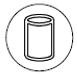 Hard Disk IndicatorGreen light flashes: the hard disk is operating normally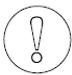 System alarm indicatorSystem alarm indicator. Including system alarm, fan alarm, power supply alarm, etc.IPMI management software view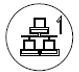 Network port connection status indicatorCorresponding to the Ethernet port indicator of the network card. Green (steady light): indicates that the network port is connected normally. Off: indicates that the network port is not in use or is faulty.Note: Corresponding to two 1GE network ports on the motherboard.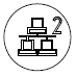 Network port connection status indicatorCorresponding to the Ethernet port indicator of the network card. Green (steady light): indicates that the network port is connected normally. Off: indicates that the network port is not in use or is faulty.Note: Corresponding to two 1GE network ports on the motherboard.Serial numbernameSerial numbername1Rise module7USB 3.0 interface2Hard Disk Module8OCP3.0 interface3Management network port9Power module 14VGA interface10Power module 1 AC interface5RJ45 Gigabit Ethernet port11Power module 26COM port12Power module 2 AC interfacenameTypes ofQuantityDescriptionVGA interfaceDB151Used to connect a display terminal, such as a monitor orKVM。Management network portGE BASE-T1Provide an outgoing 1000Mbit/s Ethernet port. The server can be managed through this interface.USB interfaceUSB 3.02Provide an outgoing USB interface, through which USB devices can be connected.note:When using an external USB device, make sure that the USB device is in good condition, otherwise it may cause the server to malfunction.Make an exception.RJ45 Gigabit Ethernet portGEBASE-T2Server service network port.Power module AC interface/1 or 2You can choose the number of power supplies according to your actual needs, but you must ensure that the rated power of the power supply is largeIt is the rated power of the whole machine.COM port1Serial communication portOCP3.0 interfacemouth1Install OCP3.0 network cardSerial numbernameSerial numbername1Connection status indicator4Data transmission status indicator2Data transmission status indicator5Power module indicator3Connection status indicator6Power module indicatorIndicator light/buttonState descriptionPower module indicatorGreen (steady light): It indicates that the input and output are normal.Red (steady light): It means that the input is normal, power supply over-temperature protection, power supply output over-current/short circuit, output over-voltage, short-circuit protection, device failure (excluding all device failures) and other reasons cause no output.Green (1Hz/flashing): It indicates that the input is normal, and the power supply has turned off the output due to power-on or in-position; input overvoltage or undervoltage.Green (4Hz/flashing): indicates that the firmware is being upgraded online.Off: There is no AC power input.Connection status indicatorSteady green: It means Gigabit Link. Long orange light: It means 100M Link.Extinguished: Ten trillion Link.Data transmission status indicatorIndicator lightYellow (flashing): indicates that data is being transmitted.Off: No data is being transmitted.Serial numberdescriptionFeatures1SAS/SATA hard disk connectorMaximum support 12G/b SAS hard disk;Maximum support 6G/b SATA hard disk;Supports hot swap of SAS/SATA hard disks.Serial numberdescriptionFeatures1, 2, 3, 4Temperature control fan socketFor 12G/b SAS or 6G/b SATANumber transmission.5, 6, 7Power connectorBackplane power transmission connector for 12V power supplyTransmission.8EXPANDER chipPM8043 SXP 24Sx12G24-port 12G SAS Expander9MINI SAS HD highFast connectorUsed for 12G/b SAS or 6G/b SATA signal transmission.10PMBUS connectorThe backplane power management bus is used to connect and communicate between the backplane and the motherboard.Serial numberdescriptionFeaturesSAS0~7SAS/SATA hard disk connectorMaximum support 12G/b SAS hard disk;Maximum support 6G/b SATA hard disk;Supports hot swap of SAS/SATA hard disks.Serial numberdescriptionFeatures1, 2ATX power inputBackplane power transmission connector for 12V power transmission3, 4SFF-8643 12Gb SAS interfaceBackplane bay signal interface5, 6, 7, 8Temperature control fan socketFor 4pin fan interfaceNumberingDevice descriptionFunctional descriptionBit number1SAS/SATA hard disk connector1. Maximum support 12G/b SAS hard drive;2. Maximum support 6G/b SATA hard disk;3. Support SAS/SATA hard disk hot swap.J10,J11,J12,J13,J14,J15,J16,J17,J18,J19,J20,J21,J22,J23,J24,J25,J26,J27,J28,J29,J30,J31,J32,J33,J34NumberingDevice descriptionFunctional descriptionBit number1Power connectorBackplane power transfer connector for transmission of 12V power.J6,J7,J82CPLD chipDecode SGPIO to control the status indicator of the hard diskU163PM804412G SAS Expander ICU14MINI SAS HD High Speed ​​ConnectorUsed for transmission of 12G/b SAS or 6G/b SATA signals.J2,J4,J5Serial numberdescriptionFeatures1SAS/SATA connectorMaximum support 12G/b SAS hard disk;Maximum support 6G/b SATA hard disk;Supports hot swap of SAS/SATA hard disks.Serial numberdescriptionFeatures1Temperature sensor ICTemperature sensor chip2, 57PIN SATA interfaceSATA disk signal line interface3I2C interfaceFor I2C signal interface4SGPIO lighting signalUsed for hard disk LED positioning and fault LED indicationFeatures.6Power connectorBackplane power transmission connector for 12V power transmissionloseSerial numberdescriptionFeatures1SFF-8639 connectorSupport PCIe×4 U.2 interface, used to connect NVME SSDSerial numberdescriptionFeatures1, 5Slimline 4i ConnectorProvide PCIe×4 interface to connect CPU and NVME SSD1 (including CPU PEHPI2C and BMC I2C signal)2CPLD chipFor data logic processing3JATG debug interfaceJTAG debugging interface, used to edit CPLDProcess and version upgrade4Power outlet4 Pin power socket, used to dock PSU orDocking MB 4 Pin plug to power the boardSerial numberdescriptionFeatures1PCIE 3.0 X8 SlotUsed for PCIe 3.0 X8 devices.2PCIE	3.0	X16SlotUsed for PCIe 3.0 X16 devices.3RISER POWERRiser card power transmission connector for 12V power supplyTransmission4PCIE X16 specification goldfingerFor QTECH G3DCL motherboard PCIe X16 X8interface5PCIE X8 specification gold handMeansFor QTECH G3DCL motherboard PCIe X16 X8interfaceSerial numberdescriptionFeatures1PCIE 3.0 X8 SlotUsed for PCIe 3.0 X8 devices.2PCIE X16 gold fingerFor QTECH G3DCL motherboard PCIe X16 X8interface3PCIE X8 gold fingerFor QTECH G3DCL motherboard PCIe X16 X8interfaceSerial numberdescriptionFeatures1PCIE X16 SlotUsed for PCIe 3.0 X16 devices.2PCIE X8 SlotUsed for PCIe 3.0 X8 devices.3PCIE X16 specification goldfingerFor motherboard PCIe X16 interfaceSerial numberdescriptionFeatures1PCIE X16 SlotUsed for PCIe 3.0 X16 devices.2PCIE X8 SlotUsed for PCIe 3.0 X8 devices.3Power connectorRiser card power transmission connector for 12V power supplyTransmission4, 5Slimline interfaceFor Slimline cable interface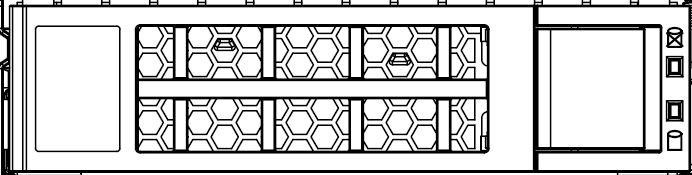 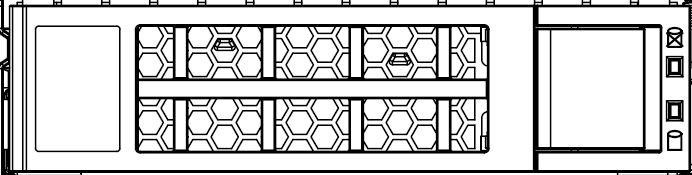 Fault LED StatusLED Act LEDFeaturesAct LEDFault LEDStatus LEDHard drive in placeChang LiangOFFOFFHard drive activityFlashing 4Hz/secOFFOFFHard disk positioningChang LiangFlashing 4Hz/secOFFHard disk errorChang LiangOFFChang LiangRAID reconstructionChang LiangOFFFlashing 1Hz/secparameterDescriptionNameThe name of the RAID.RAID LevelRAID level, which determines the performance, fault tolerance and capacity of the logical disk.SelectDisksSelect the member disks that make up the RAID. Available disks are displayed under the Select Disks column, press EnterSelect the disk, [X] means that the disk has been selected.Strip SizeStripe size, the size of striped data blocks written on each disk.CapacityThe capacity of the logical disk.OptionsDescriptionLocated on the upper side of the interface, you can perform the following operation tasks:Located on the upper side of the interface, you can perform the following operation tasks:MAIN MENU(main menu)DISK/VOLUME INFORMATION(Disk and volume information)1.Create RAID Volume: Configure RAID volume. 2.Delete RAID Volume: Delete RAID volume.3. Reset Disks to Non-RAID: Clear the RAID configuration information of the disk. 4. Mark Disks as Spare: Configure hot spare disks.5.Exit: Exit.Located at the bottom of the configuration interface, you can view the summary information of the created RAID and physical disks.Located at the bottom of the configuration interface, you can view the summary information of the created RAID and physical disks.parameterDescriptionNameThe name of the RAID.RAIDLevelRAID level. The RAID level determines the performance, fault tolerance, and capacity of the logical disk.DisksSelect the member disks that make up the RAID. Select the Disks column and press Enter, and press SPACE to select the disk.Strip SizeStripe size, the size of striped data blocks written on each disk.CapacityThe capacity of the logical disk.OptionsSummary descriptionConfigurationManagementSelect configuration management to perform tasks, such as creating logical disks, viewing disk group properties, and viewingHot backup information and clear configuration.ControllerManagementSelect Controller Management to view and manage controller properties and perform tasks, such as clearing the controllerEvent, dispatch and run controller events, and run patrol reading.Virtual	DriveManagementSelect logical disk management to perform tasks, such as viewing logical disk attributes, locating logical disks,And run a consistency check.Drive ManagementSelect Disk Management to view physical disk properties and perform tasks, such as locating disks, initializingDisk and rebuild after disk failure.HardwareComponentsSelect hardware components to view super capacitor properties, manage super capacitors and manage peripheral components.parameterDescriptionVirtual Drive NameRAID name, only supports letters, numbers and underscores, not case sensitiveVirtual Drive SizeRAID capacityVirtual	Drive	SizeUnitRAID capacity unitStripe SizeStripe size, the size of the striped data block written on each diskRead PolicyThe read cache strategy is divided into Read Ahead (open read cache) and No Read Ahead (close read cache)Save)Write PolicyWrite caching strategy, divided into Write Through (write through mode), Always Write Back (write backMode 1) and Write Back (write back mode 2)I/O PolicyI/O strategy, divided into Cached (cache mode) and Direct (direct read and write mode)Access PolicyRead and write strategy, divided into Read/Write (read/write), Read Only (read only) and Blocked (prohibited operation)Drive CacheDisk caching strategy, divided into Enable (open), Disable (close) and Unchanged (automatic)Default InitializationDefault initialization methodSave ConfigurationSave the configuration created by the wizard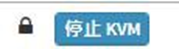 Stop KVM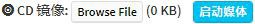 Hang on the CD image, generally used to remotely install the operating system, the host display unlocks, the server turns on and off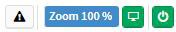 FeaturesTechnical specificationsmodel2Usize2U cabinet type, maximum depth: 748 mmprocessorSupport 1 or 2 Intel Xeon Scalable series processors (up to TDP 165W, optional TDP 205W)chipsetIntel® C621/C622 series server dedicated chipsetRAMStorage controllerSupport DDR4 ECC RDIMM/LRDIMM server memory, memory frequency support 1866/2133/2400/2666MHz Support 12 DDR4Channel, each Channel supports 2 DIMMs, a total of 24 DDR4 slots; supports Intel Optane 2933MHz memoryInternal storage controller: PCH supports RAID 0\1\10&5 External HBA (non-RAID): 12 Gbps SAS HBA Internal storage: 2 PCIe3.0 x4 M.2 slot, 2 Mini SSD slots (SATA DOM)driverSupport 8/12/25 hot-plug SAS/SATA(HDD/SSD)power supplyPlatinum level 500W, 800W, 1200W, 1600W hot-swappable redundant power supply, optional support 240V and 336V high voltage DC power supply, -48V high voltage DC power supplyExternal port&PCIEFront port: VGA, 2 USB3.0Rear: VGA, 2 USB3.0, 1 management network port, 2 RJ45 network portsPCIE expansion board: up to 10 PCIE expansion slots OCP slot: 1 OCP 3.0 (X8)System fanStandard 4 8038 N+1 hot-swappable redundant fans, optional 4 8056 N+1 hot-swappable redundant fansnetworkOnboard 2 1GbE or 10GbE (RJ45)SecurityTPM/TCM (optional)Chassis opening intrusion detectionLock the upper cover of the chassisThe onboard iBMC management module supports management features such as IPMI, SOL, KVM Over IP, and virtual mediamanagementMicrosoft Windows Server, Red Hat Enterprise Linux, SUSE Linux Enterprise Server, CentOS, UbuntuCitrix Xen Server, Vmware ESXi, Linux KVM, Windows Hyper-VOperatingStandard operating temperature: 10ºC-40ºC (without direct sunlight) Extended operating temperature: 5ºC-40ºC (limited configuration meets)Transportation storage temperature: 10ºC-40ºC Working humidity: 30%-80% (non-condensing) Storage humidity: 5%-95% (non-condensing)